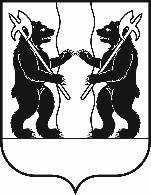 М У Н И Ц И П А Л Ь Н Ы Й   С О В Е ТЯрославского муниципального районаР Е Ш Е Н И Е28.03.2024                                                                                                                                      № 27		О внесении изменений в решение Муниципального Совета ЯМРот 21.12.2023 №114«О районном бюджете Ярославского муниципального района на 2024 год и плановый период 2025 и 2026 годов»Принято на заседанииМуниципального СоветаЯрославского муниципального района«28» марта 2024 г.МУНИЦИПАЛЬНЫЙ СОВЕТ ЯРОСЛАВСКОГО МУНИЦИПАЛЬНОГО РАЙОНА РЕШИЛ:1. Внести в решение Муниципального Совета ЯМР                                                  от 21.12.2023№114 «О районном бюджете Ярославского муниципального района на 2024 год и плановый период 2025 и 2026 годов» следующие изменения:1.1. Пункт 1 изложить в следующей редакции:«1. Утвердить основные характеристики районного бюджета ЯМР на 2024 год:1.1. Прогнозируемый общий объем доходов районного бюджета ЯМР в сумме3 871 172 113 рублей.1.2.Общий объем расходов районного бюджета ЯМР в сумме 
3 992 477 113 рублей.1.3. Дефицит районного бюджета ЯМР в сумме 121 305 000рублей».1.2. Пункт 2 изложить в следующей редакции:«2.Утвердить основные характеристики районного бюджета ЯМР 
на 2025, 2026 годы:2.1. Прогнозируемый общий объем доходов районного бюджета ЯМР:- на 2025 год в сумме 2 611 702 872  рублей;- на 2026 год в сумме 2 558 476 449  рублей.2.2. Общий объем расходов районного бюджета ЯМР:- на 2025 год в сумме 2 607 102 872 рубля, в том числе условно утвержденные расходы в сумме 18 530 000 рублей;- на 2026 год в сумме 2 553 876 449 рублей, в том числе условно утвержденные расходы в сумме 39 543 600 рублей».2.3. Профицит районного бюджета на 2025 год в сумме 4 600 000 рублей 
и на 2026 год в сумме 4 600 000 рублей».1.3. В  абзаце втором пункта 9 цифры «463 353 655» заменить цифрами       «474 574 174».1.4.Приложения1-8,11-13 изложить в редакции приложений                                     1-11 к настоящему Решению.2.Опубликовать настоящее Решение в газете «Ярославский агрокурьер»,
 за исключением приложений 1-11 к настоящему Решению.Опубликовать полный текст настоящего Решения в сетевом издании Ярославский агрокурьер.Приложение №1 к решению МуниципальногоСовета ЯМРот 28.03.2024 № 27Приложение № 2 к решению МуниципальногоСовета ЯМРот 28.03.2024 № 27Приложение № 3 к решению МуниципальногоСовета ЯМРот 28.03.2024 № 27Приложение № 4 к решению МуниципальногоСовета ЯМРот 28.03.2024 № 27Приложение № 5 к решению МуниципальногоСовета ЯМРот 28.03.2024 № 27Приложение № 6 к решению МуниципальногоСовета ЯМРот 28.03.2024 № 27Приложение № 7 к решению МуниципальногоСовета ЯМР                                                                             от 28.03.2024 № 27Приложение № 8 к решению МуниципальногоСовета ЯМРот 28.03.2024 № 27Приложение № 9 к решению МуниципальногоСовета ЯМРот 28.03.2024 № 27Приложение № 10 к решению МуниципальногоСовета ЯМРот 28.03.2024 № 27Приложение № 11к решению МуниципальногоСовета ЯМРот 28.03.2024 № 27Глава ЯрославскогоМуниципального района_________________Н.В. Золотников«____»___________2024 г.Председатель Муниципального Совета Ярославского муниципального района_________________ Е.В. Шибаев«___»____________2024 г.Прогнозируемые доходы районного бюджета ЯМР на 2024 год в соответствии с классификацией доходов бюджетов РФКод бюджетной классификацииНаименование дохода2024 год (руб.)000 1 00 00000 00 0000 000НАЛОГОВЫЕ И НЕНАЛОГОВЫЕ ДОХОДЫ777 161 043000 1 01 00000 00 0000 000НАЛОГИ НА ПРИБЫЛЬ, ДОХОДЫ530 400 409182 1 01 02000 01 0000 110Налог на доходы физических лиц530 400 409000 1 03 00000 00 0000 000НАЛОГИ НА ТОВАРЫ (РАБОТЫ, УСЛУГИ), РЕАЛИЗУЕМЫЕ НА ТЕРРИТОРИИ РОССИЙСКОЙ ФЕДЕРАЦИИ44 932 800182 1 03 02000 01 0000 110Акцизы по подакцизным товарам (продукции), производимым на территории Российской Федерации44 932 800000 1 05 00000 00 0000 000НАЛОГИ НА СОВОКУПНЫЙ ДОХОД9 701 000182 1 05 03000 01 0000 110Единый сельскохозяйственный налог667 000000 1 05 04000 02 0000 110Налог, взимаемый в связи с применением патентной системы налогообложения9 034 000182 1 05 04020 02 0000 110Налог, взимаемый в связи с применением патентной системы налогообложения, зачисляемый в бюджеты муниципальных районов9 034 000000 1 07 00000 00 0000 000НАЛОГИ, СБОРЫ И РЕГУЛЯРНЫЕ ПЛАТЕЖИ ЗА ПОЛЬЗОВАНИЕ ПРИРОДНЫМИ РЕСУРСАМИ325 000000 1 07 01000 01 0000 110Налог на добычу полезных ископаемых325 000182 1 07 01020 01 0000 110Налог на добычу общераспространенных полезных ископаемых325 000000 1 08 00000 00 0000 000ГОСУДАРСТВЕННАЯ ПОШЛИНА5 590 000000 1 11 00000 00 0000 000ДОХОДЫ ОТ ИСПОЛЬЗОВАНИЯ ИМУЩЕСТВА, НАХОДЯЩЕГОСЯ В ГОСУДАРСТВЕННОЙ И МУНИЦИПАЛЬНОЙ СОБСТВЕННОСТИ77 493 824802 1 11 05013 05 0000 120Доходы, получаемые в виде арендной платы за земельные участки, государственная собственность на которые не разграничена и которые расположены в границах сельских поселений и межселенных территорий муниципальных районов, а также средства от продажи права на заключение договоров аренды указанных земельных участков18 272 824802 1 11 05013 05 0001 120Доходы, получаемые в виде арендной платы за земельные участки, государственная собственность на которые не разграничена и которые расположены в границах сельских поселений и межселенных территорий муниципальных районов, а также средства от продажи права41 700 000802 1 11 05025 05 0000 120Доходы, получаемые в виде арендной платы, а также средства от продажи права на заключение договоров аренды за земли, находящиеся в собственности муниципальных районов (за исключением земельных участков муниципальных бюджетных и автономных учреждений)14 100 000802 1 11 05035 05 0000 120Доходы от сдачи в аренду имущества, находящегося в оперативном управлении органов управления муниципальных районов и созданных ими учреждений (за исключением имущества муниципальных бюджетных и автономных учреждений)7 000802 1 11 05075 05 0000 120Доходы от сдачи в аренду имущества, составляющего казну муниципальных районов (за исключением земельных участков)3 330 000802 1 11 09045 05 0000 120Прочие поступления от использования имущества, находящегося в собственности муниципальных районов (за исключением имущества муниципальных бюджетных и автономных учреждений, а также имущества муниципальных унитарных предприятий, в том числе казенных)84 000000 1 12 00000 00 0000 000ПЛАТЕЖИ ПРИ ПОЛЬЗОВАНИИ ПРИРОДНЫМИ РЕСУРСАМИ10 143 000000 1 12 01000 01 0000 120Плата за негативное воздействие на окружающую среду10 143 000000 1 13 00000 00 0000 000ДОХОДЫ ОТ ОКАЗАНИЯ ПЛАТНЫХ УСЛУГ И КОМПЕНСАЦИИ ЗАТРАТ ГОСУДАРСТВА8 999 000000 1 13 01995 05 0000 130Прочие доходы от оказания платных услуг (работ) получателями средств бюджетов муниципальных районов1 999 000000 1 13 02995 05 0000 130Прочие доходы от компенсации затрат бюджетов муниципальных районов7 000 000000 1 14 00000 00 0000 000ДОХОДЫ ОТ ПРОДАЖИ МАТЕРИАЛЬНЫХ И НЕМАТЕРИАЛЬНЫХ АКТИВОВ84 776 010802 1 14 02053 05 0000 410Доходы от реализации иного имущества, находящегося в собственности муниципальных районов (за исключением имущества муниципальных бюджетных и автономных учреждений, а также имущества муниципальных унитарных предприятий, в том числе казенных), в части реализации основных средств по указанному имуществу11 678 600802 1 14 06013 05 0000 430Доходы от продажи земельных участков, государственная собственность на которые не разграничена и которые расположены в границах сельских поселений и межселенных территорий муниципальных районов60 097 410802 1 14 06313 05 0000 430Плата за увеличение площади земельных участков, находящихся в частной собственности, в результате перераспределения таких земельных участков и земель (или) земельных участков, государственная собственность на которые не разграничена и которые расположены в границах сельских поселений и межселенных территорий муниципальных районов13 000 000000 1 16 00000 00 0000 000ШТРАФЫ, САНКЦИИ, ВОЗМЕЩЕНИЕ УЩЕРБА4 100 000000 1 17 00000 00 0000 000ПРОЧИЕ НЕНАЛОГОВЫЕ ДОХОДЫ700 000000 1 17 05050 05 0000 180Прочие неналоговые доходы бюджетов муниципальных районов700 000000 2 00 00000 00 0000 000БЕЗВОЗМЕЗДНЫЕ ПОСТУПЛЕНИЯ3 094 011 070000 2 02 00000 00 0000 000БЕЗВОЗМЕЗДНЫЕ ПОСТУПЛЕНИЯ ОТ ДРУГИХ БЮДЖЕТОВ БЮДЖЕТНОЙ СИСТЕМЫ РОССИЙСКОЙ ФЕДЕРАЦИИ3 045 608 792000 2 02 10000 00 0000 150Дотации бюджетам бюджетной системы Российской Федерации282 055 491801 2 02 15001 05 0000 150Дотации бюджетам муниципальных районов на выравнивание бюджетной обеспеченности из бюджета субъекта Российской Федерации247 638 000000 2 02 19999 05 0000 150Прочие дотации бюджетам муниципальных районов34 417 491801 2 02 19999 05 1004 150Прочие дотации бюджетам муниципальных районов (дотации на реализацию мероприятий, предусмотренных нормативными правовыми актами органов государственной власти Ярославской области)32 703 918801 2 02 19999 05 1009 150Прочие дотации бюджетам муниципальных районов (Дотации на реализацию мероприятий по обеспечению обязательных требований охраны объектов образования I – III категорий опасности)1 713 573000 2 02 20000 00 0000 150Субсидии бюджетам бюджетной системы Российской Федерации (межбюджетные субсидии)1 009 142 964800 2 02 20041 05 0000 150Субсидии бюджетам муниципальных районов на строительство, модернизацию, ремонт и содержание автомобильных дорог общего пользования, в том числе дорог в поселениях (за исключением автомобильных дорог федерального значения)241 360 208800 2 02 20077 05 0000 150Субсидии бюджетам муниципальных районов на софинансирование капитальных вложений в объекты муниципальной собственности1 560 000804 2 02 25098 05 0000 150Субсидии бюджетам муниципальных районов на обновление материально-технической базы для организации учебно-исследовательской, научно-практической, творческой деятельности, занятий физической культурой и спортом в образовательных организациях1 947 553800 2 02 25372 05 0000 150Субсидии бюджетам муниципальных районов на развитие транспортной инфраструктуры на сельских территориях105 256 864800 2 02 25576 05 0000 150Субсидии бюджетам муниципальных районов на обеспечение комплексного развития сельских территорий480 747 978800 2 02 25753 05 0000 150Субсидии бюджетам муниципальных районов на софинансирование закупки и монтажа оборудования для создания "умных" спортивных площадок106 849 316000 2 02 29999 05 0000 150Прочие субсидии бюджетам муниципальных районов71 421 045804 2 02 29999 05 2008 150Прочие субсидии бюджетам муниципальных районов (субсидия на укрепление материально-технической базы загородных организаций отдыха детей и их оздоровления, находящихся в муниципальной собственности)1 254 351804 2 02 29999 05 2015 150Прочие субсидии бюджетам муниципальных районов (субсидия на оплату стоимости набора продуктов питания в лагерях с дневной формой пребывания детей, расположенных на территории Ярославской области)923 983801 2 02 29999 05 2032 150Прочие субсидии бюджетам муниципальных районов (субсидия на реализацию мероприятий инициативного бюджетирования на территории Ярославской области (поддержка местных инициатив))11 484 247804 2 02 29999 05 2037 150Прочие субсидии бюджетам муниципальных районов (субсидия на повышение оплаты труда отдельных категорий работников муниципальных учреждений в сфере образования)11 541 589846 2 02 29999 05 2038 150Прочие субсидии бюджетам муниципальных районов (субсидия на повышение оплаты труда работников муниципальных учреждений в сфере культуры)39 719 358850 2 02 29999 05 2040 150Прочие субсидии бюджетам муниципальных районов (субсидия на обеспечение трудоустройства несовершеннолетних граждан на временные рабочие места)952 017804 2 02 29999 05 2062 150Прочие субсидии бюджетам муниципальных районов (Субсидия на обеспечение антитеррористической защищенности объектов загородных организаций отдыха детей и их оздоровления, находящихся в муниципальной собственности)845 500804 2 02 29999 05 2065 150Прочие субсидии бюджетам муниципальных районов (субсидия на обеспечение работы спортивных площадок общеобразовательных организаций)4 700 000000 2 02 30000 00 0000 150Субвенции бюджетам бюджетной системы Российской Федерации1 594 503 912000 2 02 30024 05 0000 150Субвенции бюджетам муниципальных районов на выполнение передаваемых полномочий субъектов Российской Федерации1 490 734 458805 2 02 30024 05 3003 150Субвенции бюджетам муниципальных районов на выполнение передаваемых полномочий субъектов Российской Федерации (субвенция на освобождение от оплаты стоимости проезда лиц, находящихся под диспансерным наблюдением в связи с туберкулезом, и больных туберкулезом)8 500805 2 02 30024 05 3004 150Субвенции бюджетам муниципальных районов на выполнение передаваемых полномочий субъектов Российской Федерации (Субвенция на освобождение от оплаты стоимости проезда детей из многодетных семей, а также детей из семей, имеющих трех и более детей, в том числе детей в возрасте до 23 лет)2 289 100804 2 02 30024 05 3006 150Субвенции бюджетам муниципальных районов на выполнение передаваемых полномочий субъектов Российской Федерации (субвенция на обеспечение отдыха и оздоровления детей, находящихся в трудной жизненной ситуации, детей погибших сотрудников правоохранительных органов и военнослужащих, безнадзорных детей за счет средств областного бюджета)4 821 820804 2 02 30024 05 3007 150Субвенции бюджетам муниципальных районов на выполнение передаваемых полномочий субъектов Российской Федерации (субвенция на компенсацию части расходов на приобретение путевки в организации отдыха детей и их оздоровления)1 351 322804 2 02 30024 05 3009 150Субвенции бюджетам муниципальных районов на выполнение передаваемых полномочий субъектов Российской Федерации (субвенция на компенсацию расходов за присмотр и уход за детьми, осваивающими образовательные программы дошкольного образования в организациях, осуществляющих образовательную деятельность)15 663 665804 2 02 30024 05 3010 150Субвенции бюджетам муниципальных районов на выполнение передаваемых полномочий субъектов Российской Федерации (субвенция на государственную поддержку опеки и попечительства)7 662 960804 2 02 30024 05 3014 150Субвенции бюджетам муниципальных районов на выполнение передаваемых полномочий субъектов Российской Федерации (Субвенция на организацию образовательного процесса)1 243 208 978804 2 02 30024 05 3015 150Субвенции бюджетам муниципальных районов на выполнение передаваемых полномочий субъектов Российской Федерации (субвенция на организацию питания обучающихся образовательных организаций)21 810 929804 2 02 30024 05 3017 150Субвенции бюджетам муниципальных районов на выполнение передаваемых полномочий субъектов Российской Федерации (субвенция на содержание ребенка в семье опекуна и приемной семье, а также вознаграждение, причитающееся приемному родителю)38 539 842805 2 02 30024 05 3020 150Субвенции бюджетам муниципальных районов на выполнение передаваемых полномочий субъектов Российской Федерации (субвенция на содержание муниципальных казенных учреждений социального обслуживания населения, на предоставление субсидий муниципальным бюджетным учреждениям социального обслуживания населения на выполнение муниципальных заданий и иные цели)126 460 547805 2 02 30024 05 3021 150Субвенции бюджетам муниципальных районов на выполнение передаваемых полномочий субъектов Российской Федерации (субвенция на оказание социальной помощи отдельным категориям граждан)7 058 000800 2 02 30024 05 3027 150Субвенции бюджетам муниципальных районов на выполнение передаваемых полномочий субъектов Российской Федерации (субвенция на организацию мероприятий при осуществлении деятельности по обращению с животными без владельцев)1 699 651800 2 02 30024 05 3028 150Субвенции бюджетам муниципальных районов на выполнение передаваемых полномочий субъектов Российской Федерации (субвенция на обеспечение профилактики безнадзорности, правонарушений несовершеннолетних и защиты их прав)3 570 900805 2 02 30024 05 3029 150Субвенции бюджетам муниципальных районов на выполнение передаваемых полномочий субъектов Российской Федерации (субвенция на обеспечение деятельности органов местного самоуправления в сфере социальной защиты населения)10 076 906804 2 02 30024 05 3030 150Субвенции бюджетам муниципальных районов на выполнение передаваемых полномочий субъектов Российской Федерации (субвенции на обеспечение деятельности органов опеки и попечительства)6 073 783800 2 02 30024 05 3031 150Субвенции бюджетам муниципальных районов на выполнение передаваемых полномочий субъектов Российской Федерации (субвенция на реализацию отдельных полномочий в сфере законодательства об административных правонарушениях)36 633804 2 02 30024 05 3033 150Субвенции бюджетам муниципальных районов на выполнение передаваемых полномочий субъектов Российской Федерации (субвенция на частичную оплату стоимости путевки в организации отдыха детей и их оздоровления)82 398805 2 02 30024 05 3041 150Субвенции бюджетам муниципальных районов на выполнение передаваемых полномочий субъектов Российской Федерации (субвенция на оказание государственной социальной помощи на основании социального контракта в части расходов по доставке выплат получателям)318 524800 2 02 35120 05 0000 150Субвенции бюджетам муниципальных районов на осуществление полномочий по составлению (изменению) списков кандидатов в присяжные заседатели федеральных судов общей юрисдикции в Российской Федерации3 069804 2 02 35179 05 0000 150Субвенции бюджетам муниципальных районов на проведение мероприятий по обеспечению деятельности советников директора по воспитанию и взаимодействию с детскими общественными объединениями в общеобразовательных организациях7 032 347804 2 02 35303 05 0000 150Субвенции бюджетам муниципальных районов на ежемесячное денежное вознаграждение за классное руководство педагогическим работникам государственных и муниципальных образовательных организаций, реализующих образовательные программы начального общего образования, образовательные программы основного общего образования, образовательные программы среднего общего образования29 607 480804 2 02 35304 05 0000 150Субвенции бюджетам муниципальных районов на организацию бесплатного горячего питания обучающихся, получающих начальное общее образование в государственных и муниципальных образовательных организациях40 760 445805 2 02 35404 05 0000 150Субвенции бюджетам муниципальных районов на оказание государственной социальной помощи на основании социального контракта отдельным категориям граждан24 501 871800 2 02 35930 00 0000 150Субвенции бюджетам на государственную регистрацию актов гражданского состояния1 864 242000 2 02 40000 00 0000 150Иные межбюджетные трансферты159 906 425801 2 02 40014 05 0000 150Межбюджетные трансферты, передаваемые бюджетам муниципальных районов из бюджетов поселений на осуществление части полномочий по решению вопросов местного значения в соответствии с заключенными соглашениями131 704 223846 2 02 45519 05 0000 150Межбюджетные трансферты, передаваемые бюджетам муниципальных районов на поддержку отрасли культуры52 083000 2 02 49999 05 0000 150Прочие межбюджетные трансферты, передаваемые бюджетам муниципальных районов28 150 119800 2 02 49999 05 4007 150Прочие межбюджетные трансферты, передаваемые бюджетам муниципальных районов (межбюджетный трансферт на оказание государственной поддержки отдельным категориям граждан для проведения ремонта жилых помещений и (или) работ, направленных на повышение уровня обеспеченности их коммунальными услугами)185 000804 2 02 49999 05 4008 150Прочие межбюджетные трансферты, передаваемые бюджетам муниципальных районов (межбюджетные трансферты на поддержку инициатив органов ученического самоуправления общеобразовательных организаций)1 000 000846 2 02 49999 05 4011 150Прочие межбюджетные трансферты, передаваемые бюджетам муниципальных районов (Межбюджетные трансферты на организацию и проведение культурных мероприятий, направленных на улучшение социального самочувствия жителей муниципальных образований Ярославской области)300 000800 2 02 49999 05 4018 150Прочие межбюджетные трансферты, передаваемые бюджетам муниципальных районов (Межбюджетные трансферты на реализацию мероприятий по борьбе с борщевиком Сосновского)1 687 477800 2 02 49999 05 4028 150Прочие межбюджетные трансферты, передаваемые бюджетам муниципальных районов (межбюджетные трансферты на приведение в нормативное состояние грунтовых дорог местного значения)19 650 000804 2 02 49999 05 4029 150Прочие межбюджетные трансферты, передаваемые бюджетам муниципальных районов (межбюджетные трансферты на приведение в нормативное состояние территорий муниципальных образовательных организаций)5 274 242800 2 02 49999 05 4030 150Прочие межбюджетные трансферты, передаваемые бюджетам муниципальных районов (Межбюджетные трансферты на материальное  стимулирование деятельности народных дружинников в Ярославской области)53 400000 2 07 00000 00 0000 000ПРОЧИЕ БЕЗВОЗМЕЗДНЫЕ ПОСТУПЛЕНИЯ48 402 278000 2 07 05030 05 0000 150Прочие безвозмездные поступления в бюджеты муниципальных районов48 402 278800 2 07 05030 05 0000 150Прочие безвозмездные поступления в бюджеты муниципальных районов5 677 278800 2 07 05030 05 0001 150Прочие безвозмездные поступления в бюджеты муниципальных районов (Безвозмездные поступления в бюджеты муниципальных районов на строительство средней общеобразовательной школы на 350 мест в п. Заволжье)42 725 000Итого доходов3 871 172 113Прогнозируемые доходы районного бюджета ЯМР на 2025 - 2026 годы в соответствии с классификацией доходов бюджетов РФКод бюджетной классификацииНаименование дохода2025 год (руб.)2026 год (руб.)000 1 00 00000 00 0000 000НАЛОГОВЫЕ И НЕНАЛОГОВЫЕ ДОХОДЫ742 888 943792 103 971000 1 01 00000 00 0000 000НАЛОГИ НА ПРИБЫЛЬ, ДОХОДЫ578 027 543624 304 871182 1 01 02000 01 0000 110Налог на доходы физических лиц578 027 543624 304 871000 1 03 00000 00 0000 000НАЛОГИ НА ТОВАРЫ (РАБОТЫ, УСЛУГИ), РЕАЛИЗУЕМЫЕ НА ТЕРРИТОРИИ РОССИЙСКОЙ ФЕДЕРАЦИИ47 589 40048 785 100182 1 03 02000 01 0000 110Акцизы по подакцизным товарам (продукции), производимым на территории Российской Федерации47 589 40048 785 100000 1 05 00000 00 0000 000НАЛОГИ НА СОВОКУПНЫЙ ДОХОД10 389 00011 268 000182 1 05 03000 01 0000 110Единый сельскохозяйственный налог750 000814 000000 1 05 04000 02 0000 110Налог, взимаемый в связи с применением патентной системы налогообложения9 639 00010 454 000182 1 05 04020 02 0000 110Налог, взимаемый в связи с применением патентной системы налогообложения, зачисляемый в бюджеты муниципальных районов9 639 00010 454 000000 1 07 00000 00 0000 000НАЛОГИ, СБОРЫ И РЕГУЛЯРНЫЕ ПЛАТЕЖИ ЗА ПОЛЬЗОВАНИЕ ПРИРОДНЫМИ РЕСУРСАМИ127 000130 000000 1 07 01000 01 0000 110Налог на добычу полезных ископаемых127 000130 000182 1 07 01020 01 0000 110Налог на добычу общераспространенных полезных ископаемых127 000130 000000 1 08 00000 00 0000 000ГОСУДАРСТВЕННАЯ ПОШЛИНА5 700 0005 810 000000 1 11 00000 00 0000 000ДОХОДЫ ОТ ИСПОЛЬЗОВАНИЯ ИМУЩЕСТВА, НАХОДЯЩЕГОСЯ В ГОСУДАРСТВЕННОЙ И МУНИЦИПАЛЬНОЙ СОБСТВЕННОСТИ59 214 00059 814 000802 1 11 05013 05 0001 120Доходы, получаемые в виде арендной платы за земельные участки, государственная собственность на которые не разграничена и которые расположены в границах сельских поселений и межселенных территорий муниципальных районов, а также средства от продажи права42 700 00043 300 000802 1 11 05025 05 0000 120Доходы, получаемые в виде арендной платы, а также средства от продажи права на заключение договоров аренды за земли, находящиеся в собственности муниципальных районов (за исключением земельных участков муниципальных бюджетных и автономных учреждений)13 100 00013 100 000802 1 11 05075 05 0000 120Доходы от сдачи в аренду имущества, составляющего казну муниципальных районов (за исключением земельных участков)3 330 0003 330 000802 1 11 09045 05 0000 120Прочие поступления от использования имущества, находящегося в собственности муниципальных районов (за исключением имущества муниципальных бюджетных и автономных учреждений, а также имущества муниципальных унитарных предприятий, в том числе казенных)84 00084 000000 1 12 00000 00 0000 000ПЛАТЕЖИ ПРИ ПОЛЬЗОВАНИИ ПРИРОДНЫМИ РЕСУРСАМИ10 143 00010 143 000000 1 12 01000 01 0000 120Плата за негативное воздействие на окружающую среду10 143 00010 143 000000 1 13 00000 00 0000 000ДОХОДЫ ОТ ОКАЗАНИЯ ПЛАТНЫХ УСЛУГ И КОМПЕНСАЦИИ ЗАТРАТ ГОСУДАРСТВА1 801 0001 801 000000 1 13 01995 05 0000 130Прочие доходы от оказания платных услуг (работ) получателями средств бюджетов муниципальных районов1 801 0001 801 000000 1 14 00000 00 0000 000ДОХОДЫ ОТ ПРОДАЖИ МАТЕРИАЛЬНЫХ И НЕМАТЕРИАЛЬНЫХ АКТИВОВ26 898 00026 898 000802 1 14 02053 05 0000 410Доходы от реализации иного имущества, находящегося в собственности муниципальных районов (за исключением имущества муниципальных бюджетных и автономных учреждений, а также имущества муниципальных унитарных предприятий, в том числе казенных), в части реализации основных средств по указанному имуществу498 000498 000802 1 14 06013 05 0000 430Доходы от продажи земельных участков, государственная собственность на которые не разграничена и которые расположены в границах сельских поселений и межселенных территорий муниципальных районов13 400 00013 400 000802 1 14 06313 05 0000 430Плата за увеличение площади земельных участков, находящихся в частной собственности, в результате перераспределения таких земельных участков и земель (или) земельных участков, государственная собственность на которые не разграничена и которые расположены в границах сельских поселений и межселенных территорий муниципальных районов13 000 00013 000 000000 1 16 00000 00 0000 000ШТРАФЫ, САНКЦИИ, ВОЗМЕЩЕНИЕ УЩЕРБА2 300 0002 450 000000 1 17 00000 00 0000 000ПРОЧИЕ НЕНАЛОГОВЫЕ ДОХОДЫ700 000700 000000 1 17 05050 05 0000 180Прочие неналоговые доходы бюджетов муниципальных районов700 000700 000000 2 00 00000 00 0000 000БЕЗВОЗМЕЗДНЫЕ ПОСТУПЛЕНИЯ1 868 813 9291 766 372 478000 2 02 00000 00 0000 000БЕЗВОЗМЕЗДНЫЕ ПОСТУПЛЕНИЯ ОТ ДРУГИХ БЮДЖЕТОВ БЮДЖЕТНОЙ СИСТЕМЫ РОССИЙСКОЙ ФЕДЕРАЦИИ1 868 813 9291 766 372 478000 2 02 10000 00 0000 150Дотации бюджетам бюджетной системы Российской Федерации1 713 5731 713 573000 2 02 19999 05 0000 150Прочие дотации бюджетам муниципальных районов1 713 5731 713 573801 2 02 19999 05 1009 150Прочие дотации бюджетам муниципальных районов (Дотации на реализацию мероприятий по обеспечению обязательных требований охраны объектов образования I – III категорий опасности)1 713 5731 713 573000 2 02 20000 00 0000 150Субсидии бюджетам бюджетной системы Российской Федерации (межбюджетные субсидии)249 951 506162 017 089800 2 02 20041 05 0000 150Субсидии бюджетам муниципальных районов на строительство, модернизацию, ремонт и содержание автомобильных дорог общего пользования, в том числе дорог в поселениях (за исключением автомобильных дорог федерального значения)195 560 20890 560 208000 2 02 29999 05 0000 150Прочие субсидии бюджетам муниципальных районов54 391 29871 456 881804 2 02 29999 05 2008 150Прочие субсидии бюджетам муниципальных районов (субсидия на укрепление материально-технической базы загородных организаций отдыха детей и их оздоровления, находящихся в муниципальной собственности)1 254 3511 254 351804 2 02 29999 05 2015 150Прочие субсидии бюджетам муниципальных районов (субсидия на оплату стоимости набора продуктов питания в лагерях с дневной формой пребывания детей, расположенных на территории Ярославской области)923 983923 983804 2 02 29999 05 2037 150Прочие субсидии бюджетам муниципальных районов (субсидия на повышение оплаты труда отдельных категорий работников муниципальных учреждений в сфере образования)11 541 58911 541 589846 2 02 29999 05 2038 150Прочие субсидии бюджетам муниципальных районов (субсидия на повышение оплаты труда работников муниципальных учреждений в сфере культуры)39 719 35839 719 358850 2 02 29999 05 2040 150Прочие субсидии бюджетам муниципальных районов (субсидия на обеспечение трудоустройства несовершеннолетних граждан на временные рабочие места)952 017952 017804 2 02 29999 05 2064 150Прочие субсидии бюджетам муниципальных районов (Субсидия на создание некапитальных объектов (быстровозводимых конструкций) отдыха детей и их оздоровления, а также капитальный ремонт объектов инфраструктуры организаций отдыха детей и их оздоровления)017 065 583000 2 02 30000 00 0000 150Субвенции бюджетам бюджетной системы Российской Федерации1 599 343 1181 601 979 139000 2 02 30024 05 0000 150Субвенции бюджетам муниципальных районов на выполнение передаваемых полномочий субъектов Российской Федерации1 490 253 3631 491 522 837805 2 02 30024 05 3003 150Субвенции бюджетам муниципальных районов на выполнение передаваемых полномочий субъектов Российской Федерации (субвенция на освобождение от оплаты стоимости проезда лиц, находящихся под диспансерным наблюдением в связи с туберкулезом, и больных туберкулезом)8 8409 194805 2 02 30024 05 3004 150Субвенции бюджетам муниципальных районов на выполнение передаваемых полномочий субъектов Российской Федерации (Субвенция на освобождение от оплаты стоимости проезда детей из многодетных семей, а также детей из семей, имеющих трех и более детей, в том числе детей в возрасте до 23 лет)2 380 6642 475 870804 2 02 30024 05 3006 150Субвенции бюджетам муниципальных районов на выполнение передаваемых полномочий субъектов Российской Федерации (субвенция на обеспечение отдыха и оздоровления детей, находящихся в трудной жизненной ситуации, детей погибших сотрудников правоохранительных органов и военнослужащих, безнадзорных детей за счет средств областного бюджета)4 821 8204 821 820804 2 02 30024 05 3007 150Субвенции бюджетам муниципальных районов на выполнение передаваемых полномочий субъектов Российской Федерации (субвенция на компенсацию части расходов на приобретение путевки в организации отдыха детей и их оздоровления)1 351 3221 351 322804 2 02 30024 05 3009 150Субвенции бюджетам муниципальных районов на выполнение передаваемых полномочий субъектов Российской Федерации (субвенция на компенсацию расходов за присмотр и уход за детьми, осваивающими образовательные программы дошкольного образования в организациях, осуществляющих образовательную деятельность)15 663 66515 663 665804 2 02 30024 05 3010 150Субвенции бюджетам муниципальных районов на выполнение передаваемых полномочий субъектов Российской Федерации (субвенция на государственную поддержку опеки и попечительства)7 662 9607 662 960804 2 02 30024 05 3014 150Субвенции бюджетам муниципальных районов на выполнение передаваемых полномочий субъектов Российской Федерации (Субвенция на организацию образовательного процесса)1 243 208 9781 243 208 978804 2 02 30024 05 3015 150Субвенции бюджетам муниципальных районов на выполнение передаваемых полномочий субъектов Российской Федерации (субвенция на организацию питания обучающихся образовательных организаций)24 103 61525 280 547804 2 02 30024 05 3017 150Субвенции бюджетам муниципальных районов на выполнение передаваемых полномочий субъектов Российской Федерации (субвенция на содержание ребенка в семье опекуна и приемной семье, а также вознаграждение, причитающееся приемному родителю)38 539 84238 539 842805 2 02 30024 05 3020 150Субвенции бюджетам муниципальных районов на выполнение передаваемых полномочий субъектов Российской Федерации (субвенция на содержание муниципальных казенных учреждений социального обслуживания населения, на предоставление субсидий муниципальным бюджетным учреждениям социального обслуживания населения на выполнение муниципальных заданий и иные цели)126 460 547126 460 547805 2 02 30024 05 3021 150Субвенции бюджетам муниципальных районов на выполнение передаваемых полномочий субъектов Российской Федерации (субвенция на оказание социальной помощи отдельным категориям граждан)4 158 0004 158 000800 2 02 30024 05 3027 150Субвенции бюджетам муниципальных районов на выполнение передаваемых полномочий субъектов Российской Федерации (субвенция на организацию мероприятий при осуществлении деятельности по обращению с животными без владельцев)1 696 8721 696 872800 2 02 30024 05 3028 150Субвенции бюджетам муниципальных районов на выполнение передаваемых полномочий субъектов Российской Федерации (субвенция на обеспечение профилактики безнадзорности, правонарушений несовершеннолетних и защиты их прав)3 570 9003 570 900805 2 02 30024 05 3029 150Субвенции бюджетам муниципальных районов на выполнение передаваемых полномочий субъектов Российской Федерации (субвенция на обеспечение деятельности органов местного самоуправления в сфере социальной защиты населения)10 076 90610 076 906804 2 02 30024 05 3030 150Субвенции бюджетам муниципальных районов на выполнение передаваемых полномочий субъектов Российской Федерации (субвенции на обеспечение деятельности органов опеки и попечительства)6 073 7836 073 783800 2 02 30024 05 3031 150Субвенции бюджетам муниципальных районов на выполнение передаваемых полномочий субъектов Российской Федерации (субвенция на реализацию отдельных полномочий в сфере законодательства об административных правонарушениях)36 63336 633804 2 02 30024 05 3033 150Субвенции бюджетам муниципальных районов на выполнение передаваемых полномочий субъектов Российской Федерации (субвенция на частичную оплату стоимости путевки в организации отдыха детей и их оздоровления)82 39882 398805 2 02 30024 05 3041 150Субвенции бюджетам муниципальных районов на выполнение передаваемых полномочий субъектов Российской Федерации (субвенция на оказание государственной социальной помощи на основании социального контракта в части расходов по доставке выплат получателям)355 618352 600800 2 02 35120 05 0000 150Субвенции бюджетам муниципальных районов на осуществление полномочий по составлению (изменению) списков кандидатов в присяжные заседатели федеральных судов общей юрисдикции в Российской Федерации3 18539 287804 2 02 35179 05 0000 150Субвенции бюджетам муниципальных районов на проведение мероприятий по обеспечению деятельности советников директора по воспитанию и взаимодействию с детскими общественными объединениями в общеобразовательных организациях7 032 3477 032 347804 2 02 35303 05 0000 150Субвенции бюджетам муниципальных районов на ежемесячное денежное вознаграждение за классное руководство педагогическим работникам государственных и муниципальных образовательных организаций, реализующих образовательные программы начального общего образования, образовательные программы основного общего образования, образовательные программы среднего общего образования29 373 12028 904 400804 2 02 35304 05 0000 150Субвенции бюджетам муниципальных районов на организацию бесплатного горячего питания обучающихся, получающих начальное общее образование в государственных и муниципальных образовательных организациях43 093 60045 170 400805 2 02 35404 05 0000 150Субвенции бюджетам муниципальных районов на оказание государственной социальной помощи на основании социального контракта отдельным категориям граждан27 355 20327 123 075800 2 02 35930 00 0000 150Субвенции бюджетам на государственную регистрацию актов гражданского состояния2 232 3002 186 793000 2 02 40000 00 0000 150Иные межбюджетные трансферты17 805 732662 677801 2 02 40014 05 0000 150Межбюджетные трансферты, передаваемые бюджетам муниципальных районов из бюджетов поселений на осуществление части полномочий по решению вопросов местного значения в соответствии с заключенными соглашениями17 143 0550000 2 02 49999 05 0000 150Прочие межбюджетные трансферты, передаваемые бюджетам муниципальных районов662 677662 677800 2 02 49999 05 4018 150Прочие межбюджетные трансферты, передаваемые бюджетам муниципальных районов (Межбюджетные трансферты на реализацию мероприятий по борьбе с борщевиком Сосновского)662 677662 677Итого доходов2 611 702 8722 558 476 449Расходы районного бюджета ЯМР на 2024 год по разделам и подразделам классификации расходов бюджетов Российской ФедерацииКодНаименованиеВышестоящий бюджет (руб.)Местный бюджет (руб.)Итого 2024 г. (руб.)0100ОБЩЕГОСУДАРСТВЕННЫЕ ВОПРОСЫ5 474 844212 150 440217 625 2840102Функционирование высшего должностного лица субъекта Российской Федерации и муниципального образования4 219 4604 219 4600103Функционирование законодательных (представительных) органов государственной власти и представительных органов муниципальных образований980 440980 4400104Функционирование Правительства Российской Федерации, высших исполнительных органов субъектов Российской Федерации, местных администраций46 710 89446 710 8940105Судебная система3 0693 0690106Обеспечение деятельности финансовых, налоговых и таможенных органов и органов финансового (финансово-бюджетного) надзора26 128 48726 128 4870111Резервные фонды1 955 6911 955 6910113Другие общегосударственные вопросы5 471 775132 155 469137 627 2440300НАЦИОНАЛЬНАЯ БЕЗОПАСНОСТЬ И ПРАВООХРАНИТЕЛЬНАЯ ДЕЯТЕЛЬНОСТЬ53 400100 000153 4000310Защита населения и территории от чрезвычайных ситуаций природного и техногенного характера, пожарная безопасность100 000100 0000314Другие вопросы в области национальной безопасности и правоохранительной деятельности53 40053 4000400НАЦИОНАЛЬНАЯ ЭКОНОМИКА369 654 200145 153 267514 807 4670405Сельское хозяйство и рыболовство3 387 1283 799 2167 186 3440409Дорожное хозяйство (дорожные фонды)366 267 072108 307 102474 574 1740412Другие вопросы в области национальной экономики33 046 94933 046 9490500ЖИЛИЩНО-КОММУНАЛЬНОЕ ХОЗЯЙСТВО1 560 000143 919 947145 479 9470502Коммунальное хозяйство1 560 00010 581 70112 141 7010503Благоустройство101 117 108101 117 1080505Другие вопросы в области жилищно-коммунального хозяйства32 221 13732 221 1370600ОХРАНА ОКРУЖАЮЩЕЙ СРЕДЫ10 143 00010 143 0000605Другие вопросы в области охраны окружающей среды10 143 00010 143 0000700ОБРАЗОВАНИЕ1 704 799 366574 198 4192 278 997 7850701Дошкольное образование449 640 875181 562 342631 203 2170702Общее образование1 227 311 728308 516 1141 535 827 8420703Дополнительное образование детей61 097 61561 097 6150705Профессиональная подготовка, переподготовка и повышение квалификации200 000200 0000707Молодежная политика952 0175 922 3786 874 3950709Другие вопросы в области образования26 894 74616 899 97043 794 7160800КУЛЬТУРА, КИНЕМАТОГРАФИЯ211 434 392151 160 774362 595 1670801Культура211 434 392147 415 947358 850 3390804Другие вопросы в области культуры, кинематографии3 744 8273 744 8271000СОЦИАЛЬНАЯ ПОЛИТИКА232 023 5608 555 000240 578 5601001Пенсионное обеспечение7 400 0007 400 0001002Социальное обслуживание населения126 460 547126 460 5471003Социальное обеспечение населения34 360 995600 00034 960 9951004Охрана семьи и детства61 125 11270 00061 195 1121006Другие вопросы в области социальной политики10 076 906485 00010 561 9061100ФИЗИЧЕСКАЯ КУЛЬТУРА И СПОРТ106 849 31699 340 439206 189 7551102Массовый спорт106 849 31697 090 435203 939 7511105Другие вопросы в области физической культуры и спорта2 250 0042 250 0041200СРЕДСТВА МАССОВОЙ ИНФОРМАЦИИ7 759 2527 759 2521202Периодическая печать и издательства7 759 2527 759 2521300ОБСЛУЖИВАНИЕ ГОСУДАРСТВЕННОГО (МУНИЦИПАЛЬНОГО) ДОЛГА69 00069 0001301Обслуживание государственного (муниципального) внутреннего долга69 00069 0001400МЕЖБЮДЖЕТНЫЕ ТРАНСФЕРТЫ ОБЩЕГО ХАРАКТЕРА БЮДЖЕТАМ БЮДЖЕТНОЙ СИСТЕМЫ РОССИЙСКОЙ ФЕДЕРАЦИИ8 078 4978 078 4971401Дотации на выравнивание бюджетной обеспеченности субъектов Российской Федерации и муниципальных образований600 000600 0001403Прочие межбюджетные трансферты общего характера7 478 4977 478 497ИтогоИтого2 631 849 0781 360 628 0353 992 477 113Дефицит (-), Профицит (+)Дефицит (-), Профицит (+)-121 305 000-121 305 000-121 305 000Расходы районного бюджета на 2025-2026 год по разделам и подразделам классификации расходов бюджетов Российской ФедерацииКодНаименование2025 год (руб.)2026 год (руб.)0100ОБЩЕГОСУДАРСТВЕННЫЕ ВОПРОСЫ200 694 844179 509 4680102Функционирование высшего должностного лица субъекта Российской Федерации и муниципального образования3 554 4603 554 4600103Функционирование законодательных (представительных) органов государственной власти и представительных органов муниципальных образований1 015 0001 015 0000104Функционирование Правительства Российской Федерации, высших исполнительных органов субъектов Российской Федерации, местных администраций42 186 81142 186 8110105Судебная система3 18539 2870106Обеспечение деятельности финансовых, налоговых и таможенных органов и органов финансового (финансово-бюджетного) надзора26 098 48726 098 4870111Резервные фонды1 000 0001 000 0000113Другие общегосударственные вопросы126 836 901105 615 4230300НАЦИОНАЛЬНАЯ БЕЗОПАСНОСТЬ И ПРАВООХРАНИТЕЛЬНАЯ ДЕЯТЕЛЬНОСТЬ100 000100 0000310Защита населения и территории от чрезвычайных ситуаций природного и техногенного характера, пожарная безопасность100 000100 0000400НАЦИОНАЛЬНАЯ ЭКОНОМИКА270 769 157167 514 8570405Сельское хозяйство и рыболовство3 209 5493 209 5490409Дорожное хозяйство (дорожные фонды)243 149 608139 345 3080412Другие вопросы в области национальной экономики24 410 00024 960 0000500ЖИЛИЩНО-КОММУНАЛЬНОЕ ХОЗЯЙСТВО63 143 05529 922 2230502Коммунальное хозяйство20 500 0003 722 2220503Благоустройство17 143 0550505Другие вопросы в области жилищно-коммунального хозяйства25 500 00026 200 0010600ОХРАНА ОКРУЖАЮЩЕЙ СРЕДЫ10 143 00010 143 0000605Другие вопросы в области охраны окружающей среды10 143 00010 143 0000700ОБРАЗОВАНИЕ1 646 687 2351 712 451 9070701Дошкольное образование546 235 719567 920 1960702Общее образование1 000 426 9601 024 613 3830703Дополнительное образование детей54 614 73954 614 7390705Профессиональная подготовка, переподготовка и повышение квалификации120 000120 0000707Молодежная политика4 702 0174 952 0170709Другие вопросы в области образования40 587 80060 231 5720800КУЛЬТУРА, КИНЕМАТОГРАФИЯ128 764 185143 764 1850801Культура125 019 358140 019 3580804Другие вопросы в области культуры, кинематографии3 744 8273 744 8271000СОЦИАЛЬНАЯ ПОЛИТИКА239 275 890239 236 3041001Пенсионное обеспечение6 400 0006 500 0001002Социальное обслуживание населения126 460 547126 460 5471003Социальное обеспечение населения34 658 32534 518 7391004Охрана семьи и детства61 195 11261 195 1121006Другие вопросы в области социальной политики10 561 90610 561 9061100ФИЗИЧЕСКАЯ КУЛЬТУРА И СПОРТ23 400 00426 400 0041102Массовый спорт21 200 00024 200 0001105Другие вопросы в области физической культуры и спорта2 200 0042 200 0041200СРЕДСТВА МАССОВОЙ ИНФОРМАЦИИ5 272 5015 272 5011202Периодическая печать и издательства5 272 5015 272 5011300ОБСЛУЖИВАНИЕ ГОСУДАРСТВЕННОГО (МУНИЦИПАЛЬНОГО) ДОЛГА23 00018 4001301Обслуживание государственного (муниципального) внутреннего долга23 00018 4001400МЕЖБЮДЖЕТНЫЕ ТРАНСФЕРТЫ ОБЩЕГО ХАРАКТЕРА БЮДЖЕТАМ БЮДЖЕТНОЙ СИСТЕМЫ РОССИЙСКОЙ ФЕДЕРАЦИИ300 0001401Дотации на выравнивание бюджетной обеспеченности субъектов Российской Федерации и муниципальных образований300 000ИтогоИтого2 588 572 8722 514 332 849Условно утвержденные расходыУсловно утвержденные расходы18 530 00039 543 600ВсегоВсего2 607 102 8722 553 876 449Дефицит (-), Профицит (+)Дефицит (-), Профицит (+)4 600 0004 600 000Расходы районного бюджета по целевым статьям (муниципальным программам и непрограммным направлениям деятельности) и группам видов расходов классификации расходов бюджетов Российской Федерации на 2024 годНаименованиеКод целевой классификацииВид расходовВышестоящий бюджет (руб.)Местный бюджет (руб.)Итого 2024 г. (руб.)Муниципальная программа "Укрепление общественного здоровья населения Ярославского муниципального района"01.0.00.00000060 00060 000Подпрограмма "Формирование здорового образа жизни населения Ярославского муниципального района"01.1.00.00000060 00060 000Реализация мероприятий по профилактике заболеваний и формированию здорового образа жизни граждан01.1.01.00000060 00060 000Реализация мероприятий подпрограммы "Формирование здорового образа жизни населения Ярославского муниципального района"01.1.01.11010060 00060 000Предоставление субсидий бюджетным, автономным учреждениям и иным некоммерческим организациям600060 00060 000Муниципальная программа "Развитие образования в Ярославском муниципальном районе"02.0.00.000001 452 402 853439 965 7631 892 368 616Подпрограмма по отрасли "Образование"02.1.00.000001 452 402 853439 965 7631 892 368 616Создание условий по обеспечению доступности и качества образования для обучающихся в соответствии с их индивидуальными возможностями, способностями и потребностями02.1.01.000001 313 595 620431 400 3401 744 995 960Обеспечение деятельности учреждений, подведомственных учредителю в сфере образования в части дошкольного образования02.1.01.100100137 936 387137 936 387Предоставление субсидий бюджетным, автономным учреждениям и иным некоммерческим организациям6000137 936 387137 936 387Обеспечение деятельности учреждений, подведомственных учредителю в сфере образования в части дополнительного образования02.1.01.1002002 266 2962 266 296Предоставление субсидий бюджетным, автономным учреждениям и иным некоммерческим организациям60002 266 2962 266 296Обеспечение персонифицированного учета и персонифицированного финансирования дополнительного образования детей, реализуемых посредством предоставления социальных сертификатов02.1.01.10980057 831 31957 831 319Предоставление субсидий бюджетным, автономным учреждениям и иным некоммерческим организациям600057 694 00257 694 002Иные бюджетные ассигнования8000137 317137 317Проведение мероприятий для детей и молодежи02.1.01.11450075 00075 000Закупка товаров, работ и услуг для обеспечения государственных (муниципальных) нужд200028 00028 000Социальное обеспечение и иные выплаты населению300047 00047 000Мероприятия в области образования02.1.01.114600155 000155 000Закупка товаров, работ и услуг для обеспечения государственных (муниципальных) нужд2000155 000155 000Мероприятия по организации присмотра и ухода за детьми в образовательных учреждениях02.1.01.11600069 948 85669 948 856Предоставление субсидий бюджетным, автономным учреждениям и иным некоммерческим организациям600069 948 85669 948 856Обеспечение деятельности учреждений, подведомственных учредителю в сфере образования в части общего образования02.1.01.116100160 984 438160 984 438Предоставление субсидий бюджетным, автономным учреждениям и иным некоммерческим организациям6000160 984 438160 984 438Расходы на реализацию мероприятий по обеспечению обязательных требований охраны объектов образования I - III категорий опасности02.1.01.1203001 713 5731 713 573Предоставление субсидий бюджетным, автономным учреждениям и иным некоммерческим организациям60001 713 5731 713 573Реализация мероприятий инициативного бюджетирования на территории Ярославской области (поддержка местных инициатив) за счет средств местного бюджета02.1.01.153500410 523410 523Предоставление субсидий бюджетным, автономным учреждениям и иным некоммерческим организациям6000410 523410 523Ежемесячное денежное вознаграждение за классное руководство педагогическим работникам муниципальных образовательных организаций, реализующих образовательные программы начального общего образования, образовательные программы основного общего образования, образовательные программы среднего общего образования02.1.01.5303129 607 480029 607 480Предоставление субсидий бюджетным, автономным учреждениям и иным некоммерческим организациям60029 607 480029 607 480Компенсация расходов за присмотр и уход за детьми, осваивающими образовательные программы дошкольного образования в организациях, осуществляющих образовательную деятельность02.1.01.7043015 663 665015 663 665Предоставление субсидий бюджетным, автономным учреждениям и иным некоммерческим организациям60015 663 665015 663 665Расходы на организацию образовательного процесса02.1.01.714601 243 208 97801 243 208 978Предоставление субсидий бюджетным, автономным учреждениям и иным некоммерческим организациям6001 243 208 97801 243 208 978Расходы на реализацию мероприятий инициативного бюджетирования на территории Ярославской области (поддержка местных инициатив)02.1.01.753508 299 66678 9488 378 614Предоставление субсидий бюджетным, автономным учреждениям и иным некоммерческим организациям6008 299 66678 9488 378 614Расходы на повышение оплаты труда отдельных категорий работников муниципальных учреждений в сфере образования02.1.01.7589011 541 589011 541 589Предоставление субсидий бюджетным, автономным учреждениям и иным некоммерческим организациям60011 541 589011 541 589Расходы на приведение в нормативное состояние территорий муниципальных образовательных организаций02.1.01.760305 274 24205 274 242Предоставление субсидий бюджетным, автономным учреждениям и иным некоммерческим организациям6005 274 24205 274 242Создание условий для сохранения и укрепления здоровья обучающихся, занятий физической культурой и спортом, формирования культуры здорового образа жизни02.1.02.0000077 550 7482 735 27580 286 023Обеспечение деятельности учреждений, подведомственных учредителю в сфере образования в части образовательных учреждений летнего отдыха02.1.02.1048001 000 0001 000 000Предоставление субсидий бюджетным, автономным учреждениям и иным некоммерческим организациям60001 000 0001 000 000Расходы на организацию пребывания ребенка в лагерях с дневной формой пребывания детей02.1.02.10680060 00060 000Предоставление субсидий бюджетным, автономным учреждениям и иным некоммерческим организациям600060 00060 000Оплата стоимости набора продуктов питания в лагерях с дневной формой пребывания детей, расположенных на территории Ярославской области за счет средств местного бюджета02.1.02.1100001 069 8181 069 818Предоставление субсидий бюджетным, автономным учреждениям и иным некоммерческим организациям60001 069 8181 069 818Укрепление материально-технической базы детских загородных оздоровительных учреждений, находящихся в муниципальной собственности за счет средств местного бюджета02.1.02.110200313 588313 588Предоставление субсидий бюджетным, автономным учреждениям и иным некоммерческим организациям6000313 588313 588Расходы на обеспечение антитеррористической защищенности объектов загородных организаций отдыха детей и их оздоровления, находящихся в муниципальной собственности за счет средств местного бюджета02.1.02.11990044 50044 500Предоставление субсидий бюджетным, автономным учреждениям и иным некоммерческим организациям600044 50044 500Расходы на обеспечение работы спортивных площадок общеобразовательных организаций за счет средств местного бюджета02.1.02.160100247 369247 369Предоставление субсидий бюджетным, автономным учреждениям и иным некоммерческим организациям6000247 369247 369Расходы на организацию питания обучающихся муниципальных образовательных организаций02.1.02.7053021 810 929021 810 929Предоставление субсидий бюджетным, автономным учреждениям и иным некоммерческим организациям60021 810 929021 810 929Расходы на оплату стоимости набора продуктов питания в лагерях с дневной формой пребывания детей, расположенных на территории Ярославской области02.1.02.71000923 9830923 983Предоставление субсидий бюджетным, автономным учреждениям и иным некоммерческим организациям600923 9830923 983Расходы на укрепление материально-технической базы загородных организаций отдыха детей и их оздоровления, находящихся в муниципальной собственности02.1.02.710201 254 35101 254 351Предоставление субсидий бюджетным, автономным учреждениям и иным некоммерческим организациям6001 254 35101 254 351Расходы на обеспечение отдыха и оздоровление детей, находящихся в трудной жизненной ситуации, детей погибших сотрудников правоохранительных органов и военнослужащих, безнадзорных детей02.1.02.710604 821 82004 821 820Социальное обеспечение и иные выплаты населению3002 501 68002 501 680Предоставление субсидий бюджетным, автономным учреждениям и иным некоммерческим организациям6002 320 14002 320 140Расходы на обеспечение антитеррористической защищенности объектов загородных организаций отдыха детей и их оздоровления, находящихся в муниципальной собственности02.1.02.71990845 5000845 500Предоставление субсидий бюджетным, автономным учреждениям и иным некоммерческим организациям600845 5000845 500Расходы на поддержку инициатив органов ученического самоуправления общеобразовательных организаций02.1.02.739201 000 00001 000 000Предоставление субсидий бюджетным, автономным учреждениям и иным некоммерческим организациям6001 000 00001 000 000Компенсация части расходов на приобретение путевки в организации отдыха детей и их оздоровления02.1.02.743901 351 32201 351 322Социальное обеспечение и иные выплаты населению3001 351 32201 351 322Расходы на частичную оплату стоимости путевки в организации отдыха детей и их оздоровления02.1.02.7516082 398082 398Социальное обеспечение и иные выплаты населению30082 398082 398Расходы на обеспечение работы спортивных площадок общеобразовательных организаций02.1.02.760104 700 00004 700 000Предоставление субсидий бюджетным, автономным учреждениям и иным некоммерческим организациям6004 700 00004 700 000Организация бесплатного горячего питания обучающихся, получающих начальное общее образование в муниципальных образовательных организациях02.1.02.R304140 760 445040 760 445Предоставление субсидий бюджетным, автономным учреждениям и иным некоммерческим организациям60040 760 445040 760 445Организация охраны семьи и детства органом опеки и попечительства02.1.03.0000052 276 585052 276 585Расходы на содержание ребенка в семье опекуна и приемной семье, а также вознаграждение, причитающееся приемному родителю02.1.03.7046038 539 842038 539 842Закупка товаров, работ и услуг для обеспечения государственных (муниципальных) нужд20090 000090 000Социальное обеспечение и иные выплаты населению30038 449 842038 449 842Расходы на государственную поддержку опеки и попечительства02.1.03.705007 662 96007 662 960Социальное обеспечение и иные выплаты населению3004 616 28004 616 280Предоставление субсидий бюджетным, автономным учреждениям и иным некоммерческим организациям6003 046 68003 046 680Расходы на обеспечение деятельности органов опеки и попечительства02.1.03.705506 073 78306 073 783Расходы на выплаты персоналу в целях обеспечения выполнения функций государственными (муниципальными) органами, казенными учреждениями, органами управления государственными внебюджетными фондами1005 468 47705 468 477Закупка товаров, работ и услуг для обеспечения государственных (муниципальных) нужд200593 8060593 806Иные бюджетные ассигнования80011 500011 500Обеспечение устойчивого функционирования и развития муниципальной системы образования02.1.04.0000003 809 7633 809 763Обеспечение деятельности планово-аналитического центра02.1.04.1157003 809 7633 809 763Расходы на выплаты персоналу в целях обеспечения выполнения функций государственными (муниципальными) органами, казенными учреждениями, органами управления государственными внебюджетными фондами10003 537 7023 537 702Закупка товаров, работ и услуг для обеспечения государственных (муниципальных) нужд2000272 061272 061Региональный проект "Успех каждого ребенка"02.1.E2.000001 947 5532 020 3853 967 938Расходы на обновление материально-технической базы для организации учебно-исследовательской, научно-практической, творческой деятельности, занятий физической культурой и спортом в образовательных организациях за счет средств местного бюджета02.1.E2.1106001 917 8811 917 881Предоставление субсидий бюджетным, автономным учреждениям и иным некоммерческим организациям60001 917 8811 917 881Расходы на обновление материально-технической базы для организации учебно-исследовательской, научно-практической, творческой деятельности, занятий физической культурой и спортом в образовательных организациях02.1.E2.509811 947 553102 5042 050 057Предоставление субсидий бюджетным, автономным учреждениям и иным некоммерческим организациям6001 947 553102 5042 050 057Региональный проект "Патриотическое воспитание граждан Российской Федерации02.1.EВ.000007 032 34707 032 347Расходы на обеспечение деятельности советников директора по воспитанию и взаимодействию с детскими общественными объединениями в общеобразовательных организациях02.1.EВ.517917 032 34707 032 347Предоставление субсидий бюджетным, автономным учреждениям и иным некоммерческим организациям6007 032 34707 032 347Муниципальная программа "Социальная поддержка населения в Ярославском муниципальном районе"03.0.00.00000170 713 4488 485 000179 198 448Подпрограмма "Социальная поддержка населения Ярославского муниципального района"03.1.00.00000170 713 4488 185 000178 898 448Исполнение публичных обязательств района по предоставлению выплат, пособий, компенсаций03.1.01.0000034 897 301034 897 301Расходы на обеспечение деятельности органов местного самоуправления в сфере социальной защиты населения03.1.01.7087010 076 906010 076 906Расходы на выплаты персоналу в целях обеспечения выполнения функций государственными (муниципальными) органами, казенными учреждениями, органами управления государственными внебюджетными фондами1009 146 84809 146 848Закупка товаров, работ и услуг для обеспечения государственных (муниципальных) нужд200921 4080921 408Иные бюджетные ассигнования8008 65008 650Реализация мероприятий, направленных на оказание социальной помощи на основании социального контракта, в части расходов по доставке выплат получателям03.1.01.75520318 5240318 524Закупка товаров, работ и услуг для обеспечения государственных (муниципальных) нужд200318 5240318 524Расходы на реализацию мероприятий, направленных на оказание социальной помощи на основании социального контракта03.1.01.R404024 501 871024 501 871Социальное обеспечение и иные выплаты населению30024 501 871024 501 871Организация и предоставление социальных услуг населению района03.1.02.00000126 460 5470126 460 547Расходы на содержание муниципальных казенных учреждений социального обслуживания населения, на предоставление субсидий муниципальным бюджетным учреждениям социального обслуживания населения на выполнение муниципальных заданий и иные цели03.1.02.70850126 460 5470126 460 547Предоставление субсидий бюджетным, автономным учреждениям и иным некоммерческим организациям600126 460 5470126 460 547Социальная защита отдельных категорий граждан03.1.03.000009 355 60009 355 600Расходы на оказание социальной помощи отдельным категориям граждан03.1.03.708907 058 00007 058 000Закупка товаров, работ и услуг для обеспечения государственных (муниципальных) нужд200180 0000180 000Социальное обеспечение и иные выплаты населению3006 878 00006 878 000Расходы на освобождение от оплаты стоимости проезда лиц, находящихся под диспансерным наблюдением в связи с туберкулезом, и больных туберкулезом03.1.03.725508 50008 500Социальное обеспечение и иные выплаты населению3008 50008 500Расходы на освобождение от оплаты стоимости проезда детей из многодетных семей, а также детей из семей, имеющих трех и более детей, в том числе детей в возрасте до 23 лет03.1.03.725602 289 10002 289 100Социальное обеспечение и иные выплаты населению3002 289 10002 289 100Выплаты отдельным категориям граждан, проведение мероприятий за счет средств района03.1.06.0000008 185 0008 185 000Доплаты к пенсиям муниципальных служащих Ярославского муниципального района03.1.06.1014007 400 0007 400 000Социальное обеспечение и иные выплаты населению30007 400 0007 400 000Выплаты почетным гражданам Ярославского муниципального района03.1.06.101500300 000300 000Социальное обеспечение и иные выплаты населению3000300 000300 000Выплаты гражданам за заслуги перед Ярославским муниципальным районом03.1.06.106200100 000100 000Социальное обеспечение и иные выплаты населению3000100 000100 000Расходы на финансирование мероприятий посвященных праздничным и памятным дням03.1.06.109400385 000385 000Закупка товаров, работ и услуг для обеспечения государственных (муниципальных) нужд2000385 000385 000Подпрограмма "Улучшение условий и охраны труда в Ярославском муниципальном районе"03.2.00.000000120 000120 000Обеспечение условий и охраны труда03.2.02.000000120 000120 000Реализация мероприятий подпрограммы "Улучшение условий и охраны труда"03.2.02.102100120 000120 000Закупка товаров, работ и услуг для обеспечения государственных (муниципальных) нужд2000120 000120 000Подпрограмма "Доступная среда"03.3.00.000000180 000180 000Формирование условий для развития системы комплексной реабилитации и абилитации инвалидов, в том числе детей-инвалидов, в Ярославском муниципальном районе03.3.03.000000180 000180 000Реализация мероприятий подпрограммы "Доступная среда"03.3.03.107300180 000180 000Предоставление субсидий бюджетным, автономным учреждениям и иным некоммерческим организациям6000180 000180 000Муниципальная программа "Развитие градостроительной деятельности в Ярославском муниципальном районе"05.0.00.0000001 500 0001 500 000Подпрограмма "Обеспечение устойчивого развития территорий Ярославского муниципального района"05.1.00.0000001 500 0001 500 000Разработка документов территориального планирования и градостроительного зонирования и документации по планировке территории Ярославского муниципального района05.1.01.0000001 500 0001 500 000Разработка документации в рамках реализации мероприятий подпрограммы "Развитие градостроительной деятельности в Ярославском муниципальном районе"05.1.01.1055001 500 0001 500 000Закупка товаров, работ и услуг для обеспечения государственных (муниципальных) нужд20001 500 0001 500 000Муниципальная программа "Профилактика безнадзорности, правонарушений и защита прав несовершеннолетних в Ярославском муниципальном районе"06.0.00.00000070 00070 000Подпрограмма "Формирование личностных ресурсов, обеспечивающих развитие у несовершеннолетних и их родителей (законных представителей) социально-нормативного жизненного стиля, отказа от противоправных действий в Ярославском муниципальном районе06.1.00.00000070 00070 000Совершенствование деятельности по профилактике безнадзорности и правонарушений несовершеннолетних и защите их прав06.1.01.00000070 00070 000Мероприятия по профилактике безнадзорности, правонарушений и защиты прав несовершеннолетних в Ярославском муниципальном районе06.1.01.10070070 00070 000Закупка товаров, работ и услуг для обеспечения государственных (муниципальных) нужд200070 00070 000Муниципальная программа "Обеспечение общественного порядка и противодействие преступности на территории Ярославского муниципального района"08.0.00.0000053 400330 000383 400Подпрограмма "Профилактика правонарушений в Ярославском муниципальном районе"08.1.00.0000053 40080 000133 400Профилактика правонарушений, терроризма и экстремизма, гармонизация межнациональных отношений на территории Ярославского муниципального района08.1.01.0000053 40080 000133 400Реализация мероприятий подпрограммы "Профилактика правонарушений в Ярославском муниципальном районе"08.1.01.10060080 00080 000Закупка товаров, работ и услуг для обеспечения государственных (муниципальных) нужд200025 00025 000Социальное обеспечение и иные выплаты населению300050 00050 000Предоставление субсидий бюджетным, автономным учреждениям и иным некоммерческим организациям60005 0005 000Расходы на материальное стимулирование деятельности народных дружинников в Ярославской области08.1.01.7765053 400053 400Расходы на выплаты персоналу в целях обеспечения выполнения функций государственными (муниципальными) органами, казенными учреждениями, органами управления государственными внебюджетными фондами10053 400053 400Подпрограмма"Комплексные меры противодействия распространению наркотических средств и их незаконному обороту на территории Ярославского муниципального района"08.2.00.000000180 000180 000Проведение мероприятий, направленных на профилактику немедицинского потребления наркотиков и связанных с ними негативных социальных последствий, формирование здорового образа жизни08.2.01.000000100 000100 000Реализация мероприятий подпрограммы "Комплексные меры противодействию наркотических средств и их незаконному обороту на территории Ярославского муниципального района"08.2.01.101600100 000100 000Закупка товаров, работ и услуг для обеспечения государственных (муниципальных) нужд200075 00075 000Предоставление субсидий бюджетным, автономным учреждениям и иным некоммерческим организациям600025 00025 000Обеспечение населения района информацией по проблемам наркомании в целях формирования общественного мнения, направленного на резко негативное отношение к незаконному обороту и потреблению наркотиков08.2.02.00000080 00080 000Расходы на разработку и печать наглядной агитации по наркотической тематике, пропаганде ЗОЖ (агитация среди населения района)08.2.02.10970080 00080 000Предоставление субсидий бюджетным, автономным учреждениям и иным некоммерческим организациям600080 00080 000Подпрограмма "Повышение безопасности дорожного движения в Ярославском муниципальном районе"08.3.00.00000040 00040 000Проведение мероприятий, направленных на формирование безопасного поведения участников дорожного движения, в том числе на предупреждение детского дорожно-транспортного травматизма08.3.01.00000030 00030 000Исполнение мероприятий, направленных на формирование безопасного поведения участников дорожного движения08.3.01.10600030 00030 000Закупка товаров, работ и услуг для обеспечения государственных (муниципальных) нужд200030 00030 000Информирование населения в средствах массовой информации о деятельности Администрации Ярославского муниципального района по безопасности дорожного движения, пропаганда культуры поведения участников дорожного движения08.3.02.00000010 00010 000Реализация мероприятий подпрограммы "Повышение безопасности дорожного движения в Ярославском муниципальном районе"08.3.02.10180010 00010 000Закупка товаров, работ и услуг для обеспечения государственных (муниципальных) нужд200010 00010 000Подпрограмма"Поддержка и развитие казачества в Ярославском муниципальном районе"08.4.00.00000030 00030 000Военно-патриотическое воспитание молодежи, содействие казачьим обществам в деятельности по возрождению и укреплению культурных, духовых и нравственных основ казачества в ЯМР08.4.02.00000030 00030 000Проведение мероприятий в рамках реализации подпрограммы "Поддержка и развитие казачества в Ярославском муниципальном районе"08.4.02.10540030 00030 000Предоставление субсидий бюджетным, автономным учреждениям и иным некоммерческим организациям600030 00030 000Муниципальная программа "Развитие культуры и искусства в Ярославском муниципальном районе"11.0.00.0000043 256 022120 938 941164 194 964Подпрограмма "Основные направления сохранения и развития культуры и искусства в Ярославском муниципальном районе"11.1.00.0000043 256 022120 938 941164 194 964Сохранение и развитие культурных традиций, единого культурного пространства района, поддержка развития всех видов и жанров современной культуры и искусства, подготовка и показ спектаклей, концертов, концертных программ, кинопрограмм и иных зрелищных программ11.1.01.000003 484 5816 868 61110 353 192Мероприятия в сфере культуры и кинематографии11.1.01.1148006 701 0006 701 000Предоставление субсидий бюджетным, автономным учреждениям и иным некоммерческим организациям60006 701 0006 701 000Реализация мероприятий инициативного бюджетирования на территории Ярославской области (поддержка местных инициатив) за счет средств местного бюджета11.1.01.153500167 611167 611Предоставление субсидий бюджетным, автономным учреждениям и иным некоммерческим организациям6000167 611167 611Расходы на организацию и проведение культурных мероприятий, направленных на улучшение социального самочувствия жителей муниципальных образований Ярославской области11.1.01.70760300 0000300 000Предоставление субсидий бюджетным, автономным учреждениям и иным некоммерческим организациям600300 0000300 000Расходы на реализацию мероприятий инициативного бюджетирования на территории Ярославской области (поддержка местных инициатив)11.1.01.753503 184 58103 184 581Предоставление субсидий бюджетным, автономным учреждениям и иным некоммерческим организациям6003 184 58103 184 581Удовлетворение культурных, информационных, образовательных потребностей, сохранение единого информационного пространства в районе11.1.02.0000039 719 358114 070 331153 789 689Обеспечение деятельности учреждений, подведомственных учредителю в сфере культуры (учреждения культуры)11.1.02.102300100 519 500100 519 500Предоставление субсидий бюджетным, автономным учреждениям и иным некоммерческим организациям6000100 519 500100 519 500Расходы на осуществление части переданных полномочий в сфере культуры (ГП Лесная Поляна)11.1.02.4225001 016 5121 016 512Предоставление субсидий бюджетным, автономным учреждениям и иным некоммерческим организациям60001 016 5121 016 512Расходы на осуществление части переданных полномочий в сфере культуры (Ивняковское СП)11.1.02.4327001 921 1911 921 191Предоставление субсидий бюджетным, автономным учреждениям и иным некоммерческим организациям60001 921 1911 921 191Расходы на осуществление части переданных полномочий в сфере культуры (Заволжское СП)11.1.02.4438002 605 0312 605 031Предоставление субсидий бюджетным, автономным учреждениям и иным некоммерческим организациям60002 605 0312 605 031Расходы на осуществление части переданных полномочий в сфере культуры (Карабихское СП)11.1.02.4539002 657 7002 657 700Предоставление субсидий бюджетным, автономным учреждениям и иным некоммерческим организациям60002 657 7002 657 700Расходы на осуществление части переданных полномочий в сфере культуры (Кузнечихинское СП)11.1.02.4643002 255 4972 255 497Предоставление субсидий бюджетным, автономным учреждениям и иным некоммерческим организациям60002 255 4972 255 497Расходы на осуществление части переданных полномочий в сфере культуры (Курбское СП)11.1.02.4708001 094 2361 094 236Предоставление субсидий бюджетным, автономным учреждениям и иным некоммерческим организациям60001 094 2361 094 236Расходы на осуществление части переданных полномочий в сфере культуры (Некрасовское СП)11.1.02.482500425 314425 314Предоставление субсидий бюджетным, автономным учреждениям и иным некоммерческим организациям6000425 314425 314Расходы на осуществление части переданных полномочий в сфере культуры (Туношенское СП)11.1.02.4952001 575 3501 575 350Предоставление субсидий бюджетным, автономным учреждениям и иным некоммерческим организациям60001 575 3501 575 350Расходы на повышение оплаты труда работников муниципальных учреждений в сфере культуры11.1.02.7590039 719 358039 719 358Предоставление субсидий бюджетным, автономным учреждениям и иным некоммерческим организациям60039 719 358039 719 358Региональный проект "Творческие люди"11.1.A2.0000052 083052 083Расходы на выплату денежных поощрений лучшим сельским учреждениям культуры и лучшим работникам сельских учреждений культуры11.1.A2.5519352 083052 083Предоставление субсидий бюджетным, автономным учреждениям и иным некоммерческим организациям60052 083052 083Муниципальная программа "Охрана окружающей среды и рациональное природопользование в Ярославском муниципальном районе"12.0.00.000003 387 12812 942 21616 329 344Подпрограмма "Охрана окружающей среды в Ярославском муниципальном районе"12.1.00.000001 699 65101 699 651Регулирование численности безнадзорных животных12.1.03.000001 699 65101 699 651Расходы на организацию мероприятий при осуществлении деятельности по обращению с животными без владельцев12.1.03.744201 699 65101 699 651Закупка товаров, работ и услуг для обеспечения государственных (муниципальных) нужд2001 699 65101 699 651Подпрограмма "Чистый район"12.2.00.000001 687 47712 942 21614 629 693Оздоровление окружающей среды Ярославского муниципального района12.2.01.000001 687 47712 892 21614 579 693Иные межбюджетные трансферты из бюджета Ярославского муниципального района бюджетам поселений, входящих в состав Ярославского муниципального района, на ликвидацию несанкционированных свалок12.2.01.1071002 000 0002 000 000Межбюджетные трансферты50002 000 0002 000 000Реализация мероприятий подпрограммы "Чистый район"12.2.01.1072008 143 0008 143 000Закупка товаров, работ и услуг для обеспечения государственных (муниципальных) нужд20008 143 0008 143 000Расходы на реализацию мероприятий по борьбе с борщевиком Сосновского12.2.01.718101 687 4772 749 2164 436 693Закупка товаров, работ и услуг для обеспечения государственных (муниципальных) нужд2001 687 4772 749 2164 436 693Обеспечение оперативного контроля за состоянием экологической ситуации на территории района и принятие оперативных мер по ликвидации негативных явлений12.2.02.00000050 00050 000Организация работы Комиссии по определению приоритетности проведения мероприятий экологической направленности и контроля за их исполнением12.2.02.10770050 00050 000Закупка товаров, работ и услуг для обеспечения государственных (муниципальных) нужд200050 00050 000Муниципальная программа "Развитие физической культуры и спорта в Ярославском муниципальном районе"13.0.00.00000029 872 95029 872 950Подпрограмма "Физическая культура и спорт в Ярославском муниципальном районе"13.1.00.00000029 872 95029 872 950Организация, проведение и участие в физкультурно-оздоровительных и спортивных мероприятиях13.1.01.0000002 600 0002 600 000Проведение физкультурно-оздоровительных и спортивных мероприятий13.1.01.1046002 600 0002 600 000Предоставление субсидий бюджетным, автономным учреждениям и иным некоммерческим организациям60002 600 0002 600 000Совершенствование системы управления физкультурно-спортивным движением в Ярославском муниципальном районе13.1.02.000000260 400260 400Стипендии спортсменам за счет средств районного бюджета13.1.02.102800260 400260 400Социальное обеспечение и иные выплаты населению3000260 400260 400Обеспечение деятельности муниципального учреждения "Физкультурно-спортивный центр" Ярославского муниципального района13.1.03.00000027 012 55027 012 550Обеспечение деятельности учреждений, подведомственных учредителю в сфере физической культуры и спорта13.1.03.10270020 890 95020 890 950Предоставление субсидий бюджетным, автономным учреждениям и иным некоммерческим организациям600020 890 95020 890 950Переданные полномочия от Карабихского СП на осуществление части полномочий в области спорта и физической культуры13.1.03.4546006 121 6006 121 600Предоставление субсидий бюджетным, автономным учреждениям и иным некоммерческим организациям60006 121 6006 121 600Муниципальная программа "Обеспечение качественными коммунальными услугами населения Ярославского муниципального района"14.0.00.000001 745 00042 602 83944 347 839Подпрограмма "Комплексная программа модернизации и реформирования жилищно-коммунального хозяйства Ярославского муниципального района"14.1.00.000001 745 00036 030 57937 775 579Повышение уровня газификации и теплоснабжения населенных пунктов Ярославского муниципального района14.1.01.000001 560 0002 702 4424 262 442Реализация мероприятий подпрограммы "Комплексная программа модернизации и реформирования жилищно-коммунального хозяйства Ярославского муниципального района"14.1.01.1029002 620 3322 620 332Закупка товаров, работ и услуг для обеспечения государственных (муниципальных) нужд20001 0001 000Капитальные вложения в объекты государственной (муниципальной) собственности40002 619 3322 619 332Реализация мероприятий по строительству и реконструкции объектов теплоснабжения , за счет средств местного бюджета14.1.01.15250082 11082 110Капитальные вложения в объекты государственной (муниципальной) собственности400082 11082 110Расходы на реализацию мероприятий по строительству и реконструкции объектов теплоснабжения14.1.01.752501 560 00001 560 000Капитальные вложения в объекты государственной (муниципальной) собственности4001 560 00001 560 000Обеспечение предоставления качественных жилищно-коммунальных услуг населению Ярославского муниципального района14.1.02.00000185 00033 328 13733 513 137Обеспечение деятельности учреждений по отрасли "Жилищно-коммунальное хозяйство"14.1.02.10640030 584 00830 584 008Расходы на выплаты персоналу в целях обеспечения выполнения функций государственными (муниципальными) органами, казенными учреждениями, органами управления государственными внебюджетными фондами100027 361 45527 361 455Закупка товаров, работ и услуг для обеспечения государственных (муниципальных) нужд20003 158 5533 158 553Иные бюджетные ассигнования800064 00064 000Реализация мероприятий в области коммунального хозяйства14.1.02.1142001 107 0001 107 000Закупка товаров, работ и услуг для обеспечения государственных (муниципальных) нужд20001 107 0001 107 000Расходы на реализацию мероприятий, предусмотренных нормативными правовыми актами органов государственной власти Ярославской области14.1.02.132600100 000100 000Расходы на выплаты персоналу в целях обеспечения выполнения функций государственными (муниципальными) органами, казенными учреждениями, органами управления государственными внебюджетными фондами1000100 000100 000Расходы по осуществлению части передаваемых полномочий Организация в границах поселения электро, тепло, газо и водоснабжения населения, водоотведения, снабжения населения топливом14.1.02.420100241 584241 584Расходы на выплаты персоналу в целях обеспечения выполнения функций государственными (муниципальными) органами, казенными учреждениями, органами управления государственными внебюджетными фондами1000239 800239 800Закупка товаров, работ и услуг для обеспечения государственных (муниципальных) нужд20001 7841 784Расходы по осуществлению муниципального жилищного контроля (ГП Лесная Поляна)14.1.02.42330022 63322 633Расходы на выплаты персоналу в целях обеспечения выполнения функций государственными (муниципальными) органами, казенными учреждениями, органами управления государственными внебюджетными фондами100021 50121 501Закупка товаров, работ и услуг для обеспечения государственных (муниципальных) нужд20001 1321 132Расходы по осуществлению муниципального контроля в сфере благоустройства (ГП Лесная Поляна)14.1.02.42340022 63322 633Расходы на выплаты персоналу в целях обеспечения выполнения функций государственными (муниципальными) органами, казенными учреждениями, органами управления государственными внебюджетными фондами100021 50121 501Закупка товаров, работ и услуг для обеспечения государственных (муниципальных) нужд20001 1321 132Расходы по осуществлению муниципального жилищного контроля (Ивняковское СП)14.1.02.43630092 43892 438Расходы на выплаты персоналу в целях обеспечения выполнения функций государственными (муниципальными) органами, казенными учреждениями, органами управления государственными внебюджетными фондами100087 81687 816Закупка товаров, работ и услуг для обеспечения государственных (муниципальных) нужд20004 6224 622Расходы по осуществлению муниципального контроля в сфере благоустройства (Ивняковское СП)14.1.02.43640092 43892 438Расходы на выплаты персоналу в целях обеспечения выполнения функций государственными (муниципальными) органами, казенными учреждениями, органами управления государственными внебюджетными фондами100087 81687 816Закупка товаров, работ и услуг для обеспечения государственных (муниципальных) нужд20004 6224 622Расходы по осуществлению муниципального контроля в сфере благоустройства (Заволжское СП)14.1.02.441300150 576150 576Расходы на выплаты персоналу в целях обеспечения выполнения функций государственными (муниципальными) органами, казенными учреждениями, органами управления государственными внебюджетными фондами1000143 047143 047Закупка товаров, работ и услуг для обеспечения государственных (муниципальных) нужд20007 5297 529Расходы по осуществлению муниципального жилищного контроля (Заволжское СП)14.1.02.442900150 576150 576Расходы на выплаты персоналу в целях обеспечения выполнения функций государственными (муниципальными) органами, казенными учреждениями, органами управления государственными внебюджетными фондами1000143 047143 047Закупка товаров, работ и услуг для обеспечения государственных (муниципальных) нужд20007 5297 529Расходы по осуществлению муниципального контроля в сфере благоустройства (Карабихское СП)14.1.02.450500142 516142 516Расходы на выплаты персоналу в целях обеспечения выполнения функций государственными (муниципальными) органами, казенными учреждениями, органами управления государственными внебюджетными фондами1000135 390135 390Закупка товаров, работ и услуг для обеспечения государственных (муниципальных) нужд20007 1267 126Расходы по осуществлению муниципального контроля в сфере благоустройства (Курбское СП)14.1.02.47200047 29147 291Расходы на выплаты персоналу в целях обеспечения выполнения функций государственными (муниципальными) органами, казенными учреждениями, органами управления государственными внебюджетными фондами100044 92644 926Закупка товаров, работ и услуг для обеспечения государственных (муниципальных) нужд20002 3652 365Расходы по осуществлению муниципального жилищного контроля (Курбское СП)14.1.02.47210047 29147 291Расходы на выплаты персоналу в целях обеспечения выполнения функций государственными (муниципальными) органами, казенными учреждениями, органами управления государственными внебюджетными фондами100044 92644 926Закупка товаров, работ и услуг для обеспечения государственных (муниципальных) нужд20002 3652 365Расходы по осуществлению муниципального жилищного контроля (Карабихское СП)14.1.02.651000142 516142 516Расходы на выплаты персоналу в целях обеспечения выполнения функций государственными (муниципальными) органами, казенными учреждениями, органами управления государственными внебюджетными фондами1000135 390135 390Закупка товаров, работ и услуг для обеспечения государственных (муниципальных) нужд20007 1267 126Расходы по осуществлению муниципального контроля в сфере благоустройства (Кузнечихинское СП)14.1.02.661300106 137106 137Расходы на выплаты персоналу в целях обеспечения выполнения функций государственными (муниципальными) органами, казенными учреждениями, органами управления государственными внебюджетными фондами1000100 830100 830Закупка товаров, работ и услуг для обеспечения государственных (муниципальных) нужд20005 3075 307Расходы по осуществлению муниципального жилищного контроля (Кузнечихинское СП)14.1.02.661400106 137106 137Расходы на выплаты персоналу в целях обеспечения выполнения функций государственными (муниципальными) органами, казенными учреждениями, органами управления государственными внебюджетными фондами1000100 830100 830Закупка товаров, работ и услуг для обеспечения государственных (муниципальных) нужд20005 3075 307Расходы по осуществлению муниципального жилищного контроля (Некрасовское СП)14.1.02.68150028 20928 209Расходы на выплаты персоналу в целях обеспечения выполнения функций государственными (муниципальными) органами, казенными учреждениями, органами управления государственными внебюджетными фондами100026 79926 799Закупка товаров, работ и услуг для обеспечения государственных (муниципальных) нужд20001 4101 410Расходы по осуществлению муниципального контроля в сфере благоустройства (Некрасовское СП)14.1.02.68160028 20928 209Расходы на выплаты персоналу в целях обеспечения выполнения функций государственными (муниципальными) органами, казенными учреждениями, органами управления государственными внебюджетными фондами100026 79926 799Закупка товаров, работ и услуг для обеспечения государственных (муниципальных) нужд20001 4101 410Расходы по осуществлению муниципального контроля в сфере благоустройства и жилищного контроля (Туношенское СП)14.1.02.690800115 946115 946Расходы на выплаты персоналу в целях обеспечения выполнения функций государственными (муниципальными) органами, казенными учреждениями, органами управления государственными внебюджетными фондами1000110 149110 149Закупка товаров, работ и услуг для обеспечения государственных (муниципальных) нужд20005 7975 797Расходы на оказание государственной поддержки отдельным категориям граждан для проведения ремонта жилых помещений и (или) работ, направленных на повышение уровня обеспеченности их коммунальными услугами14.1.02.75880185 0000185 000Социальное обеспечение и иные выплаты населению300185 0000185 000Подпрограмма "Развитие водоснабжения, водоотведения и очистки сточных вод" на территории Ярославского муниципального района14.2.00.0000006 572 2596 572 259Строительство и реконструкция систем водоснабжения и водоотведения14.2.01.0000004 402 2594 402 259Разработка проектно-сметной документации и строительство объектов водоснабжения и водоотведения14.2.01.1030003 602 2593 602 259Капитальные вложения в объекты государственной (муниципальной) собственности40003 602 2593 602 259Разработка проектно-сметной документации и капитальный ремонт объектов водоснабжения и водоотведения14.2.01.109900800 000800 000Закупка товаров, работ и услуг для обеспечения государственных (муниципальных) нужд2000800 000800 000Ремонт и содержание шахтных колодцев14.2.02.0000002 170 0002 170 000Ремонт и содержание шахтных колодцев14.2.02.1049002 170 0002 170 000Межбюджетные трансферты50002 170 0002 170 000Муниципальная программа "Экономическое развитие в Ярославском муниципальном районе"15.0.00.000000438 434438 434Подпрограмма "Развитие субъектов малого и среднего предпринимательства Ярославского муниципального района"15.1.00.00000030 00030 000Популяризация роли предпринимательства, информационная, консультационная и организационная поддержка субъектов малого и среднего предпринимательства15.1.01.00000030 00030 000Реализация мероприятий подпрограммы "Развитие субъектов малого и среднего предпринимательства Ярославского муниципального района"15.1.01.10310030 00030 000Закупка товаров, работ и услуг для обеспечения государственных (муниципальных) нужд200030 00030 000Подпрограмма "Развитие и совершенствование потребительского рынка в Ярославском муниципальном районе"15.2.00.000000408 434408 434Обеспечение территориальной доступности товаров и услуг для сельского населения путем оказания государственной поддержки15.2.01.000000408 434408 434Расходы на реализацию мероприятий по возмещению части затрат организациям и индивидуальным предпринимателям, занимающимся доставкой товаров в отдаленные сельские населенные пункты15.2.01.42880024 21124 211Иные бюджетные ассигнования800024 21124 211Расходы на реализацию мероприятий по возмещению части затрат организациям и индивидуальным предпринимателям, занимающимся доставкой товаров в отдаленные сельские населенные пункты15.2.01.728800384 223384 223Иные бюджетные ассигнования8000384 223384 223Муниципальная программа "Развитие молодежной политики и патриотическое воспитание в Ярославском муниципальном районе"16.0.00.00000952 0175 787 3786 739 395Подпрограмма "Развитие молодежной политики на территории Ярославского муниципального района"16.1.00.00000952 0175 237 3786 189 395Содействие развитию гражданственности, социальной зрелости молодых граждан, профилактика асоциальных явлений в молодежной среде, поддержка общественно-полезных инициатив молодежи16.1.01.00000952 017350 1071 302 124Проведение мероприятий для детей и молодежи16.1.01.100900300 000300 000Предоставление субсидий бюджетным, автономным учреждениям и иным некоммерческим организациям6000300 000300 000Расходы на обеспечение трудоустройства несовершеннолетних граждан на временные рабочие места за счет средств местного бюджета16.1.01.16950050 10750 107Предоставление субсидий бюджетным, автономным учреждениям и иным некоммерческим организациям600050 10750 107Расходы на обеспечение трудоустройства несовершеннолетних граждан на временные рабочие места16.1.01.76950952 0170952 017Предоставление субсидий бюджетным, автономным учреждениям и иным некоммерческим организациям600952 0170952 017Обеспечение деятельности муниципального учреждения "Молодежный центр "Содействие" Ярославского муниципального района16.1.03.0000004 887 2714 887 271Обеспечение деятельности учреждений, подведомственных учредителю в сфере молодежной политики16.1.03.1008004 887 2714 887 271Предоставление субсидий бюджетным, автономным учреждениям и иным некоммерческим организациям60004 887 2714 887 271Подпрограмма "Патриотическое воспитание граждан Российской Федерации, проживающих на территории Ярославского муниципального района"16.2.00.000000550 000550 000Развитие условий эффективного функционирования на территории Ярославского муниципального района системы патриотического воспитания граждан16.2.01.000000550 000550 000Мероприятия по патриотическому воспитанию граждан16.2.01.101000400 000400 000Предоставление субсидий бюджетным, автономным учреждениям и иным некоммерческим организациям6000400 000400 000Реализация мероприятий по патриотическому воспитанию граждан за счет средств местного бюджета16.2.01.148800150 000150 000Предоставление субсидий бюджетным, автономным учреждениям и иным некоммерческим организациям6000150 000150 000Муниципальная программа "Развитие туризма и международного сотрудничества в Ярославском муниципальном районе"18.0.00.0000004 410 7224 410 722Подпрограмма "Развитие туризма и отдыха в Ярославском муниципальном районе"18.1.00.0000002 871 7222 871 722Содействие увеличению количества объектов туристской инфраструктуры, росту их потенциала в сфере обслуживания туристов18.1.02.0000001 871 7221 871 722Обеспечение деятельности учреждений, занятых в сфере обеспечения сохранения культурного наследия и развития туризма на территории Ярославского муниципального района18.1.02.1041001 871 7221 871 722Предоставление субсидий бюджетным, автономным учреждениям и иным некоммерческим организациям60001 871 7221 871 722Содействие в развитии туристско-рекреационного потенциала Ярославского муниципального района18.1.03.0000001 000 0001 000 000Реализация мероприятий Подпрограммы "Развитие туризма и отдыха в Ярославском муниципальном районе"18.1.03.1024001 000 0001 000 000Предоставление субсидий бюджетным, автономным учреждениям и иным некоммерческим организациям60001 000 0001 000 000Подпрограмма "Развитие международного сотрудничества в Ярославском муниципальном районе"18.2.00.0000001 539 0001 539 000Осуществление взаимных визитов официальных делегаций для обмена опытом работы органов местного самоуправления в целях повышения эффективности и с использованием современных методов, технологий и инновационных решений18.2.04.0000001 539 0001 539 000Прием делегации из городов-побратимов на территории Ярославского муниципального района и участие делегаций Ярославского муниципального района на территории городов-побратимов18.2.04.1084001 539 0001 539 000Предоставление субсидий бюджетным, автономным учреждениям и иным некоммерческим организациям60001 539 0001 539 000Муниципальная программа "Эффективная власть в Ярославском муниципальном районе"21.0.00.00000010 636 25210 636 252Подпрограмма "Развитие муниципальной службы Ярославского муниципального района"21.1.00.0000001 847 0001 847 000Обеспечение открытости муниципальной службы, доступности информации о муниципальной службе и деятельности муниципальных служащих, повышение престижа муниципальной службы21.1.02.000000100 000100 000Реализация мероприятий подпрограммы "Развитие муниципальной службы Ярославского муниципального района"21.1.02.103200100 000100 000Закупка товаров, работ и услуг для обеспечения государственных (муниципальных) нужд2000100 000100 000Профессиональное развитие муниципальных служащих21.1.03.000000200 000200 000Обучение, повышение квалификации муниципальных служащих21.1.03.105900200 000200 000Закупка товаров, работ и услуг для обеспечения государственных (муниципальных) нужд2000200 000200 000Улучшение условий труда муниципальных служащих21.1.07.0000001 547 0001 547 000Проведение диспансеризации муниципальных служащих структурных подразделений Администрации Ярославского муниципального района21.1.07.106700300 000300 000Закупка товаров, работ и услуг для обеспечения государственных (муниципальных) нужд2000300 000300 000Проведение ремонтных работ в здании Администрации ЯМР21.1.07.1105001 247 0001 247 000Закупка товаров, работ и услуг для обеспечения государственных (муниципальных) нужд20001 247 0001 247 000Подпрограмма "Развитие информатизации в Ярославском муниципальном районе"21.2.00.0000008 789 2528 789 252Создание условий для развития информационного общества на территории района, обеспечение информационной безопасности деятельности органов местного самоуправления, защиты информационных ресурсов21.2.01.0000008 789 2528 789 252Реализация мероприятий подпрограммы "Развитие информатизации в Ярославском муниципальном районе"21.2.01.1033001 030 0001 030 000Закупка товаров, работ и услуг для обеспечения государственных (муниципальных) нужд20001 030 0001 030 000Мероприятия по поддержке в сфере средств массовой информации21.2.01.1156007 759 2527 759 252Предоставление субсидий бюджетным, автономным учреждениям и иным некоммерческим организациям60007 759 2527 759 252Муниципальная программа "Поддержка социально ориентированных некоммерческих организаций в Ярославском муниципальном районе"22.0.00.000000380 000380 000Подпрограмма "Взаимодействие с социально ориентированными некоммерческими организациями в Ярославском муниципальном районе"22.1.00.000000380 000380 000Оказание финансовой поддержки социально ориентированным некоммерческим организациям на конкурсной основе22.1.03.000000380 000380 000Предоставление субсидий социально ориентированным некоммерческим организациям на конкурсной основе за счет средств местного бюджета22.1.03.131400380 000380 000Предоставление субсидий бюджетным, автономным учреждениям и иным некоммерческим организациям6000380 000380 000Муниципальная программа "Развитие дорожного хозяйства в Ярославском муниципальном районе"24.0.00.00000261 010 20872 602 402333 612 610Подпрограмма "Сохранность муниципальных автомобильных дорог Ярославского муниципального района"24.1.00.00000261 010 20872 602 402333 612 610Приведение в нормативное состояние автомобильных дорог местного значения, несоответствующих нормативным требованиям24.1.01.00000181 010 20868 391 875249 402 083Ремонт и содержание автомобильных дорог24.1.01.10340053 899 23353 899 233Закупка товаров, работ и услуг для обеспечения государственных (муниципальных) нужд20005 442 8235 442 823Межбюджетные трансферты500048 456 41048 456 410Содержание учреждений в сфере дорожного хозяйства24.1.01.1104006 000 0006 000 000Предоставление субсидий бюджетным, автономным учреждениям и иным некоммерческим организациям60006 000 0006 000 000Финансирование дорожного хозяйства, за счет средств местного бюджета24.1.01.1244002 702 4652 702 465Закупка товаров, работ и услуг для обеспечения государственных (муниципальных) нужд20002 702 4652 702 465Капитальный ремонт и ремонт дорожных объектов муниципальной собственности, за счет средств местного бюджета24.1.01.1562003 726 3163 726 316Закупка товаров, работ и услуг для обеспечения государственных (муниципальных) нужд20003 726 3163 726 316Расходы на приведение в нормативное состояние автомобильных дорог местного значения, обеспечивающих подъезды к объектам социального назначения за счет средств местного бюджета24.1.01.1735002 063 8622 063 862Закупка товаров, работ и услуг для обеспечения государственных (муниципальных) нужд20002 063 8622 063 862Расходы на финансирование дорожного хозяйства24.1.01.7244051 346 830051 346 830Закупка товаров, работ и услуг для обеспечения государственных (муниципальных) нужд20051 346 830051 346 830Расходы на приведение в нормативное состояние грунтовых дорог местного значения24.1.01.7430019 650 000019 650 000Закупка товаров, работ и услуг для обеспечения государственных (муниципальных) нужд20019 650 000019 650 000Капитальный ремонт и ремонт дорожных объектов муниципальной собственности24.1.01.7562070 800 000070 800 000Закупка товаров, работ и услуг для обеспечения государственных (муниципальных) нужд20070 800 000070 800 000Расходы на приведение в нормативное состояние автомобильных дорог местного значения, обеспечивающих подъезды к объектам социального назначения24.1.01.7735039 213 378039 213 378Закупка товаров, работ и услуг для обеспечения государственных (муниципальных) нужд20039 213 378039 213 378Региональный проект "Дорожная сеть"24.1.R1.0000080 000 0004 210 52684 210 526Расходы на комплексное развитие транспортной инфраструктуры городских агломераций Ярославской облати за счет средств местного бюджета24.1.R1.1404004 210 5264 210 526Закупка товаров, работ и услуг для обеспечения государственных (муниципальных) нужд20004 210 5264 210 526Расходы на комплексное развитие транспортной инфраструктуры городских агломераций Ярославской облати24.1.R1.7404080 000 000080 000 000Закупка товаров, работ и услуг для обеспечения государственных (муниципальных) нужд20080 000 000080 000 000Муниципальная программа "Развитие сельского хозяйства в Ярославском муниципальном районе"25.0.00.0000001 000 0001 000 000Подпрограмма "Развитие агропромышленного комплекса Ярославского муниципального района"25.1.00.0000001 000 0001 000 000Содействие в развитии агропромышленного комплекса Ярославского муниципального района25.1.01.0000001 000 0001 000 000Реализация мероприятий подпрограммы "Развитие агропромышленного комплекса Ярославского муниципального района"25.1.01.1035001 000 0001 000 000Закупка товаров, работ и услуг для обеспечения государственных (муниципальных) нужд200060 00060 000Социальное обеспечение и иные выплаты населению3000520 000520 000Иные бюджетные ассигнования8000420 000420 000Муниципальная программа "Энергоэффективность в Ярославском муниципальном районе"30.0.00.000000200 000200 000Подпрограмма "Энергосбережение на территории Ярославского муниципального района"30.1.00.000000200 000200 000Энергоэффективность в бюджетной сфере и в коммунальном хозяйстве30.1.02.000000200 000200 000Реализация мероприятий подпрограммы "Энергосбережение на территории ЯМР"30.1.02.103800200 000200 000Закупка товаров, работ и услуг для обеспечения государственных (муниципальных) нужд2000200 000200 000Муниципальная программа "Управление земельно-имущественным комплексом Ярославского муниципального района"34.0.00.000000119 993 520119 993 520Подпрограмма Управления градостроительства, имущественных и земельных отношений Администрации Ярославского муниципального района34.1.00.000000119 993 520119 993 520Осуществление полномочий собственника по вовлечению объектов собственности муниципального района в хозяйственный оборот (приватизация муниципального имущества, предоставление в аренду, пользование муниципального имущества34.1.01.0000001 800 0001 800 000Мероприятия по управлению, распоряжению имуществом, находящимся в муниципальной собственности Ярославского муниципального района, и приобретению права собственности34.1.01.1154001 800 0001 800 000Закупка товаров, работ и услуг для обеспечения государственных (муниципальных) нужд20001 800 0001 800 000Обеспечение эффективной деятельности подведомственных учреждений34.1.02.000000118 193 520118 193 520Расходы на организацию транспортного обеспечения подвоза школьников к образовательным учреждениям Ярославского муниципального района34.1.02.10650056 909 24256 909 242Расходы на выплаты персоналу в целях обеспечения выполнения функций государственными (муниципальными) органами, казенными учреждениями, органами управления государственными внебюджетными фондами100026 558 24726 558 247Закупка товаров, работ и услуг для обеспечения государственных (муниципальных) нужд200030 100 99630 100 996Иные бюджетные ассигнования8000250 000250 000Оказание содействия органам местного самоуправления Ярославского муниципального района для повышения эффективности управления и распоряжения муниципальной собственностью Ярославского муниципального района34.1.02.10950013 228 51513 228 515Расходы на выплаты персоналу в целях обеспечения выполнения функций государственными (муниципальными) органами, казенными учреждениями, органами управления государственными внебюджетными фондами100012 705 97212 705 972Закупка товаров, работ и услуг для обеспечения государственных (муниципальных) нужд2000522 543522 543Реализация мероприятий по материально-техническому и транспортному обеспечению деятельности органов исполнительной власти Ярославского муниципального района34.1.02.11500029 355 76229 355 762Расходы на выплаты персоналу в целях обеспечения выполнения функций государственными (муниципальными) органами, казенными учреждениями, органами управления государственными внебюджетными фондами100018 986 52718 986 527Закупка товаров, работ и услуг для обеспечения государственных (муниципальных) нужд200010 328 03610 328 036Иные бюджетные ассигнования800041 20041 200Оказание содействия в деятельности органов местного самоуправления Ярославского муниципального района по решению вопросов местного значения и оказание услуг физическим и юридическим лицам на территории Ярославского муниципального района34.1.02.11550018 700 00018 700 000Расходы на выплаты персоналу в целях обеспечения выполнения функций государственными (муниципальными) органами, казенными учреждениями, органами управления государственными внебюджетными фондами100015 193 57515 193 575Закупка товаров, работ и услуг для обеспечения государственных (муниципальных) нужд20003 504 4253 504 425Иные бюджетные ассигнования80002 0002 000Муниципальная программа "Создание условий для эффективного управления муниципальными финансами Ярославского муниципального района"36.0.00.00000022 429 22222 429 222Подпрограмма управления финансов и социально-экономического развития Администрации Ярославского муниципального района36.1.00.00000022 429 22222 429 222Обеспечение эффективной деятельности управления финансов и социально-экономического развития Администрации Ярославского муниципального района36.1.01.0000002 430 0702 430 070Реализация мероприятий, связанных с приобретением оборудования, техники, программного обеспечения и оказанием образовательных услуг36.1.01.1153002 430 0702 430 070Закупка товаров, работ и услуг для обеспечения государственных (муниципальных) нужд20002 430 0702 430 070Эффективное управление муниципальным долгом36.1.02.00000069 00069 000Процентные платежи по муниципальному долгу36.1.02.11520069 00069 000Обслуживание государственного (муниципального) долга700069 00069 000Выравнивание бюджетной обеспеченности муниципальных образований36.1.03.000000600 000600 000Дотация поселениям на выравнивание бюджетной обеспеченности36.1.03.115100600 000600 000Межбюджетные трансферты5000600 000600 000Обеспечение деятельности муниципального казенного учреждения "Центр бухгалтерского учета"36.1.04.00000011 351 65511 351 655Содержание подведомственных учреждений36.1.04.10810010 931 65510 931 655Расходы на выплаты персоналу в целях обеспечения выполнения функций государственными (муниципальными) органами, казенными учреждениями, органами управления государственными внебюджетными фондами100010 732 25510 732 255Закупка товаров, работ и услуг для обеспечения государственных (муниципальных) нужд2000199 400199 400Расходы по исполнению бюджета в части ведения бюджетного (бухгалтерского) учета и составлению отчетности Некрасовского сельского поселения Ярославского муниципального района36.1.04.681400420 000420 000Расходы на выплаты персоналу в целях обеспечения выполнения функций государственными (муниципальными) органами, казенными учреждениями, органами управления государственными внебюджетными фондами1000420 000420 000Финансовая помощь поселениям Ярославского муниципального района36.1.05.0000007 478 4977 478 497Иные межбюджетные трансферты поселениям на частичное финансирование первоочередных расходных обязательств,возникших при выполнении полномочий органов местного самоуправления,за исключением заработной платы и начислений на нее36.1.05.1085007 478 4977 478 497Межбюджетные трансферты50007 478 4977 478 497Инициативные проекты36.1.06.000000500 000500 000Расходы на реализацию инициативных проектов36.1.06.108600500 000500 000Иные бюджетные ассигнования8000500 000500 000Муниципальная программа "Комплексное развитие сельских территорий Ярославского муниципального района"48.0.00.00000692 854 158342 598 5541 035 452 712Подпрограмма "Развитие сельских территорий Ярославского муниципального района"48.1.00.00000692 854 158342 598 5541 035 452 712Определение мероприятий по комплексному развитию территорий Ярославского муниципального района48.1.01.00000587 597 294205 776 745793 374 039Расходы на обеспечение комплексного развития сельских территорий в части строительства социальных объектов за счет средств местного бюджета48.1.01.1011006 222 5546 222 554Капитальные вложения в объекты государственной (муниципальной) собственности40006 222 5546 222 554Строительство образовательных учреждений48.1.01.108000100 106 945100 106 945Капитальные вложения в объекты государственной (муниципальной) собственности4000100 106 945100 106 945Реализация мероприятий по строительству учреждений культуры48.1.01.10880013 168 28913 168 289Капитальные вложения в объекты государственной (муниципальной) собственности400013 168 28913 168 289Расходы на закупку и монтаж оборудования для создания "умных" спортивных площадок за счет средств местного бюджета48.1.01.10960030 781 91830 781 918Закупка товаров, работ и услуг для обеспечения государственных (муниципальных) нужд200030 781 91830 781 918Расходы на реализацию мероприятий, предусмотренных нормативными правовыми актами органов государственной власти Ярославской области48.1.01.13260030 781 91830 781 918Закупка товаров, работ и услуг для обеспечения государственных (муниципальных) нужд200030 781 91830 781 918Расходы на обеспечение комплексного развития сельских территорий в части строительства социальных объектов за счет средств областного бюджета48.1.01.70110118 010 0000118 010 000Капитальные вложения в объекты государственной (муниципальной) собственности400118 010 0000118 010 000Расходы на обеспечение комплексного развития сельских территорий (строительство социальных объектов)48.1.01.L5761352 755 21318 566 064371 321 277Капитальные вложения в объекты государственной (муниципальной) собственности400352 755 21318 566 064371 321 277Расходы на закупку и монтаж оборудования для создания "умных" спортивных площадок48.1.01.L7531106 849 3165 623 649112 472 965Закупка товаров, работ и услуг для обеспечения государственных (муниципальных) нужд200106 849 3165 623 649112 472 965Расходы на обеспечение комплексного развития сельских территорий (строительство социальных объектов) за счет средств областного бюджета48.1.01.Д57619 982 765525 40910 508 174Капитальные вложения в объекты государственной (муниципальной) собственности4009 982 765525 40910 508 174Развитие транспортной инфраструктуры на сельских территориях48.1.03.00000105 256 86432 509 735137 766 599Развитие транспортной инфраструктуры на сельских территориях48.1.03.11030026 671 09526 671 095Капитальные вложения в объекты государственной (муниципальной) собственности400026 671 09526 671 095Реализация мероприятий по развитию транспортной инфраструктуры на сельских территориях48.1.03.L3720105 256 8645 838 640111 095 504Капитальные вложения в объекты государственной (муниципальной) собственности400105 256 8645 838 640111 095 504Благоустройство дворовых и общественных территорий, обустройство территорий для выгула животных48.1.04.00000038 319 77838 319 778Расходы на благоустройство дворовых территорий, установку детских игровых площадок и обустройство территорий для выгула животных за счет средств местного бюджета48.1.04.4041005 608 3965 608 396Закупка товаров, работ и услуг для обеспечения государственных (муниципальных) нужд20005 608 3965 608 396Расходы на благоустройство дворовых территорий, установку детских игровых площадок и обустройство территорий для выгула животных48.1.04.70410032 711 38232 711 382Закупка товаров, работ и услуг для обеспечения государственных (муниципальных) нужд200032 711 38232 711 382Региональный проект "Формирование комфортной городской среды"48.1.F2.00000065 992 29665 992 296Формирование современной городской среды за счет средств местного бюджета48.1.F2.40420010 374 74410 374 744Закупка товаров, работ и услуг для обеспечения государственных (муниципальных) нужд200010 374 74410 374 744Формирование современной городской среды48.1.F2.55550055 617 55255 617 552Закупка товаров, работ и услуг для обеспечения государственных (муниципальных) нужд200055 617 55255 617 552Непрограммные расходы50.0.00.000005 474 844123 383 843128 858 687Расходы на реализацию мероприятий, предусмотренных нормативными правовыми актами органов государственной власти Ярославской области50.0.00.1326001 822 0001 822 000Расходы на выплаты персоналу в целях обеспечения выполнения функций государственными (муниципальными) органами, казенными учреждениями, органами управления государственными внебюджетными фондами1000882 000882 000Социальное обеспечение и иные выплаты населению3000940 000940 000Высшее должностное лицо муниципального образования50.0.00.2001003 639 4603 639 460Расходы на выплаты персоналу в целях обеспечения выполнения функций государственными (муниципальными) органами, казенными учреждениями, органами управления государственными внебюджетными фондами10003 639 4603 639 460Центральный аппарат50.0.00.200200106 179 960106 179 960Расходы на выплаты персоналу в целях обеспечения выполнения функций государственными (муниципальными) органами, казенными учреждениями, органами управления государственными внебюджетными фондами100098 606 74698 606 746Закупка товаров, работ и услуг для обеспечения государственных (муниципальных) нужд20006 758 3606 758 360Социальное обеспечение и иные выплаты населению3000120 138120 138Иные бюджетные ассигнования8000694 716694 716Депутаты Муниципального Совета Ярославского муниципального района50.0.00.200300959 280959 280Расходы на выплаты персоналу в целях обеспечения выполнения функций государственными (муниципальными) органами, казенными учреждениями, органами управления государственными внебюджетными фондами1000959 280959 280Руководитель контрольно-счетной палаты Ярославского муниципального района50.0.00.2004001 406 1601 406 160Расходы на выплаты персоналу в целях обеспечения выполнения функций государственными (муниципальными) органами, казенными учреждениями, органами управления государственными внебюджетными фондами10001 406 1601 406 160Резервный фонд муниципального образования50.0.00.2005003 000 0003 000 000Закупка товаров, работ и услуг для обеспечения государственных (муниципальных) нужд2000844 309844 309Социальное обеспечение и иные выплаты населению3000200 000200 000Иные бюджетные ассигнования80001 955 6911 955 691Выполнение других обязательств муниципального района50.0.00.2006002 124 3152 124 315Закупка товаров, работ и услуг для обеспечения государственных (муниципальных) нужд20001 974 2041 974 204Иные бюджетные ассигнования8000150 111150 111Предупреждение и ликвидация последствий чрезвычайных ситуаций и стихийных бедствий природного и техногенного характера50.0.00.200700100 000100 000Закупка товаров, работ и услуг для обеспечения государственных (муниципальных) нужд2000100 000100 000Расходы на исполнение судебных актов по искам о возмещении вреда, причиненного гражданину или юридическому лицу50.0.00.2010001 547 7291 547 729Иные бюджетные ассигнования80001 547 7291 547 729Передача полномочий в области градостроительной деятельности50.0.00.42220062 97662 976Расходы на выплаты персоналу в целях обеспечения выполнения функций государственными (муниципальными) органами, казенными учреждениями, органами управления государственными внебюджетными фондами100062 97662 976Расходы на осуществление полномочий по составлению (изменению) списков кандидатов в присяжные заседатели федеральных судов общей юрисдикции50.0.00.512003 06903 069Закупка товаров, работ и услуг для обеспечения государственных (муниципальных) нужд2003 06903 069Осуществление полномочий Российской Федерации по государственной регистрации актов гражданского состояния50.0.00.593001 864 24201 864 242Расходы на выплаты персоналу в целях обеспечения выполнения функций государственными (муниципальными) органами, казенными учреждениями, органами управления государственными внебюджетными фондами1001 774 15201 774 152Закупка товаров, работ и услуг для обеспечения государственных (муниципальных) нужд20090 090090 090Переданные полномочия на уровень ЯМР на содержание контрольно-счетной палаты от ГП Лесная Поляна50.0.00.62010029 40029 400Расходы на выплаты персоналу в целях обеспечения выполнения функций государственными (муниципальными) органами, казенными учреждениями, органами управления государственными внебюджетными фондами100027 64027 640Закупка товаров, работ и услуг для обеспечения государственных (муниципальных) нужд20001 7601 760Обеспечение внутреннего финансового контроля (ГП Лесная Поляна)50.0.00.620900203 307203 307Расходы на выплаты персоналу в целях обеспечения выполнения функций государственными (муниципальными) органами, казенными учреждениями, органами управления государственными внебюджетными фондами1000203 307203 307Переданные полномочия на уровень ЯМР на содержание контрольно-счетной палаты от Ивняковского СП50.0.00.63040048 90048 900Расходы на выплаты персоналу в целях обеспечения выполнения функций государственными (муниципальными) органами, казенными учреждениями, органами управления государственными внебюджетными фондами100038 40938 409Закупка товаров, работ и услуг для обеспечения государственных (муниципальных) нужд200010 49110 491Контроль по исполнению бюджета (Ивняковское СП)50.0.00.631300270 716270 716Расходы на выплаты персоналу в целях обеспечения выполнения функций государственными (муниципальными) органами, казенными учреждениями, органами управления государственными внебюджетными фондами1000270 716270 716Переданные полномочия на уровень ЯМР на содержание контрольно-счетной палаты от Заволжского СП50.0.00.64040062 00062 000Расходы на выплаты персоналу в целях обеспечения выполнения функций государственными (муниципальными) органами, казенными учреждениями, органами управления государственными внебюджетными фондами100044 86044 860Закупка товаров, работ и услуг для обеспечения государственных (муниципальных) нужд200017 14017 140Осуществление полномочий по исполнению бюджета и осуществлению контроля (Заволжское СП)50.0.00.641100331 784331 784Расходы на выплаты персоналу в целях обеспечения выполнения функций государственными (муниципальными) органами, казенными учреждениями, органами управления государственными внебюджетными фондами1000331 784331 784Переданные полномочия на уровень ЯМР на содержание контрольно-счетной палаты от Карабихского СП50.0.00.65010063 60063 600Расходы на выплаты персоналу в целях обеспечения выполнения функций государственными (муниципальными) органами, казенными учреждениями, органами управления государственными внебюджетными фондами100041 45041 450Закупка товаров, работ и услуг для обеспечения государственных (муниципальных) нужд200012 15012 150Иные бюджетные ассигнования800010 00010 000Переданные полномочия на уровень ЯМР по исполнению бюджета и осуществлению контроля от Администрации Карабихского СП50.0.00.650900351 978351 978Расходы на выплаты персоналу в целях обеспечения выполнения функций государственными (муниципальными) органами, казенными учреждениями, органами управления государственными внебюджетными фондами1000351 978351 978Переданные полномочия на уровень ЯМР на содержание контрольно-счетной палаты от Кузнечихинского СП50.0.00.66040059 80059 800Расходы на выплаты персоналу в целях обеспечения выполнения функций государственными (муниципальными) органами, казенными учреждениями, органами управления государственными внебюджетными фондами100047 01347 013Закупка товаров, работ и услуг для обеспечения государственных (муниципальных) нужд200012 78712 787Переданные полномочия на уровень ЯМР по исполнению бюджета и осуществлению контроля от Администрации Кузнечихинского СП50.0.00.660900299 309299 309Расходы на выплаты персоналу в целях обеспечения выполнения функций государственными (муниципальными) органами, казенными учреждениями, органами управления государственными внебюджетными фондами1000299 309299 309Переданные полномочия на уровень ЯМР на содержание контрольно-счетной палаты от Курбского СП50.0.00.67070036 40036 400Расходы на выплаты персоналу в целях обеспечения выполнения функций государственными (муниципальными) органами, казенными учреждениями, органами управления государственными внебюджетными фондами100026 04026 040Закупка товаров, работ и услуг для обеспечения государственных (муниципальных) нужд200010 36010 360Передача полномочий по исполнению бюджета и осуществлению контроля (Курбское СП)50.0.00.671000223 560223 560Расходы на выплаты персоналу в целях обеспечения выполнения функций государственными (муниципальными) органами, казенными учреждениями, органами управления государственными внебюджетными фондами1000223 560223 560Переданные полномочия на уровень ЯМР на содержание контрольно-счетной палаты от Некрасовского СП50.0.00.68040033 70033 700Расходы на выплаты персоналу в целях обеспечения выполнения функций государственными (муниципальными) органами, казенными учреждениями, органами управления государственными внебюджетными фондами100019 53019 530Закупка товаров, работ и услуг для обеспечения государственных (муниципальных) нужд200014 17014 170Финансовый контроль по исполнению бюджета Некрасовского СП ЯМР50.0.00.681200226 668226 668Расходы на выплаты персоналу в целях обеспечения выполнения функций государственными (муниципальными) органами, казенными учреждениями, органами управления государственными внебюджетными фондами1000226 668226 668Переданные полномочия на уровень ЯМР на содержание контрольно-счетной палаты от Туношенского СП50.0.00.69030046 20046 200Расходы на выплаты персоналу в целях обеспечения выполнения функций государственными (муниципальными) органами, казенными учреждениями, органами управления государственными внебюджетными фондами100037 10737 107Закупка товаров, работ и услуг для обеспечения государственных (муниципальных) нужд20009 0939 093Осуществление контроля (Туношенское СП)50.0.00.690800254 641254 641Расходы на выплаты персоналу в целях обеспечения выполнения функций государственными (муниципальными) органами, казенными учреждениями, органами управления государственными внебюджетными фондами1000254 641254 641Расходы на обеспечение государственных полномочий по организации деятельности территориальных комиссий по делам несовершеннолетних и защите их прав50.0.00.801903 570 90003 570 900Расходы на выплаты персоналу в целях обеспечения выполнения функций государственными (муниципальными) органами, казенными учреждениями, органами управления государственными внебюджетными фондами1003 147 74103 147 741Закупка товаров, работ и услуг для обеспечения государственных (муниципальных) нужд200423 1590423 159Расходы на реализацию отдельных полномочий в сфере законодательства об административных правонарушениях50.0.00.8020036 633036 633Расходы на выплаты персоналу в целях обеспечения выполнения функций государственными (муниципальными) органами, казенными учреждениями, органами управления государственными внебюджетными фондами10024 033024 033Закупка товаров, работ и услуг для обеспечения государственных (муниципальных) нужд20012 600012 600ИтогоИтогоИтого2 631 849 0781 360 628 0353 992 477 113Дефицит (-), Профицит (+)Дефицит (-), Профицит (+)Дефицит (-), Профицит (+)- 121 305 000- 121 305 000- 121 305 000Расходырайонного бюджета по целевым статьям (муниципальным программам инепрограммным направлениям деятельности) и группам видов расходовклассификации расходов бюджетов Российской Федерации на плановый период 2025 и 2026 годовНаименованиеКод целевой классификацииВид расходов2025 год (руб.)2026 год (руб.)Муниципальная программа "Укрепление общественного здоровья населения Ярославского муниципального района"01.0.00.0000060 00060 000Подпрограмма "Формирование здорового образа жизни населения Ярославского муниципального района"01.1.00.0000060 00060 000Реализация мероприятий по профилактике заболеваний и формированию здорового образа жизни граждан01.1.01.0000060 00060 000Реализация мероприятий подпрограммы "Формирование здорового образа жизни населения Ярославского муниципального района"01.1.01.1101060 00060 000Предоставление субсидий бюджетным, автономным учреждениям и иным некоммерческим организациям60060 00060 000Муниципальная программа "Развитие образования в Ярославском муниципальном районе"02.0.00.000001 691 688 0291 757 202 701Подпрограмма по отрасли "Образование"02.1.00.000001 691 688 0291 757 202 701Создание условий по обеспечению доступности и качества образования для обучающихся в соответствии с их индивидуальными возможностями, способностями и потребностями02.1.01.000001 553 331 7551 595 948 923Обеспечение деятельности учреждений, подведомственных учредителю в сфере образования в части дошкольного образования02.1.01.1001065 129 30486 993 781Предоставление субсидий бюджетным, автономным учреждениям и иным некоммерческим организациям60065 129 30486 993 781Обеспечение персонифицированного учета и персонифицированного финансирования дополнительного образования детей, реализуемых посредством предоставления социальных сертификатов02.1.01.1098054 614 73954 614 739Предоставление субсидий бюджетным, автономным учреждениям и иным некоммерческим организациям60054 477 42254 477 422Иные бюджетные ассигнования800137 317137 317Мероприятия по организации присмотра и ухода за детьми в образовательных учреждениях02.1.01.1160061 175 81261 175 812Предоставление субсидий бюджетным, автономным учреждениям и иным некоммерческим организациям60061 175 81261 175 812Обеспечение деятельности учреждений, подведомственных учредителю в сфере образования в части общего образования02.1.01.1161070 910 97592 132 386Предоставление субсидий бюджетным, автономным учреждениям и иным некоммерческим организациям60070 910 97592 132 386Расходы на реализацию мероприятий по обеспечению обязательных требований охраны объектов образования I - III категорий опасности02.1.01.120301 713 5731 713 573Предоставление субсидий бюджетным, автономным учреждениям и иным некоммерческим организациям6001 713 5731 713 573Ежемесячное денежное вознаграждение за классное руководство педагогическим работникам муниципальных образовательных организаций, реализующих образовательные программы начального общего образования, образовательные программы основного общего образования, образовательные программы среднего общего образования02.1.01.5303129 373 12028 904 400Предоставление субсидий бюджетным, автономным учреждениям и иным некоммерческим организациям60029 373 12028 904 400Компенсация расходов за присмотр и уход за детьми, осваивающими образовательные программы дошкольного образования в организациях, осуществляющих образовательную деятельность02.1.01.7043015 663 66515 663 665Предоставление субсидий бюджетным, автономным учреждениям и иным некоммерческим организациям60015 663 66515 663 665Расходы на организацию образовательного процесса02.1.01.714601 243 208 9781 243 208 978Предоставление субсидий бюджетным, автономным учреждениям и иным некоммерческим организациям6001 243 208 9781 243 208 978Расходы на повышение оплаты труда отдельных категорий работников муниципальных учреждений в сфере образования02.1.01.7589011 541 58911 541 589Предоставление субсидий бюджетным, автономным учреждениям и иным некоммерческим организациям60011 541 58911 541 589Создание условий для сохранения и укрепления здоровья обучающихся, занятий физической культурой и спортом, формирования культуры здорового образа жизни02.1.02.0000076 047 34298 944 846Обеспечение деятельности учреждений, подведомственных учредителю в сфере образования в части образовательных учреждений летнего отдыха02.1.02.1048001 680 000Предоставление субсидий бюджетным, автономным учреждениям и иным некоммерческим организациям60001 680 000Оплата стоимости набора продуктов питания в лагерях с дневной формой пребывания детей, расположенных на территории Ярославской области за счет средств местного бюджета02.1.02.11000102 665102 665Предоставление субсидий бюджетным, автономным учреждениям и иным некоммерческим организациям600102 665102 665Укрепление материально-технической базы детских загородных оздоровительных учреждений, находящихся в муниципальной собственности за счет средств местного бюджета02.1.02.11020313 588313 588Предоставление субсидий бюджетным, автономным учреждениям и иным некоммерческим организациям600313 588313 588Расходы на организацию питания обучающихся муниципальных образовательных организаций02.1.02.7053024 103 61525 280 547Предоставление субсидий бюджетным, автономным учреждениям и иным некоммерческим организациям60024 103 61525 280 547Расходы на оплату стоимости набора продуктов питания в лагерях с дневной формой пребывания детей, расположенных на территории Ярославской области02.1.02.71000923 983923 983Предоставление субсидий бюджетным, автономным учреждениям и иным некоммерческим организациям600923 983923 983Расходы на укрепление материально-технической базы загородных организаций отдыха детей и их оздоровления, находящихся в муниципальной собственности02.1.02.710201 254 3511 254 351Предоставление субсидий бюджетным, автономным учреждениям и иным некоммерческим организациям6001 254 3511 254 351Расходы на обеспечение отдыха и оздоровление детей, находящихся в трудной жизненной ситуации, детей погибших сотрудников правоохранительных органов и военнослужащих, безнадзорных детей02.1.02.710604 821 8204 821 820Социальное обеспечение и иные выплаты населению3002 501 6802 501 680Предоставление субсидий бюджетным, автономным учреждениям и иным некоммерческим организациям6002 320 1402 320 140Компенсация части расходов на приобретение путевки в организации отдыха детей и их оздоровления02.1.02.743901 351 3221 351 322Социальное обеспечение и иные выплаты населению3001 351 3221 351 322Расходы на частичную оплату стоимости путевки в организации отдыха детей и их оздоровления02.1.02.7516082 39882 398Социальное обеспечение и иные выплаты населению30082 39882 398Реализация мероприятий, направленных на создание современной инфраструктуры для отдыха детей и их оздоровления путем возведения некапитальных строений, сооружений (быстровозводимых конструкций), а также при проведении капитального ремонта объектов инфраструктуры организаций отдыха детей и их оздоровления02.1.02.L4940017 963 772Предоставление субсидий бюджетным, автономным учреждениям и иным некоммерческим организациям600017 963 772Организация бесплатного горячего питания обучающихся, получающих начальное общее образование в муниципальных образовательных организациях02.1.02.R304143 093 60045 170 400Предоставление субсидий бюджетным, автономным учреждениям и иным некоммерческим организациям60043 093 60045 170 400Организация охраны семьи и детства органом опеки и попечительства02.1.03.0000052 276 58552 276 585Расходы на содержание ребенка в семье опекуна и приемной семье, а также вознаграждение, причитающееся приемному родителю02.1.03.7046038 539 84238 539 842Закупка товаров, работ и услуг для обеспечения государственных (муниципальных) нужд20090 00090 000Социальное обеспечение и иные выплаты населению30038 449 84238 449 842Расходы на государственную поддержку опеки и попечительства02.1.03.705007 662 9607 662 960Социальное обеспечение и иные выплаты населению3004 616 2804 616 280Предоставление субсидий бюджетным, автономным учреждениям и иным некоммерческим организациям6003 046 6803 046 680Расходы на обеспечение деятельности органов опеки и попечительства02.1.03.705506 073 7836 073 783Расходы на выплаты персоналу в целях обеспечения выполнения функций государственными (муниципальными) органами, казенными учреждениями, органами управления государственными внебюджетными фондами1005 468 4775 468 477Закупка товаров, работ и услуг для обеспечения государственных (муниципальных) нужд200593 806593 806Иные бюджетные ассигнования80011 50011 500Обеспечение устойчивого функционирования и развития муниципальной системы образования02.1.04.000003 000 0003 000 000Обеспечение деятельности планово-аналитического центра02.1.04.115703 000 0003 000 000Расходы на выплаты персоналу в целях обеспечения выполнения функций государственными (муниципальными) органами, казенными учреждениями, органами управления государственными внебюджетными фондами1003 000 0003 000 000Региональный проект "Патриотическое воспитание граждан Российской Федерации02.1.EВ.000007 032 3477 032 347Расходы на обеспечение деятельности советников директора по воспитанию и взаимодействию с детскими общественными объединениями в общеобразовательных организациях02.1.EВ.517917 032 3477 032 347Предоставление субсидий бюджетным, автономным учреждениям и иным некоммерческим организациям6007 032 3477 032 347Муниципальная программа "Социальная поддержка населения в Ярославском муниципальном районе"03.0.00.00000178 280 778178 241 192Подпрограмма "Социальная поддержка населения Ярославского муниципального района"03.1.00.00000177 980 778177 941 192Исполнение публичных обязательств района по предоставлению выплат, пособий, компенсаций03.1.01.0000037 787 72737 552 581Расходы на обеспечение деятельности органов местного самоуправления в сфере социальной защиты населения03.1.01.7087010 076 90610 076 906Расходы на выплаты персоналу в целях обеспечения выполнения функций государственными (муниципальными) органами, казенными учреждениями, органами управления государственными внебюджетными фондами1008 793 8828 793 882Закупка товаров, работ и услуг для обеспечения государственных (муниципальных) нужд2001 274 5241 274 524Иные бюджетные ассигнования8008 5008 500Реализация мероприятий, направленных на оказание социальной помощи на основании социального контракта, в части расходов по доставке выплат получателям03.1.01.75520355 618352 600Закупка товаров, работ и услуг для обеспечения государственных (муниципальных) нужд200355 618352 600Расходы на реализацию мероприятий, направленных на оказание социальной помощи на основании социального контракта03.1.01.R404027 355 20327 123 075Социальное обеспечение и иные выплаты населению30027 355 20327 123 075Организация и предоставление социальных услуг населению района03.1.02.00000126 460 547126 460 547Расходы на содержание муниципальных казенных учреждений социального обслуживания населения, на предоставление субсидий муниципальным бюджетным учреждениям социального обслуживания населения на выполнение муниципальных заданий и иные цели03.1.02.70850126 460 547126 460 547Предоставление субсидий бюджетным, автономным учреждениям и иным некоммерческим организациям600126 460 547126 460 547Социальная защита отдельных категорий граждан03.1.03.000006 547 5046 643 064Расходы на оказание социальной помощи отдельным категориям граждан03.1.03.708904 158 0004 158 000Закупка товаров, работ и услуг для обеспечения государственных (муниципальных) нужд20080 00080 000Социальное обеспечение и иные выплаты населению3004 078 0004 078 000Расходы на освобождение от оплаты стоимости проезда лиц, находящихся под диспансерным наблюдением в связи с туберкулезом, и больных туберкулезом03.1.03.725508 8409 194Социальное обеспечение и иные выплаты населению3008 8409 194Расходы на освобождение от оплаты стоимости проезда детей из многодетных семей, а также детей из семей, имеющих трех и более детей, в том числе детей в возрасте до 23 лет03.1.03.725602 380 6642 475 870Социальное обеспечение и иные выплаты населению3002 380 6642 475 870Выплаты отдельным категориям граждан, проведение мероприятий за счет средств района03.1.06.000007 185 0007 285 000Доплаты к пенсиям муниципальных служащих Ярославского муниципального района03.1.06.101406 400 0006 500 000Социальное обеспечение и иные выплаты населению3006 400 0006 500 000Выплаты почетным гражданам Ярославского муниципального района03.1.06.10150300 000300 000Социальное обеспечение и иные выплаты населению300300 000300 000Выплаты гражданам за заслуги перед Ярославским муниципальным районом03.1.06.10620100 000100 000Социальное обеспечение и иные выплаты населению300100 000100 000Расходы на финансирование мероприятий посвященных праздничным и памятным дням03.1.06.10940385 000385 000Закупка товаров, работ и услуг для обеспечения государственных (муниципальных) нужд200385 000385 000Подпрограмма "Улучшение условий и охраны труда в Ярославском муниципальном районе"03.2.00.00000120 000120 000Обеспечение условий и охраны труда03.2.02.00000120 000120 000Реализация мероприятий подпрограммы "Улучшение условий и охраны труда"03.2.02.10210120 000120 000Закупка товаров, работ и услуг для обеспечения государственных (муниципальных) нужд200120 000120 000Подпрограмма "Доступная среда"03.3.00.00000180 000180 000Формирование условий для развития системы комплексной реабилитации и абилитации инвалидов, в том числе детей-инвалидов, в Ярославском муниципальном районе03.3.03.00000180 000180 000Реализация мероприятий подпрограммы "Доступная среда"03.3.03.10730180 000180 000Предоставление субсидий бюджетным, автономным учреждениям и иным некоммерческим организациям600180 000180 000Муниципальная программа "Развитие градостроительной деятельности в Ярославском муниципальном районе"05.0.00.000001 500 0001 500 000Подпрограмма "Обеспечение устойчивого развития территорий Ярославского муниципального района"05.1.00.000001 500 0001 500 000Разработка документов территориального планирования и градостроительного зонирования и документации по планировке территории Ярославского муниципального района05.1.01.000001 500 0001 500 000Разработка документации в рамках реализации мероприятий подпрограммы "Развитие градостроительной деятельности в Ярославском муниципальном районе"05.1.01.105501 500 0001 500 000Закупка товаров, работ и услуг для обеспечения государственных (муниципальных) нужд2001 500 0001 500 000Муниципальная программа "Профилактика безнадзорности, правонарушений и защита прав несовершеннолетних в Ярославском муниципальном районе"06.0.00.0000070 00070 000Подпрограмма "Формирование личностных ресурсов, обеспечивающих развитие у несовершеннолетних и их родителей (законных представителей) социально-нормативного жизненного стиля, отказа от противоправных действий в Ярославском муниципальном районе06.1.00.0000070 00070 000Совершенствование деятельности по профилактике безнадзорности и правонарушений несовершеннолетних и защите их прав06.1.01.0000070 00070 000Мероприятия по профилактике безнадзорности, правонарушений и защиты прав несовершеннолетних в Ярославском муниципальном районе06.1.01.1007070 00070 000Закупка товаров, работ и услуг для обеспечения государственных (муниципальных) нужд20070 00070 000Муниципальная программа "Обеспечение общественного порядка и противодействие преступности на территории Ярославского муниципального района"08.0.00.00000330 000330 000Подпрограмма "Профилактика правонарушений в Ярославском муниципальном районе"08.1.00.0000080 00080 000Профилактика правонарушений, терроризма и экстремизма, гармонизация межнациональных отношений на территории Ярославского муниципального района08.1.01.0000080 00080 000Реализация мероприятий подпрограммы "Профилактика правонарушений в Ярославском муниципальном районе"08.1.01.1006080 00080 000Закупка товаров, работ и услуг для обеспечения государственных (муниципальных) нужд20025 00025 000Социальное обеспечение и иные выплаты населению30050 00050 000Предоставление субсидий бюджетным, автономным учреждениям и иным некоммерческим организациям6005 0005 000Подпрограмма"Комплексные меры противодействия распространению наркотических средств и их незаконному обороту на территории Ярославского муниципального района"08.2.00.00000180 000180 000Проведение мероприятий, направленных на профилактику немедицинского потребления наркотиков и связанных с ними негативных социальных последствий, формирование здорового образа жизни08.2.01.00000100 000100 000Реализация мероприятий подпрограммы "Комплексные меры противодействию наркотических средств и их незаконному обороту на территории Ярославского муниципального района"08.2.01.10160100 000100 000Закупка товаров, работ и услуг для обеспечения государственных (муниципальных) нужд20075 00075 000Предоставление субсидий бюджетным, автономным учреждениям и иным некоммерческим организациям60025 00025 000Обеспечение населения района информацией по проблемам наркомании в целях формирования общественного мнения, направленного на резко негативное отношение к незаконному обороту и потреблению наркотиков08.2.02.0000080 00080 000Расходы на разработку и печать наглядной агитации по наркотической тематике, пропаганде ЗОЖ (агитация среди населения района)08.2.02.1097080 00080 000Предоставление субсидий бюджетным, автономным учреждениям и иным некоммерческим организациям60080 00080 000Подпрограмма "Повышение безопасности дорожного движения в Ярославском муниципальном районе"08.3.00.0000040 00040 000Проведение мероприятий, направленных на формирование безопасного поведения участников дорожного движения, в том числе на предупреждение детского дорожно-транспортного травматизма08.3.01.0000030 00030 000Исполнение мероприятий, направленных на формирование безопасного поведения участников дорожного движения08.3.01.1060030 00030 000Закупка товаров, работ и услуг для обеспечения государственных (муниципальных) нужд20030 00030 000Информирование населения в средствах массовой информации о деятельности Администрации Ярославского муниципального района по безопасности дорожного движения, пропаганда культуры поведения участников дорожного движения08.3.02.0000010 00010 000Реализация мероприятий подпрограммы "Повышение безопасности дорожного движения в Ярославском муниципальном районе"08.3.02.1018010 00010 000Закупка товаров, работ и услуг для обеспечения государственных (муниципальных) нужд20010 00010 000Подпрограмма"Поддержка и развитие казачества в Ярославском муниципальном районе"08.4.00.0000030 00030 000Военно-патриотическое воспитание молодежи, содействие казачьим обществам в деятельности по возрождению и укреплению культурных, духовых и нравственных основ казачества в ЯМР08.4.02.0000030 00030 000Проведение мероприятий в рамках реализации подпрограммы "Поддержка и развитие казачества в Ярославском муниципальном районе"08.4.02.1054030 00030 000Предоставление субсидий бюджетным, автономным учреждениям и иным некоммерческим организациям60030 00030 000Муниципальная программа "Развитие культуры и искусства в Ярославском муниципальном районе"11.0.00.00000121 684 358136 684 358Подпрограмма "Основные направления сохранения и развития культуры и искусства в Ярославском муниципальном районе"11.1.00.00000121 684 358136 684 358Сохранение и развитие культурных традиций, единого культурного пространства района, поддержка развития всех видов и жанров современной культуры и искусства, подготовка и показ спектаклей, концертов, концертных программ, кинопрограмм и иных зрелищных программ11.1.01.000001 460 8822 981 867Мероприятия в сфере культуры и кинематографии11.1.01.114801 460 8822 981 867Предоставление субсидий бюджетным, автономным учреждениям и иным некоммерческим организациям6001 460 8822 981 867Удовлетворение культурных, информационных, образовательных потребностей, сохранение единого информационного пространства в районе11.1.02.00000120 223 476133 702 491Обеспечение деятельности учреждений, подведомственных учредителю в сфере культуры (учреждения культуры)11.1.02.1023080 504 11893 983 133Предоставление субсидий бюджетным, автономным учреждениям и иным некоммерческим организациям60080 504 11893 983 133Расходы на повышение оплаты труда работников муниципальных учреждений в сфере культуры11.1.02.7590039 719 35839 719 358Предоставление субсидий бюджетным, автономным учреждениям и иным некоммерческим организациям60039 719 35839 719 358Муниципальная программа "Охрана окружающей среды и рациональное природопользование в Ярославском муниципальном районе"12.0.00.0000012 552 54912 552 549Подпрограмма "Охрана окружающей среды в Ярославском муниципальном районе"12.1.00.000001 696 8721 696 872Регулирование численности безнадзорных животных12.1.03.000001 696 8721 696 872Расходы на организацию мероприятий при осуществлении деятельности по обращению с животными без владельцев12.1.03.744201 696 8721 696 872Закупка товаров, работ и услуг для обеспечения государственных (муниципальных) нужд2001 696 8721 696 872Подпрограмма "Чистый район"12.2.00.0000010 855 67710 855 677Оздоровление окружающей среды Ярославского муниципального района12.2.01.0000010 805 67710 805 677Реализация мероприятий подпрограммы "Чистый район"12.2.01.1072010 143 00010 143 000Закупка товаров, работ и услуг для обеспечения государственных (муниципальных) нужд20010 143 00010 143 000Расходы на реализацию мероприятий по борьбе с борщевиком Сосновского12.2.01.71810662 677662 677Закупка товаров, работ и услуг для обеспечения государственных (муниципальных) нужд200662 677662 677Обеспечение оперативного контроля за состоянием экологической ситуации на территории района и принятие оперативных мер по ликвидации негативных явлений12.2.02.0000050 00050 000Организация работы Комиссии по определению приоритетности проведения мероприятий экологической направленности и контроля за их исполнением12.2.02.1077050 00050 000Закупка товаров, работ и услуг для обеспечения государственных (муниципальных) нужд20050 00050 000Муниципальная программа "Развитие физической культуры и спорта в Ярославском муниципальном районе"13.0.00.0000021 170 00024 170 000Подпрограмма "Физическая культура и спорт в Ярославском муниципальном районе"13.1.00.0000021 170 00024 170 000Организация, проведение и участие в физкультурно-оздоровительных и спортивных мероприятиях13.1.01.000002 600 0002 600 000Проведение физкультурно-оздоровительных и спортивных мероприятий13.1.01.104602 600 0002 600 000Предоставление субсидий бюджетным, автономным учреждениям и иным некоммерческим организациям6002 600 0002 600 000Совершенствование системы управления физкультурно-спортивным движением в Ярославском муниципальном районе13.1.02.00000260 400260 400Стипендии спортсменам за счет средств районного бюджета13.1.02.10280260 400260 400Социальное обеспечение и иные выплаты населению300260 400260 400Обеспечение деятельности муниципального учреждения "Физкультурно-спортивный центр" Ярославского муниципального района13.1.03.0000018 309 60021 309 600Обеспечение деятельности учреждений, подведомственных учредителю в сфере физической культуры и спорта13.1.03.1027018 309 60021 309 600Предоставление субсидий бюджетным, автономным учреждениям и иным некоммерческим организациям60018 309 60021 309 600Муниципальная программа "Обеспечение качественными коммунальными услугами населения Ярославского муниципального района"14.0.00.0000045 900 00029 822 223Подпрограмма "Комплексная программа модернизации и реформирования жилищно-коммунального хозяйства Ярославского муниципального района"14.1.00.0000039 500 00028 422 223Повышение уровня газификации и теплоснабжения населенных пунктов Ярославского муниципального района14.1.01.0000014 000 0002 222 222Реализация мероприятий подпрограммы "Комплексная программа модернизации и реформирования жилищно-коммунального хозяйства Ярославского муниципального района"14.1.01.102903 000 0000Капитальные вложения в объекты государственной (муниципальной) собственности4003 000 0000Реализация мероприятий по строительству и реконструкции объектов теплоснабжения , за счет средств местного бюджета14.1.01.1525011 000 0002 222 222Капитальные вложения в объекты государственной (муниципальной) собственности40011 000 0002 222 222Обеспечение предоставления качественных жилищно-коммунальных услуг населению Ярославского муниципального района14.1.02.0000025 500 00026 200 001Обеспечение деятельности учреждений по отрасли "Жилищно-коммунальное хозяйство"14.1.02.1064025 500 00026 200 001Расходы на выплаты персоналу в целях обеспечения выполнения функций государственными (муниципальными) органами, казенными учреждениями, органами управления государственными внебюджетными фондами10025 500 00026 200 001Подпрограмма "Развитие водоснабжения, водоотведения и очистки сточных вод" на территории Ярославского муниципального района14.2.00.000006 400 0001 400 000Строительство и реконструкция систем водоснабжения и водоотведения14.2.01.000006 400 0001 400 000Разработка проектно-сметной документации и строительство объектов водоснабжения и водоотведения14.2.01.103006 400 0001 400 000Капитальные вложения в объекты государственной (муниципальной) собственности4006 400 0001 400 000Муниципальная программа "Экономическое развитие в Ярославском муниципальном районе"15.0.00.0000030 00030 000Подпрограмма "Развитие субъектов малого и среднего предпринимательства Ярославского муниципального района"15.1.00.0000030 00030 000Популяризация роли предпринимательства, информационная, консультационная и организационная поддержка субъектов малого и среднего предпринимательства15.1.01.0000030 00030 000Реализация мероприятий подпрограммы "Развитие субъектов малого и среднего предпринимательства Ярославского муниципального района"15.1.01.1031030 00030 000Закупка товаров, работ и услуг для обеспечения государственных (муниципальных) нужд20030 00030 000Муниципальная программа "Развитие молодежной политики и патриотическое воспитание в Ярославском муниципальном районе"16.0.00.000004 567 0174 817 017Подпрограмма "Развитие молодежной политики на территории Ярославского муниципального района"16.1.00.000004 417 0174 667 017Содействие развитию гражданственности, социальной зрелости молодых граждан, профилактика асоциальных явлений в молодежной среде, поддержка общественно-полезных инициатив молодежи16.1.01.000001 302 1241 302 124Проведение мероприятий для детей и молодежи16.1.01.10090300 000300 000Предоставление субсидий бюджетным, автономным учреждениям и иным некоммерческим организациям600300 000300 000Расходы на обеспечение трудоустройства несовершеннолетних граждан на временные рабочие места за счет средств местного бюджета16.1.01.1695050 10750 107Предоставление субсидий бюджетным, автономным учреждениям и иным некоммерческим организациям60050 10750 107Расходы на обеспечение трудоустройства несовершеннолетних граждан на временные рабочие места16.1.01.76950952 017952 017Предоставление субсидий бюджетным, автономным учреждениям и иным некоммерческим организациям600952 017952 017Обеспечение деятельности муниципального учреждения "Молодежный центр "Содействие" Ярославского муниципального района16.1.03.000003 114 8933 364 893Обеспечение деятельности учреждений, подведомственных учредителю в сфере молодежной политики16.1.03.100803 114 8933 364 893Предоставление субсидий бюджетным, автономным учреждениям и иным некоммерческим организациям6003 114 8933 364 893Подпрограмма "Патриотическое воспитание граждан Российской Федерации, проживающих на территории Ярославского муниципального района"16.2.00.00000150 000150 000Развитие условий эффективного функционирования на территории Ярославского муниципального района системы патриотического воспитания граждан16.2.01.00000150 000150 000Реализация мероприятий по патриотическому воспитанию граждан за счет средств местного бюджета16.2.01.14880150 000150 000Предоставление субсидий бюджетным, автономным учреждениям и иным некоммерческим организациям600150 000150 000Муниципальная программа "Развитие туризма и международного сотрудничества в Ярославском муниципальном районе"18.0.00.000003 300 0003 300 000Подпрограмма "Развитие туризма и отдыха в Ярославском муниципальном районе"18.1.00.000003 000 0003 000 000Содействие увеличению количества объектов туристской инфраструктуры, росту их потенциала в сфере обслуживания туристов18.1.02.000002 500 0002 500 000Обеспечение деятельности учреждений, занятых в сфере обеспечения сохранения культурного наследия и развития туризма на территории Ярославского муниципального района18.1.02.104102 500 0002 500 000Предоставление субсидий бюджетным, автономным учреждениям и иным некоммерческим организациям6002 500 0002 500 000Содействие в развитии туристско-рекреационного потенциала Ярославского муниципального района18.1.03.00000500 000500 000Реализация мероприятий Подпрограммы "Развитие туризма и отдыха в Ярославском муниципальном районе"18.1.03.10240500 000500 000Предоставление субсидий бюджетным, автономным учреждениям и иным некоммерческим организациям600500 000500 000Подпрограмма "Развитие международного сотрудничества в Ярославском муниципальном районе"18.2.00.00000300 000300 000Осуществление взаимных визитов официальных делегаций для обмена опытом работы органов местного самоуправления в целях повышения эффективности и с использованием современных методов, технологий и инновационных решений18.2.04.00000300 000300 000Прием делегации из городов-побратимов на территории Ярославского муниципального района и участие делегаций Ярославского муниципального района на территории городов-побратимов18.2.04.10840300 000300 000Предоставление субсидий бюджетным, автономным учреждениям и иным некоммерческим организациям600300 000300 000Муниципальная программа "Эффективная власть в Ярославском муниципальном районе"21.0.00.0000029 878 4736 402 501Подпрограмма "Развитие муниципальной службы Ярославского муниципального района"21.1.00.0000023 975 972400 000Обеспечение открытости муниципальной службы, доступности информации о муниципальной службе и деятельности муниципальных служащих, повышение престижа муниципальной службы21.1.02.0000080 00080 000Реализация мероприятий подпрограммы "Развитие муниципальной службы Ярославского муниципального района"21.1.02.1032080 00080 000Закупка товаров, работ и услуг для обеспечения государственных (муниципальных) нужд20080 00080 000Профессиональное развитие муниципальных служащих21.1.03.00000120 000120 000Обучение, повышение квалификации муниципальных служащих21.1.03.10590120 000120 000Закупка товаров, работ и услуг для обеспечения государственных (муниципальных) нужд200120 000120 000Улучшение условий труда муниципальных служащих21.1.07.0000023 775 972200 000Проведение диспансеризации муниципальных служащих структурных подразделений Администрации Ярославского муниципального района21.1.07.10670200 000200 000Закупка товаров, работ и услуг для обеспечения государственных (муниципальных) нужд200200 000200 000Проведение ремонтных работ в здании Администрации ЯМР21.1.07.1105023 575 9720Закупка товаров, работ и услуг для обеспечения государственных (муниципальных) нужд20023 575 9720Подпрограмма "Развитие информатизации в Ярославском муниципальном районе"21.2.00.000005 902 5016 002 501Создание условий для развития информационного общества на территории района, обеспечение информационной безопасности деятельности органов местного самоуправления, защиты информационных ресурсов21.2.01.000005 902 5016 002 501Реализация мероприятий подпрограммы "Развитие информатизации в Ярославском муниципальном районе"21.2.01.10330630 000730 000Закупка товаров, работ и услуг для обеспечения государственных (муниципальных) нужд200630 000730 000Мероприятия по поддержке в сфере средств массовой информации21.2.01.115605 272 5015 272 501Предоставление субсидий бюджетным, автономным учреждениям и иным некоммерческим организациям6005 272 5015 272 501Муниципальная программа "Поддержка социально ориентированных некоммерческих организаций в Ярославском муниципальном районе"22.0.00.00000380 000380 000Подпрограмма "Взаимодействие с социально ориентированными некоммерческими организациями в Ярославском муниципальном районе"22.1.00.00000380 000380 000Оказание финансовой поддержки социально ориентированным некоммерческим организациям на конкурсной основе22.1.03.00000380 000380 000Предоставление субсидий социально ориентированным некоммерческим организациям на конкурсной основе за счет средств местного бюджета22.1.03.13140380 000380 000Предоставление субсидий бюджетным, автономным учреждениям и иным некоммерческим организациям600380 000380 000Муниципальная программа "Развитие дорожного хозяйства в Ярославском муниципальном районе"24.0.00.00000243 149 608139 345 308Подпрограмма "Сохранность муниципальных автомобильных дорог Ярославского муниципального района"24.1.00.00000243 149 608139 345 308Приведение в нормативное состояние автомобильных дорог местного значения, несоответствующих нормативным требованиям24.1.01.00000158 939 082139 345 308Ремонт и содержание автомобильных дорог24.1.01.1034037 296 75744 018 773Закупка товаров, работ и услуг для обеспечения государственных (муниципальных) нужд20037 296 75744 018 773Финансирование дорожного хозяйства, за счет средств местного бюджета24.1.01.124402 702 4652 702 465Закупка товаров, работ и услуг для обеспечения государственных (муниципальных) нужд2002 702 4652 702 465Капитальный ремонт и ремонт дорожных объектов муниципальной собственности, за счет средств местного бюджета24.1.01.156201 315 7890Закупка товаров, работ и услуг для обеспечения государственных (муниципальных) нужд2001 315 7890Расходы на приведение в нормативное состояние автомобильных дорог местного значения, обеспечивающих подъезды к объектам социального назначения за счет средств местного бюджета24.1.01.173502 063 8622 063 862Закупка товаров, работ и услуг для обеспечения государственных (муниципальных) нужд2002 063 8622 063 862Расходы на финансирование дорожного хозяйства24.1.01.7244051 346 83051 346 830Закупка товаров, работ и услуг для обеспечения государственных (муниципальных) нужд20051 346 83051 346 830Капитальный ремонт и ремонт дорожных объектов муниципальной собственности24.1.01.7562025 000 0000Закупка товаров, работ и услуг для обеспечения государственных (муниципальных) нужд20025 000 0000Расходы на приведение в нормативное состояние автомобильных дорог местного значения, обеспечивающих подъезды к объектам социального назначения24.1.01.7735039 213 37839 213 378Закупка товаров, работ и услуг для обеспечения государственных (муниципальных) нужд20039 213 37839 213 378Региональный проект "Дорожная сеть"24.1.R1.0000084 210 5260Расходы на комплексное развитие транспортной инфраструктуры городских агломераций Ярославской облати за счет средств местного бюджета24.1.R1.140404 210 5260Закупка товаров, работ и услуг для обеспечения государственных (муниципальных) нужд2004 210 5260Расходы на комплексное развитие транспортной инфраструктуры городских агломераций Ярославской облати24.1.R1.7404080 000 0000Закупка товаров, работ и услуг для обеспечения государственных (муниципальных) нужд20080 000 0000Муниципальная программа "Развитие сельского хозяйства в Ярославском муниципальном районе"25.0.00.00000800 000800 000Подпрограмма "Развитие агропромышленного комплекса Ярославского муниципального района"25.1.00.00000800 000800 000Содействие в развитии агропромышленного комплекса Ярославского муниципального района25.1.01.00000800 000800 000Реализация мероприятий подпрограммы "Развитие агропромышленного комплекса Ярославского муниципального района"25.1.01.10350800 000800 000Закупка товаров, работ и услуг для обеспечения государственных (муниципальных) нужд20060 00060 000Социальное обеспечение и иные выплаты населению300520 000520 000Иные бюджетные ассигнования800220 000220 000Муниципальная программа "Энергоэффективность в Ярославском муниципальном районе"30.0.00.00000100 000100 000Подпрограмма "Энергосбережение на территории Ярославского муниципального района"30.1.00.00000100 000100 000Энергоэффективность в бюджетной сфере и в коммунальном хозяйстве30.1.02.00000100 000100 000Реализация мероприятий подпрограммы "Энергосбережение на территории ЯМР"30.1.02.10380100 000100 000Закупка товаров, работ и услуг для обеспечения государственных (муниципальных) нужд200100 000100 000Муниципальная программа "Управление земельно-имущественным комплексом Ярославского муниципального района"34.0.00.0000085 400 00087 950 000Подпрограмма Управления градостроительства, имущественных и земельных отношений Администрации Ярославского муниципального района34.1.00.0000085 400 00087 950 000Осуществление полномочий собственника по вовлечению объектов собственности муниципального района в хозяйственный оборот (приватизация муниципального имущества, предоставление в аренду, пользование муниципального имущества34.1.01.000001 000 0001 000 000Мероприятия по управлению, распоряжению имуществом, находящимся в муниципальной собственности Ярославского муниципального района, и приобретению права собственности34.1.01.115401 000 0001 000 000Закупка товаров, работ и услуг для обеспечения государственных (муниципальных) нужд2001 000 0001 000 000Обеспечение эффективной деятельности подведомственных учреждений34.1.02.0000084 400 00086 950 000Расходы на организацию транспортного обеспечения подвоза школьников к образовательным учреждениям Ярославского муниципального района34.1.02.1065039 721 32641 149 426Расходы на выплаты персоналу в целях обеспечения выполнения функций государственными (муниципальными) органами, казенными учреждениями, органами управления государственными внебюджетными фондами10020 830 20420 830 204Закупка товаров, работ и услуг для обеспечения государственных (муниципальных) нужд20018 641 12220 069 222Иные бюджетные ассигнования800250 000250 000Оказание содействия органам местного самоуправления Ярославского муниципального района для повышения эффективности управления и распоряжения муниципальной собственностью Ярославского муниципального района34.1.02.109509 900 00010 050 000Расходы на выплаты персоналу в целях обеспечения выполнения функций государственными (муниципальными) органами, казенными учреждениями, органами управления государственными внебюджетными фондами1009 900 00010 050 000Реализация мероприятий по материально-техническому и транспортному обеспечению деятельности органов исполнительной власти Ярославского муниципального района34.1.02.1150020 678 67421 250 574Расходы на выплаты персоналу в целях обеспечения выполнения функций государственными (муниципальными) органами, казенными учреждениями, органами управления государственными внебюджетными фондами10016 274 97416 274 974Закупка товаров, работ и услуг для обеспечения государственных (муниципальных) нужд2004 362 5004 934 400Иные бюджетные ассигнования80041 20041 200Оказание содействия в деятельности органов местного самоуправления Ярославского муниципального района по решению вопросов местного значения и оказание услуг физическим и юридическим лицам на территории Ярославского муниципального района34.1.02.1155014 100 00014 500 000Расходы на выплаты персоналу в целях обеспечения выполнения функций государственными (муниципальными) органами, казенными учреждениями, органами управления государственными внебюджетными фондами10014 100 00014 500 000Муниципальная программа "Создание условий для эффективного управления муниципальными финансами Ярославского муниципального района"36.0.00.0000011 623 00011 618 400Подпрограмма управления финансов и социально-экономического развития Администрации Ярославского муниципального района36.1.00.0000011 623 00011 618 400Обеспечение эффективной деятельности управления финансов и социально-экономического развития Администрации Ярославского муниципального района36.1.01.000002 000 0002 000 000Реализация мероприятий, связанных с приобретением оборудования, техники, программного обеспечения и оказанием образовательных услуг36.1.01.115302 000 0002 000 000Закупка товаров, работ и услуг для обеспечения государственных (муниципальных) нужд2002 000 0002 000 000Эффективное управление муниципальным долгом36.1.02.0000023 00018 400Процентные платежи по муниципальному долгу36.1.02.1152023 00018 400Обслуживание государственного (муниципального) долга70023 00018 400Выравнивание бюджетной обеспеченности муниципальных образований36.1.03.00000300 0000Дотация поселениям на выравнивание бюджетной обеспеченности36.1.03.11510300 0000Межбюджетные трансферты500300 0000Обеспечение деятельности муниципального казенного учреждения "Центр бухгалтерского учета"36.1.04.000009 000 0009 300 000Содержание подведомственных учреждений36.1.04.108109 000 0009 300 000Расходы на выплаты персоналу в целях обеспечения выполнения функций государственными (муниципальными) органами, казенными учреждениями, органами управления государственными внебюджетными фондами1008 898 6759 058 795Закупка товаров, работ и услуг для обеспечения государственных (муниципальных) нужд200101 325241 205Инициативные проекты36.1.06.00000300 000300 000Расходы на реализацию инициативных проектов36.1.06.10860300 000300 000Иные бюджетные ассигнования800300 000300 000Муниципальная программа "Комплексное развитие сельских территорий Ярославского муниципального района"48.0.00.0000017 143 0550Подпрограмма "Развитие сельских территорий Ярославского муниципального района"48.1.00.0000017 143 0550Региональный проект "Формирование комфортной городской среды"48.1.F2.0000017 143 0550Формирование современной городской среды за счет средств местного бюджета48.1.F2.4042017 143 0550Закупка товаров, работ и услуг для обеспечения государственных (муниципальных) нужд20017 143 0550Непрограммные расходы50.0.00.00000118 966 005118 956 600Высшее должностное лицо муниципального образования50.0.00.200103 554 4603 554 460Расходы на выплаты персоналу в целях обеспечения выполнения функций государственными (муниципальными) органами, казенными учреждениями, органами управления государственными внебюджетными фондами1003 554 4603 554 460Центральный аппарат50.0.00.20020103 180 611103 180 611Расходы на выплаты персоналу в целях обеспечения выполнения функций государственными (муниципальными) органами, казенными учреждениями, органами управления государственными внебюджетными фондами10099 151 49199 151 491Закупка товаров, работ и услуг для обеспечения государственных (муниципальных) нужд2003 283 8003 283 800Иные бюджетные ассигнования800745 320745 320Депутаты Муниципального Совета Ярославского муниципального района50.0.00.20030993 840993 840Расходы на выплаты персоналу в целях обеспечения выполнения функций государственными (муниципальными) органами, казенными учреждениями, органами управления государственными внебюджетными фондами100993 840993 840Руководитель контрольно-счетной палаты Ярославского муниципального района50.0.00.200401 406 1601 406 160Расходы на выплаты персоналу в целях обеспечения выполнения функций государственными (муниципальными) органами, казенными учреждениями, органами управления государственными внебюджетными фондами1001 406 1601 406 160Резервный фонд муниципального образования50.0.00.200501 000 0001 000 000Иные бюджетные ассигнования8001 000 0001 000 000Выполнение других обязательств муниципального района50.0.00.200602 887 9172 887 917Закупка товаров, работ и услуг для обеспечения государственных (муниципальных) нужд2002 767 8062 767 806Иные бюджетные ассигнования800120 111120 111Предупреждение и ликвидация последствий чрезвычайных ситуаций и стихийных бедствий природного и техногенного характера50.0.00.20070100 000100 000Закупка товаров, работ и услуг для обеспечения государственных (муниципальных) нужд200100 000100 000Расходы на осуществление полномочий по составлению (изменению) списков кандидатов в присяжные заседатели федеральных судов общей юрисдикции50.0.00.512003 18539 287Закупка товаров, работ и услуг для обеспечения государственных (муниципальных) нужд2003 18539 287Осуществление полномочий Российской Федерации по государственной регистрации актов гражданского состояния50.0.00.593002 232 3002 186 793Расходы на выплаты персоналу в целях обеспечения выполнения функций государственными (муниципальными) органами, казенными учреждениями, органами управления государственными внебюджетными фондами1001 774 1521 774 152Закупка товаров, работ и услуг для обеспечения государственных (муниципальных) нужд200458 148412 641Расходы на обеспечение государственных полномочий по организации деятельности территориальных комиссий по делам несовершеннолетних и защите их прав50.0.00.801903 570 9003 570 900Расходы на выплаты персоналу в целях обеспечения выполнения функций государственными (муниципальными) органами, казенными учреждениями, органами управления государственными внебюджетными фондами1003 147 7413 147 741Закупка товаров, работ и услуг для обеспечения государственных (муниципальных) нужд200423 159423 159Расходы на реализацию отдельных полномочий в сфере законодательства об административных правонарушениях50.0.00.8020036 63336 633Расходы на выплаты персоналу в целях обеспечения выполнения функций государственными (муниципальными) органами, казенными учреждениями, органами управления государственными внебюджетными фондами10024 03324 033Закупка товаров, работ и услуг для обеспечения государственных (муниципальных) нужд20012 60012 600ИтогоИтогоИтого2 588 572 8722 514 332 849Условно утвержденные расходыУсловно утвержденные расходыУсловно утвержденные расходы18 530 00039 543 600ВсегоВсегоВсего2 607 102 8722 553 876 449Дефицит (-), Профицит (+)Дефицит (-), Профицит (+)Дефицит (-), Профицит (+)4 600 0004 600 000Ведомственная структура расходов районного бюджета на 2024 годНаименованиеГлавный распорядительКод функциональной статьиКод целевой классификацииВид расходовВышестоящий бюджет (руб.)Местный бюджет (руб.)Итого 2024 г. (руб.)Администрация Ярославского муниципального района Ярославской области800964 524 738494 044 2901 458 569 028ОБЩЕГОСУДАРСТВЕННЫЕ ВОПРОСЫ01 005 474 84458 815 43864 290 282Функционирование высшего должностного лица субъекта Российской Федерации и муниципального образования01 0204 219 4604 219 460Непрограммные расходы50.0.00.0000004 219 4604 219 460Расходы на реализацию мероприятий, предусмотренных нормативными правовыми актами органов государственной власти Ярославской области50.0.00.132600580 000580 000Расходы на выплаты персоналу в целях обеспечения выполнения функций государственными (муниципальными) органами, казенными учреждениями, органами управления государственными внебюджетными фондами1000580 000580 000Высшее должностное лицо муниципального образования50.0.00.2001003 639 4603 639 460Расходы на выплаты персоналу в целях обеспечения выполнения функций государственными (муниципальными) органами, казенными учреждениями, органами управления государственными внебюджетными фондами10003 639 4603 639 460Функционирование Правительства Российской Федерации, высших исполнительных органов субъектов Российской Федерации, местных администраций01 04046 710 89446 710 894Непрограммные расходы50.0.00.00000046 710 89446 710 894Расходы на реализацию мероприятий, предусмотренных нормативными правовыми актами органов государственной власти Ярославской области50.0.00.132600302 000302 000Расходы на выплаты персоналу в целях обеспечения выполнения функций государственными (муниципальными) органами, казенными учреждениями, органами управления государственными внебюджетными фондами1000302 000302 000Центральный аппарат50.0.00.20020046 408 89446 408 894Расходы на выплаты персоналу в целях обеспечения выполнения функций государственными (муниципальными) органами, казенными учреждениями, органами управления государственными внебюджетными фондами100041 486 09141 486 091Закупка товаров, работ и услуг для обеспечения государственных (муниципальных) нужд20004 320 0004 320 000Иные бюджетные ассигнования8000602 803602 803Судебная система01 053 06903 069Непрограммные расходы50.0.00.000003 06903 069Расходы на осуществление полномочий по составлению (изменению) списков кандидатов в присяжные заседатели федеральных судов общей юрисдикции50.0.00.512003 06903 069Закупка товаров, работ и услуг для обеспечения государственных (муниципальных) нужд2003 06903 069Другие общегосударственные вопросы01 135 471 7757 885 08413 356 859Муниципальная программа "Обеспечение общественного порядка и противодействие преступности на территории Ярославского муниципального района"08.0.00.00000050 00050 000Подпрограмма "Профилактика правонарушений в Ярославском муниципальном районе"08.1.00.00000050 00050 000Профилактика правонарушений, терроризма и экстремизма, гармонизация межнациональных отношений на территории Ярославского муниципального района08.1.01.00000050 00050 000Реализация мероприятий подпрограммы "Профилактика правонарушений в Ярославском муниципальном районе"08.1.01.10060050 00050 000Социальное обеспечение и иные выплаты населению300050 00050 000Муниципальная программа "Эффективная власть в Ярославском муниципальном районе"21.0.00.0000002 697 0002 697 000Подпрограмма "Развитие муниципальной службы Ярославского муниципального района"21.1.00.0000001 667 0001 667 000Обеспечение открытости муниципальной службы, доступности информации о муниципальной службе и деятельности муниципальных служащих, повышение престижа муниципальной службы21.1.02.000000100 000100 000Реализация мероприятий подпрограммы "Развитие муниципальной службы Ярославского муниципального района"21.1.02.103200100 000100 000Закупка товаров, работ и услуг для обеспечения государственных (муниципальных) нужд2000100 000100 000Профессиональное развитие муниципальных служащих21.1.03.00000020 00020 000Обучение, повышение квалификации муниципальных служащих21.1.03.10590020 00020 000Закупка товаров, работ и услуг для обеспечения государственных (муниципальных) нужд200020 00020 000Улучшение условий труда муниципальных служащих21.1.07.0000001 547 0001 547 000Проведение диспансеризации муниципальных служащих структурных подразделений Администрации Ярославского муниципального района21.1.07.106700300 000300 000Закупка товаров, работ и услуг для обеспечения государственных (муниципальных) нужд2000300 000300 000Проведение ремонтных работ в здании Администрации ЯМР21.1.07.1105001 247 0001 247 000Закупка товаров, работ и услуг для обеспечения государственных (муниципальных) нужд20001 247 0001 247 000Подпрограмма "Развитие информатизации в Ярославском муниципальном районе"21.2.00.0000001 030 0001 030 000Создание условий для развития информационного общества на территории района, обеспечение информационной безопасности деятельности органов местного самоуправления, защиты информационных ресурсов21.2.01.0000001 030 0001 030 000Реализация мероприятий подпрограммы "Развитие информатизации в Ярославском муниципальном районе"21.2.01.1033001 030 0001 030 000Закупка товаров, работ и услуг для обеспечения государственных (муниципальных) нужд20001 030 0001 030 000Непрограммные расходы50.0.00.000005 471 7755 138 08410 609 859Расходы на реализацию мероприятий, предусмотренных нормативными правовыми актами органов государственной власти Ярославской области50.0.00.132600940 000940 000Социальное обеспечение и иные выплаты населению3000940 000940 000Центральный аппарат50.0.00.20020087 41387 413Иные бюджетные ассигнования800087 41387 413Резервный фонд муниципального образования50.0.00.200500844 309844 309Закупка товаров, работ и услуг для обеспечения государственных (муниципальных) нужд2000844 309844 309Выполнение других обязательств муниципального района50.0.00.2006002 094 3152 094 315Закупка товаров, работ и услуг для обеспечения государственных (муниципальных) нужд20001 974 2041 974 204Иные бюджетные ассигнования8000120 111120 111Расходы на исполнение судебных актов по искам о возмещении вреда, причиненного гражданину или юридическому лицу50.0.00.2010001 172 0471 172 047Иные бюджетные ассигнования80001 172 0471 172 047Осуществление полномочий Российской Федерации по государственной регистрации актов гражданского состояния50.0.00.593001 864 24201 864 242Расходы на выплаты персоналу в целях обеспечения выполнения функций государственными (муниципальными) органами, казенными учреждениями, органами управления государственными внебюджетными фондами1001 774 15201 774 152Закупка товаров, работ и услуг для обеспечения государственных (муниципальных) нужд20090 090090 090Расходы на обеспечение государственных полномочий по организации деятельности территориальных комиссий по делам несовершеннолетних и защите их прав50.0.00.801903 570 90003 570 900Расходы на выплаты персоналу в целях обеспечения выполнения функций государственными (муниципальными) органами, казенными учреждениями, органами управления государственными внебюджетными фондами1003 147 74103 147 741Закупка товаров, работ и услуг для обеспечения государственных (муниципальных) нужд200423 1590423 159Расходы на реализацию отдельных полномочий в сфере законодательства об административных правонарушениях50.0.00.8020036 633036 633Расходы на выплаты персоналу в целях обеспечения выполнения функций государственными (муниципальными) органами, казенными учреждениями, органами управления государственными внебюджетными фондами10024 033024 033Закупка товаров, работ и услуг для обеспечения государственных (муниципальных) нужд20012 600012 600НАЦИОНАЛЬНАЯ БЕЗОПАСНОСТЬ И ПРАВООХРАНИТЕЛЬНАЯ ДЕЯТЕЛЬНОСТЬ03 0053 400100 000153 400Защита населения и территории от чрезвычайных ситуаций природного и техногенного характера, пожарная безопасность03 100100 000100 000Непрограммные расходы50.0.00.000000100 000100 000Предупреждение и ликвидация последствий чрезвычайных ситуаций и стихийных бедствий природного и техногенного характера50.0.00.200700100 000100 000Закупка товаров, работ и услуг для обеспечения государственных (муниципальных) нужд2000100 000100 000Другие вопросы в области национальной безопасности и правоохранительной деятельности03 1453 400053 400Муниципальная программа "Обеспечение общественного порядка и противодействие преступности на территории Ярославского муниципального района"08.0.00.0000053 400053 400Подпрограмма "Профилактика правонарушений в Ярославском муниципальном районе"08.1.00.0000053 400053 400Профилактика правонарушений, терроризма и экстремизма, гармонизация межнациональных отношений на территории Ярославского муниципального района08.1.01.0000053 400053 400Расходы на материальное стимулирование деятельности народных дружинников в Ярославской области08.1.01.7765053 400053 400Расходы на выплаты персоналу в целях обеспечения выполнения функций государственными (муниципальными) органами, казенными учреждениями, органами управления государственными внебюджетными фондами10053 400053 400НАЦИОНАЛЬНАЯ ЭКОНОМИКА04 00369 654 20063 649 908433 304 108Сельское хозяйство и рыболовство04 053 387 1283 799 2167 186 344Муниципальная программа "Охрана окружающей среды и рациональное природопользование в Ярославском муниципальном районе"12.0.00.000003 387 1282 799 2166 186 344Подпрограмма "Охрана окружающей среды в Ярославском муниципальном районе"12.1.00.000001 699 65101 699 651Регулирование численности безнадзорных животных12.1.03.000001 699 65101 699 651Расходы на организацию мероприятий при осуществлении деятельности по обращению с животными без владельцев12.1.03.744201 699 65101 699 651Закупка товаров, работ и услуг для обеспечения государственных (муниципальных) нужд2001 699 65101 699 651Подпрограмма "Чистый район"12.2.00.000001 687 4772 799 2164 486 693Оздоровление окружающей среды Ярославского муниципального района12.2.01.000001 687 4772 749 2164 436 693Расходы на реализацию мероприятий по борьбе с борщевиком Сосновского12.2.01.718101 687 4772 749 2164 436 693Закупка товаров, работ и услуг для обеспечения государственных (муниципальных) нужд2001 687 4772 749 2164 436 693Обеспечение оперативного контроля за состоянием экологической ситуации на территории района и принятие оперативных мер по ликвидации негативных явлений12.2.02.00000050 00050 000Организация работы Комиссии по определению приоритетности проведения мероприятий экологической направленности и контроля за их исполнением12.2.02.10770050 00050 000Закупка товаров, работ и услуг для обеспечения государственных (муниципальных) нужд200050 00050 000Муниципальная программа "Развитие сельского хозяйства в Ярославском муниципальном районе"25.0.00.0000001 000 0001 000 000Подпрограмма "Развитие агропромышленного комплекса Ярославского муниципального района"25.1.00.0000001 000 0001 000 000Содействие в развитии агропромышленного комплекса Ярославского муниципального района25.1.01.0000001 000 0001 000 000Реализация мероприятий подпрограммы "Развитие агропромышленного комплекса Ярославского муниципального района"25.1.01.1035001 000 0001 000 000Закупка товаров, работ и услуг для обеспечения государственных (муниципальных) нужд200060 00060 000Социальное обеспечение и иные выплаты населению3000520 000520 000Иные бюджетные ассигнования8000420 000420 000Дорожное хозяйство (дорожные фонды)04 09366 267 07259 850 692426 117 764Муниципальная программа "Развитие дорожного хозяйства в Ярославском муниципальном районе"24.0.00.00000261 010 20824 145 992285 156 200Подпрограмма "Сохранность муниципальных автомобильных дорог Ярославского муниципального района"24.1.00.00000261 010 20824 145 992285 156 200Приведение в нормативное состояние автомобильных дорог местного значения, несоответствующих нормативным требованиям24.1.01.00000181 010 20819 935 465200 945 673Ремонт и содержание автомобильных дорог24.1.01.1034005 442 8235 442 823Закупка товаров, работ и услуг для обеспечения государственных (муниципальных) нужд20005 442 8235 442 823Содержание учреждений в сфере дорожного хозяйства24.1.01.1104006 000 0006 000 000Предоставление субсидий бюджетным, автономным учреждениям и иным некоммерческим организациям60006 000 0006 000 000Финансирование дорожного хозяйства, за счет средств местного бюджета24.1.01.1244002 702 4652 702 465Закупка товаров, работ и услуг для обеспечения государственных (муниципальных) нужд20002 702 4652 702 465Капитальный ремонт и ремонт дорожных объектов муниципальной собственности, за счет средств местного бюджета24.1.01.1562003 726 3163 726 316Закупка товаров, работ и услуг для обеспечения государственных (муниципальных) нужд20003 726 3163 726 316Расходы на приведение в нормативное состояние автомобильных дорог местного значения, обеспечивающих подъезды к объектам социального назначения за счет средств местного бюджета24.1.01.1735002 063 8622 063 862Закупка товаров, работ и услуг для обеспечения государственных (муниципальных) нужд20002 063 8622 063 862Расходы на финансирование дорожного хозяйства24.1.01.7244051 346 830051 346 830Закупка товаров, работ и услуг для обеспечения государственных (муниципальных) нужд20051 346 830051 346 830Расходы на приведение в нормативное состояние грунтовых дорог местного значения24.1.01.7430019 650 000019 650 000Закупка товаров, работ и услуг для обеспечения государственных (муниципальных) нужд20019 650 000019 650 000Капитальный ремонт и ремонт дорожных объектов муниципальной собственности24.1.01.7562070 800 000070 800 000Закупка товаров, работ и услуг для обеспечения государственных (муниципальных) нужд20070 800 000070 800 000Расходы на приведение в нормативное состояние автомобильных дорог местного значения, обеспечивающих подъезды к объектам социального назначения24.1.01.7735039 213 378039 213 378Закупка товаров, работ и услуг для обеспечения государственных (муниципальных) нужд20039 213 378039 213 378Региональный проект "Дорожная сеть"24.1.R1.0000080 000 0004 210 52684 210 526Расходы на комплексное развитие транспортной инфраструктуры городских агломераций Ярославской облати за счет средств местного бюджета24.1.R1.1404004 210 5264 210 526Закупка товаров, работ и услуг для обеспечения государственных (муниципальных) нужд20004 210 5264 210 526Расходы на комплексное развитие транспортной инфраструктуры городских агломераций Ярославской облати24.1.R1.7404080 000 000080 000 000Закупка товаров, работ и услуг для обеспечения государственных (муниципальных) нужд20080 000 000080 000 000Муниципальная программа "Комплексное развитие сельских территорий Ярославского муниципального района"48.0.00.00000105 256 86435 704 700140 961 564Подпрограмма "Развитие сельских территорий Ярославского муниципального района"48.1.00.00000105 256 86435 704 700140 961 564Развитие транспортной инфраструктуры на сельских территориях48.1.03.00000105 256 86432 509 735137 766 599Развитие транспортной инфраструктуры на сельских территориях48.1.03.11030026 671 09526 671 095Капитальные вложения в объекты государственной (муниципальной) собственности400026 671 09526 671 095Реализация мероприятий по развитию транспортной инфраструктуры на сельских территориях48.1.03.L3720105 256 8645 838 640111 095 504Капитальные вложения в объекты государственной (муниципальной) собственности400105 256 8645 838 640111 095 504Благоустройство дворовых и общественных территорий, обустройство территорий для выгула животных48.1.04.0000003 194 9653 194 965Расходы на благоустройство дворовых территорий, установку детских игровых площадок и обустройство территорий для выгула животных48.1.04.7041003 194 9653 194 965Закупка товаров, работ и услуг для обеспечения государственных (муниципальных) нужд20003 194 9653 194 965ЖИЛИЩНО-КОММУНАЛЬНОЕ ХОЗЯЙСТВО05 001 560 000141 749 947143 309 947Коммунальное хозяйство05 021 560 0008 411 7019 971 701Муниципальная программа "Обеспечение качественными коммунальными услугами населения Ярославского муниципального района"14.0.00.000001 560 0008 211 7019 771 701Подпрограмма "Комплексная программа модернизации и реформирования жилищно-коммунального хозяйства Ярославского муниципального района"14.1.00.000001 560 0003 809 4425 369 442Повышение уровня газификации и теплоснабжения населенных пунктов Ярославского муниципального района14.1.01.000001 560 0002 702 4424 262 442Реализация мероприятий подпрограммы "Комплексная программа модернизации и реформирования жилищно-коммунального хозяйства Ярославского муниципального района"14.1.01.1029002 620 3322 620 332Закупка товаров, работ и услуг для обеспечения государственных (муниципальных) нужд20001 0001 000Капитальные вложения в объекты государственной (муниципальной) собственности40002 619 3322 619 332Реализация мероприятий по строительству и реконструкции объектов теплоснабжения , за счет средств местного бюджета14.1.01.15250082 11082 110Капитальные вложения в объекты государственной (муниципальной) собственности400082 11082 110Расходы на реализацию мероприятий по строительству и реконструкции объектов теплоснабжения14.1.01.752501 560 00001 560 000Капитальные вложения в объекты государственной (муниципальной) собственности4001 560 00001 560 000Обеспечение предоставления качественных жилищно-коммунальных услуг населению Ярославского муниципального района14.1.02.0000001 107 0001 107 000Реализация мероприятий в области коммунального хозяйства14.1.02.1142001 107 0001 107 000Закупка товаров, работ и услуг для обеспечения государственных (муниципальных) нужд20001 107 0001 107 000Подпрограмма "Развитие водоснабжения, водоотведения и очистки сточных вод" на территории Ярославского муниципального района14.2.00.0000004 402 2594 402 259Строительство и реконструкция систем водоснабжения и водоотведения14.2.01.0000004 402 2594 402 259Разработка проектно-сметной документации и строительство объектов водоснабжения и водоотведения14.2.01.1030003 602 2593 602 259Капитальные вложения в объекты государственной (муниципальной) собственности40003 602 2593 602 259Разработка проектно-сметной документации и капитальный ремонт объектов водоснабжения и водоотведения14.2.01.109900800 000800 000Закупка товаров, работ и услуг для обеспечения государственных (муниципальных) нужд2000800 000800 000Муниципальная программа "Энергоэффективность в Ярославском муниципальном районе"30.0.00.000000200 000200 000Подпрограмма "Энергосбережение на территории Ярославского муниципального района"30.1.00.000000200 000200 000Энергоэффективность в бюджетной сфере и в коммунальном хозяйстве30.1.02.000000200 000200 000Реализация мероприятий подпрограммы "Энергосбережение на территории ЯМР"30.1.02.103800200 000200 000Закупка товаров, работ и услуг для обеспечения государственных (муниципальных) нужд2000200 000200 000Благоустройство05 030101 117 108101 117 108Муниципальная программа "Комплексное развитие сельских территорий Ярославского муниципального района"48.0.00.000000101 117 108101 117 108Подпрограмма "Развитие сельских территорий Ярославского муниципального района"48.1.00.000000101 117 108101 117 108Благоустройство дворовых и общественных территорий, обустройство территорий для выгула животных48.1.04.00000035 124 81335 124 813Расходы на благоустройство дворовых территорий, установку детских игровых площадок и обустройство территорий для выгула животных за счет средств местного бюджета48.1.04.4041005 608 3965 608 396Закупка товаров, работ и услуг для обеспечения государственных (муниципальных) нужд20005 608 3965 608 396Расходы на благоустройство дворовых территорий, установку детских игровых площадок и обустройство территорий для выгула животных48.1.04.70410029 516 41729 516 417Закупка товаров, работ и услуг для обеспечения государственных (муниципальных) нужд200029 516 41729 516 417Региональный проект "Формирование комфортной городской среды"48.1.F2.00000065 992 29665 992 296Формирование современной городской среды за счет средств местного бюджета48.1.F2.40420010 374 74410 374 744Закупка товаров, работ и услуг для обеспечения государственных (муниципальных) нужд200010 374 74410 374 744Формирование современной городской среды48.1.F2.55550055 617 55255 617 552Закупка товаров, работ и услуг для обеспечения государственных (муниципальных) нужд200055 617 55255 617 552Другие вопросы в области жилищно-коммунального хозяйства05 05032 221 13732 221 137Муниципальная программа "Обеспечение качественными коммунальными услугами населения Ярославского муниципального района"14.0.00.00000032 221 13732 221 137Подпрограмма "Комплексная программа модернизации и реформирования жилищно-коммунального хозяйства Ярославского муниципального района"14.1.00.00000032 221 13732 221 137Обеспечение предоставления качественных жилищно-коммунальных услуг населению Ярославского муниципального района14.1.02.00000032 221 13732 221 137Обеспечение деятельности учреждений по отрасли "Жилищно-коммунальное хозяйство"14.1.02.10640030 584 00830 584 008Расходы на выплаты персоналу в целях обеспечения выполнения функций государственными (муниципальными) органами, казенными учреждениями, органами управления государственными внебюджетными фондами100027 361 45527 361 455Закупка товаров, работ и услуг для обеспечения государственных (муниципальных) нужд20003 158 5533 158 553Иные бюджетные ассигнования800064 00064 000Расходы на реализацию мероприятий, предусмотренных нормативными правовыми актами органов государственной власти Ярославской области14.1.02.132600100 000100 000Расходы на выплаты персоналу в целях обеспечения выполнения функций государственными (муниципальными) органами, казенными учреждениями, органами управления государственными внебюджетными фондами1000100 000100 000Расходы по осуществлению части передаваемых полномочий Организация в границах поселения электро, тепло, газо и водоснабжения населения, водоотведения, снабжения населения топливом14.1.02.420100241 584241 584Расходы на выплаты персоналу в целях обеспечения выполнения функций государственными (муниципальными) органами, казенными учреждениями, органами управления государственными внебюджетными фондами1000239 800239 800Закупка товаров, работ и услуг для обеспечения государственных (муниципальных) нужд20001 7841 784Расходы по осуществлению муниципального жилищного контроля (ГП Лесная Поляна)14.1.02.42330022 63322 633Расходы на выплаты персоналу в целях обеспечения выполнения функций государственными (муниципальными) органами, казенными учреждениями, органами управления государственными внебюджетными фондами100021 50121 501Закупка товаров, работ и услуг для обеспечения государственных (муниципальных) нужд20001 1321 132Расходы по осуществлению муниципального контроля в сфере благоустройства (ГП Лесная Поляна)14.1.02.42340022 63322 633Расходы на выплаты персоналу в целях обеспечения выполнения функций государственными (муниципальными) органами, казенными учреждениями, органами управления государственными внебюджетными фондами100021 50121 501Закупка товаров, работ и услуг для обеспечения государственных (муниципальных) нужд20001 1321 132Расходы по осуществлению муниципального жилищного контроля (Ивняковское СП)14.1.02.43630092 43892 438Расходы на выплаты персоналу в целях обеспечения выполнения функций государственными (муниципальными) органами, казенными учреждениями, органами управления государственными внебюджетными фондами100087 81687 816Закупка товаров, работ и услуг для обеспечения государственных (муниципальных) нужд20004 6224 622Расходы по осуществлению муниципального контроля в сфере благоустройства (Ивняковское СП)14.1.02.43640092 43892 438Расходы на выплаты персоналу в целях обеспечения выполнения функций государственными (муниципальными) органами, казенными учреждениями, органами управления государственными внебюджетными фондами100087 81687 816Закупка товаров, работ и услуг для обеспечения государственных (муниципальных) нужд20004 6224 622Расходы по осуществлению муниципального контроля в сфере благоустройства (Заволжское СП)14.1.02.441300150 576150 576Расходы на выплаты персоналу в целях обеспечения выполнения функций государственными (муниципальными) органами, казенными учреждениями, органами управления государственными внебюджетными фондами1000143 047143 047Закупка товаров, работ и услуг для обеспечения государственных (муниципальных) нужд20007 5297 529Расходы по осуществлению муниципального жилищного контроля (Заволжское СП)14.1.02.442900150 576150 576Расходы на выплаты персоналу в целях обеспечения выполнения функций государственными (муниципальными) органами, казенными учреждениями, органами управления государственными внебюджетными фондами1000143 047143 047Закупка товаров, работ и услуг для обеспечения государственных (муниципальных) нужд20007 5297 529Расходы по осуществлению муниципального контроля в сфере благоустройства (Карабихское СП)14.1.02.450500142 516142 516Расходы на выплаты персоналу в целях обеспечения выполнения функций государственными (муниципальными) органами, казенными учреждениями, органами управления государственными внебюджетными фондами1000135 390135 390Закупка товаров, работ и услуг для обеспечения государственных (муниципальных) нужд20007 1267 126Расходы по осуществлению муниципального контроля в сфере благоустройства (Курбское СП)14.1.02.47200047 29147 291Расходы на выплаты персоналу в целях обеспечения выполнения функций государственными (муниципальными) органами, казенными учреждениями, органами управления государственными внебюджетными фондами100044 92644 926Закупка товаров, работ и услуг для обеспечения государственных (муниципальных) нужд20002 3652 365Расходы по осуществлению муниципального жилищного контроля (Курбское СП)14.1.02.47210047 29147 291Расходы на выплаты персоналу в целях обеспечения выполнения функций государственными (муниципальными) органами, казенными учреждениями, органами управления государственными внебюджетными фондами100044 92644 926Закупка товаров, работ и услуг для обеспечения государственных (муниципальных) нужд20002 3652 365Расходы по осуществлению муниципального жилищного контроля (Карабихское СП)14.1.02.651000142 516142 516Расходы на выплаты персоналу в целях обеспечения выполнения функций государственными (муниципальными) органами, казенными учреждениями, органами управления государственными внебюджетными фондами1000135 390135 390Закупка товаров, работ и услуг для обеспечения государственных (муниципальных) нужд20007 1267 126Расходы по осуществлению муниципального контроля в сфере благоустройства (Кузнечихинское СП)14.1.02.661300106 137106 137Расходы на выплаты персоналу в целях обеспечения выполнения функций государственными (муниципальными) органами, казенными учреждениями, органами управления государственными внебюджетными фондами1000100 830100 830Закупка товаров, работ и услуг для обеспечения государственных (муниципальных) нужд20005 3075 307Расходы по осуществлению муниципального жилищного контроля (Кузнечихинское СП)14.1.02.661400106 137106 137Расходы на выплаты персоналу в целях обеспечения выполнения функций государственными (муниципальными) органами, казенными учреждениями, органами управления государственными внебюджетными фондами1000100 830100 830Закупка товаров, работ и услуг для обеспечения государственных (муниципальных) нужд20005 3075 307Расходы по осуществлению муниципального жилищного контроля (Некрасовское СП)14.1.02.68150028 20928 209Расходы на выплаты персоналу в целях обеспечения выполнения функций государственными (муниципальными) органами, казенными учреждениями, органами управления государственными внебюджетными фондами100026 79926 799Закупка товаров, работ и услуг для обеспечения государственных (муниципальных) нужд20001 4101 410Расходы по осуществлению муниципального контроля в сфере благоустройства (Некрасовское СП)14.1.02.68160028 20928 209Расходы на выплаты персоналу в целях обеспечения выполнения функций государственными (муниципальными) органами, казенными учреждениями, органами управления государственными внебюджетными фондами100026 79926 799Закупка товаров, работ и услуг для обеспечения государственных (муниципальных) нужд20001 4101 410Расходы по осуществлению муниципального контроля в сфере благоустройства и жилищного контроля (Туношенское СП)14.1.02.690800115 946115 946Расходы на выплаты персоналу в целях обеспечения выполнения функций государственными (муниципальными) органами, казенными учреждениями, органами управления государственными внебюджетными фондами1000110 149110 149Закупка товаров, работ и услуг для обеспечения государственных (муниципальных) нужд20005 7975 797ОХРАНА ОКРУЖАЮЩЕЙ СРЕДЫ06 0008 143 0008 143 000Другие вопросы в области охраны окружающей среды06 0508 143 0008 143 000Муниципальная программа "Охрана окружающей среды и рациональное природопользование в Ярославском муниципальном районе"12.0.00.0000008 143 0008 143 000Подпрограмма "Чистый район"12.2.00.0000008 143 0008 143 000Оздоровление окружающей среды Ярославского муниципального района12.2.01.0000008 143 0008 143 000Реализация мероприятий подпрограммы "Чистый район"12.2.01.1072008 143 0008 143 000Закупка товаров, работ и услуг для обеспечения государственных (муниципальных) нужд20008 143 0008 143 000ОБРАЗОВАНИЕ07 00312 569 608116 737 977429 307 585Общее образование07 02312 569 608116 557 977429 127 585Муниципальная программа "Комплексное развитие сельских территорий Ярославского муниципального района"48.0.00.00000312 569 608116 557 977429 127 585Подпрограмма "Развитие сельских территорий Ярославского муниципального района"48.1.00.00000312 569 608116 557 977429 127 585Определение мероприятий по комплексному развитию территорий Ярославского муниципального района48.1.01.00000312 569 608116 557 977429 127 585Строительство образовательных учреждений48.1.01.108000100 106 945100 106 945Капитальные вложения в объекты государственной (муниципальной) собственности4000100 106 945100 106 945Расходы на обеспечение комплексного развития сельских территорий (строительство социальных объектов)48.1.01.L5761302 586 84315 925 623318 512 466Капитальные вложения в объекты государственной (муниципальной) собственности400302 586 84315 925 623318 512 466Расходы на обеспечение комплексного развития сельских территорий (строительство социальных объектов) за счет средств областного бюджета48.1.01.Д57619 982 765525 40910 508 174Капитальные вложения в объекты государственной (муниципальной) собственности4009 982 765525 40910 508 174Профессиональная подготовка, переподготовка и повышение квалификации07 050180 000180 000Муниципальная программа "Эффективная власть в Ярославском муниципальном районе"21.0.00.000000180 000180 000Подпрограмма "Развитие муниципальной службы Ярославского муниципального района"21.1.00.000000180 000180 000Профессиональное развитие муниципальных служащих21.1.03.000000180 000180 000Обучение, повышение квалификации муниципальных служащих21.1.03.105900180 000180 000Закупка товаров, работ и услуг для обеспечения государственных (муниципальных) нужд2000180 000180 000КУЛЬТУРА, КИНЕМАТОГРАФИЯ08 00168 178 37022 031 284190 209 654Культура08 01168 178 37022 031 284190 209 654Муниципальная программа "Комплексное развитие сельских территорий Ярославского муниципального района"48.0.00.00000168 178 37022 031 284190 209 654Подпрограмма "Развитие сельских территорий Ярославского муниципального района"48.1.00.00000168 178 37022 031 284190 209 654Определение мероприятий по комплексному развитию территорий Ярославского муниципального района48.1.01.00000168 178 37022 031 284190 209 654Расходы на обеспечение комплексного развития сельских территорий в части строительства социальных объектов за счет средств местного бюджета48.1.01.1011006 222 5546 222 554Капитальные вложения в объекты государственной (муниципальной) собственности40006 222 5546 222 554Реализация мероприятий по строительству учреждений культуры48.1.01.10880013 168 28913 168 289Капитальные вложения в объекты государственной (муниципальной) собственности400013 168 28913 168 289Расходы на обеспечение комплексного развития сельских территорий в части строительства социальных объектов за счет средств областного бюджета48.1.01.70110118 010 0000118 010 000Капитальные вложения в объекты государственной (муниципальной) собственности400118 010 0000118 010 000Расходы на обеспечение комплексного развития сельских территорий (строительство социальных объектов)48.1.01.L576150 168 3702 640 44052 808 810Капитальные вложения в объекты государственной (муниципальной) собственности40050 168 3702 640 44052 808 810СОЦИАЛЬНАЯ ПОЛИТИКА10 00185 0007 870 0008 055 000Пенсионное обеспечение10 0107 400 0007 400 000Муниципальная программа "Социальная поддержка населения в Ярославском муниципальном районе"03.0.00.0000007 400 0007 400 000Подпрограмма "Социальная поддержка населения Ярославского муниципального района"03.1.00.0000007 400 0007 400 000Выплаты отдельным категориям граждан, проведение мероприятий за счет средств района03.1.06.0000007 400 0007 400 000Доплаты к пенсиям муниципальных служащих Ярославского муниципального района03.1.06.1014007 400 0007 400 000Социальное обеспечение и иные выплаты населению30007 400 0007 400 000Социальное обеспечение населения10 03185 000400 000585 000Муниципальная программа "Социальная поддержка населения в Ярославском муниципальном районе"03.0.00.000000400 000400 000Подпрограмма "Социальная поддержка населения Ярославского муниципального района"03.1.00.000000400 000400 000Выплаты отдельным категориям граждан, проведение мероприятий за счет средств района03.1.06.000000400 000400 000Выплаты почетным гражданам Ярославского муниципального района03.1.06.101500300 000300 000Социальное обеспечение и иные выплаты населению3000300 000300 000Выплаты гражданам за заслуги перед Ярославским муниципальным районом03.1.06.106200100 000100 000Социальное обеспечение и иные выплаты населению3000100 000100 000Муниципальная программа "Обеспечение качественными коммунальными услугами населения Ярославского муниципального района"14.0.00.00000185 0000185 000Подпрограмма "Комплексная программа модернизации и реформирования жилищно-коммунального хозяйства Ярославского муниципального района"14.1.00.00000185 0000185 000Обеспечение предоставления качественных жилищно-коммунальных услуг населению Ярославского муниципального района14.1.02.00000185 0000185 000Расходы на оказание государственной поддержки отдельным категориям граждан для проведения ремонта жилых помещений и (или) работ, направленных на повышение уровня обеспеченности их коммунальными услугами14.1.02.75880185 0000185 000Социальное обеспечение и иные выплаты населению300185 0000185 000Охрана семьи и детства10 04070 00070 000Муниципальная программа "Профилактика безнадзорности, правонарушений и защита прав несовершеннолетних в Ярославском муниципальном районе"06.0.00.00000070 00070 000Подпрограмма "Формирование личностных ресурсов, обеспечивающих развитие у несовершеннолетних и их родителей (законных представителей) социально-нормативного жизненного стиля, отказа от противоправных действий в Ярославском муниципальном районе06.1.00.00000070 00070 000Совершенствование деятельности по профилактике безнадзорности и правонарушений несовершеннолетних и защите их прав06.1.01.00000070 00070 000Мероприятия по профилактике безнадзорности, правонарушений и защиты прав несовершеннолетних в Ярославском муниципальном районе06.1.01.10070070 00070 000Закупка товаров, работ и услуг для обеспечения государственных (муниципальных) нужд200070 00070 000ФИЗИЧЕСКАЯ КУЛЬТУРА И СПОРТ11 00106 849 31667 187 485174 036 801Массовый спорт11 02106 849 31667 187 485174 036 801Муниципальная программа "Комплексное развитие сельских территорий Ярославского муниципального района"48.0.00.00000106 849 31667 187 485174 036 801Подпрограмма "Развитие сельских территорий Ярославского муниципального района"48.1.00.00000106 849 31667 187 485174 036 801Определение мероприятий по комплексному развитию территорий Ярославского муниципального района48.1.01.00000106 849 31667 187 485174 036 801Расходы на закупку и монтаж оборудования для создания "умных" спортивных площадок за счет средств местного бюджета48.1.01.10960030 781 91830 781 918Закупка товаров, работ и услуг для обеспечения государственных (муниципальных) нужд200030 781 91830 781 918Расходы на реализацию мероприятий, предусмотренных нормативными правовыми актами органов государственной власти Ярославской области48.1.01.13260030 781 91830 781 918Закупка товаров, работ и услуг для обеспечения государственных (муниципальных) нужд200030 781 91830 781 918Расходы на закупку и монтаж оборудования для создания "умных" спортивных площадок48.1.01.L7531106 849 3165 623 649112 472 965Закупка товаров, работ и услуг для обеспечения государственных (муниципальных) нужд200106 849 3165 623 649112 472 965СРЕДСТВА МАССОВОЙ ИНФОРМАЦИИ12 0007 759 2527 759 252Периодическая печать и издательства12 0207 759 2527 759 252Муниципальная программа "Эффективная власть в Ярославском муниципальном районе"21.0.00.0000007 759 2527 759 252Подпрограмма "Развитие информатизации в Ярославском муниципальном районе"21.2.00.0000007 759 2527 759 252Создание условий для развития информационного общества на территории района, обеспечение информационной безопасности деятельности органов местного самоуправления, защиты информационных ресурсов21.2.01.0000007 759 2527 759 252Мероприятия по поддержке в сфере средств массовой информации21.2.01.1156007 759 2527 759 252Предоставление субсидий бюджетным, автономным учреждениям и иным некоммерческим организациям60007 759 2527 759 252управление финансов и социально-экономического развития Администрации Ярославского муниципального района8010100 937 030100 937 030ОБЩЕГОСУДАРСТВЕННЫЕ ВОПРОСЫ01 00039 724 68939 724 689Обеспечение деятельности финансовых, налоговых и таможенных органов и органов финансового (финансово-бюджетного) надзора01 06023 487 27323 487 273Непрограммные расходы50.0.00.00000023 487 27323 487 273Центральный аппарат50.0.00.20020021 295 31021 295 310Расходы на выплаты персоналу в целях обеспечения выполнения функций государственными (муниципальными) органами, казенными учреждениями, органами управления государственными внебюджетными фондами100020 910 31020 910 310Закупка товаров, работ и услуг для обеспечения государственных (муниципальных) нужд2000385 000385 000Выполнение других обязательств муниципального района50.0.00.20060030 00030 000Иные бюджетные ассигнования800030 00030 000Обеспечение внутреннего финансового контроля (ГП Лесная Поляна)50.0.00.620900203 307203 307Расходы на выплаты персоналу в целях обеспечения выполнения функций государственными (муниципальными) органами, казенными учреждениями, органами управления государственными внебюджетными фондами1000203 307203 307Контроль по исполнению бюджета (Ивняковское СП)50.0.00.631300270 716270 716Расходы на выплаты персоналу в целях обеспечения выполнения функций государственными (муниципальными) органами, казенными учреждениями, органами управления государственными внебюджетными фондами1000270 716270 716Осуществление полномочий по исполнению бюджета и осуществлению контроля (Заволжское СП)50.0.00.641100331 784331 784Расходы на выплаты персоналу в целях обеспечения выполнения функций государственными (муниципальными) органами, казенными учреждениями, органами управления государственными внебюджетными фондами1000331 784331 784Переданные полномочия на уровень ЯМР по исполнению бюджета и осуществлению контроля от Администрации Карабихского СП50.0.00.650900351 978351 978Расходы на выплаты персоналу в целях обеспечения выполнения функций государственными (муниципальными) органами, казенными учреждениями, органами управления государственными внебюджетными фондами1000351 978351 978Переданные полномочия на уровень ЯМР по исполнению бюджета и осуществлению контроля от Администрации Кузнечихинского СП50.0.00.660900299 309299 309Расходы на выплаты персоналу в целях обеспечения выполнения функций государственными (муниципальными) органами, казенными учреждениями, органами управления государственными внебюджетными фондами1000299 309299 309Передача полномочий по исполнению бюджета и осуществлению контроля (Курбское СП)50.0.00.671000223 560223 560Расходы на выплаты персоналу в целях обеспечения выполнения функций государственными (муниципальными) органами, казенными учреждениями, органами управления государственными внебюджетными фондами1000223 560223 560Финансовый контроль по исполнению бюджета Некрасовского СП ЯМР50.0.00.681200226 668226 668Расходы на выплаты персоналу в целях обеспечения выполнения функций государственными (муниципальными) органами, казенными учреждениями, органами управления государственными внебюджетными фондами1000226 668226 668Осуществление контроля (Туношенское СП)50.0.00.690800254 641254 641Расходы на выплаты персоналу в целях обеспечения выполнения функций государственными (муниципальными) органами, казенными учреждениями, органами управления государственными внебюджетными фондами1000254 641254 641Резервные фонды01 1101 955 6911 955 691Непрограммные расходы50.0.00.0000001 955 6911 955 691Резервный фонд муниципального образования50.0.00.2005001 955 6911 955 691Иные бюджетные ассигнования80001 955 6911 955 691Другие общегосударственные вопросы01 13014 281 72514 281 725Муниципальная программа "Создание условий для эффективного управления муниципальными финансами Ярославского муниципального района"36.0.00.00000014 281 72514 281 725Подпрограмма управления финансов и социально-экономического развития Администрации Ярославского муниципального района36.1.00.00000014 281 72514 281 725Обеспечение эффективной деятельности управления финансов и социально-экономического развития Администрации Ярославского муниципального района36.1.01.0000002 430 0702 430 070Реализация мероприятий, связанных с приобретением оборудования, техники, программного обеспечения и оказанием образовательных услуг36.1.01.1153002 430 0702 430 070Закупка товаров, работ и услуг для обеспечения государственных (муниципальных) нужд20002 430 0702 430 070Обеспечение деятельности муниципального казенного учреждения "Центр бухгалтерского учета"36.1.04.00000011 351 65511 351 655Содержание подведомственных учреждений36.1.04.10810010 931 65510 931 655Расходы на выплаты персоналу в целях обеспечения выполнения функций государственными (муниципальными) органами, казенными учреждениями, органами управления государственными внебюджетными фондами100010 732 25510 732 255Закупка товаров, работ и услуг для обеспечения государственных (муниципальных) нужд2000199 400199 400Расходы по исполнению бюджета в части ведения бюджетного (бухгалтерского) учета и составлению отчетности Некрасовского сельского поселения Ярославского муниципального района36.1.04.681400420 000420 000Расходы на выплаты персоналу в целях обеспечения выполнения функций государственными (муниципальными) органами, казенными учреждениями, органами управления государственными внебюджетными фондами1000420 000420 000Инициативные проекты36.1.06.000000500 000500 000Расходы на реализацию инициативных проектов36.1.06.108600500 000500 000Иные бюджетные ассигнования8000500 000500 000НАЦИОНАЛЬНАЯ ЭКОНОМИКА04 00048 894 84448 894 844Дорожное хозяйство (дорожные фонды)04 09048 456 41048 456 410Муниципальная программа "Развитие дорожного хозяйства в Ярославском муниципальном районе"24.0.00.00000048 456 41048 456 410Подпрограмма "Сохранность муниципальных автомобильных дорог Ярославского муниципального района"24.1.00.00000048 456 41048 456 410Приведение в нормативное состояние автомобильных дорог местного значения, несоответствующих нормативным требованиям24.1.01.00000048 456 41048 456 410Ремонт и содержание автомобильных дорог24.1.01.10340048 456 41048 456 410Межбюджетные трансферты500048 456 41048 456 410Другие вопросы в области национальной экономики04 120438 434438 434Муниципальная программа "Экономическое развитие в Ярославском муниципальном районе"15.0.00.000000438 434438 434Подпрограмма "Развитие субъектов малого и среднего предпринимательства Ярославского муниципального района"15.1.00.00000030 00030 000Популяризация роли предпринимательства, информационная, консультационная и организационная поддержка субъектов малого и среднего предпринимательства15.1.01.00000030 00030 000Реализация мероприятий подпрограммы "Развитие субъектов малого и среднего предпринимательства Ярославского муниципального района"15.1.01.10310030 00030 000Закупка товаров, работ и услуг для обеспечения государственных (муниципальных) нужд200030 00030 000Подпрограмма "Развитие и совершенствование потребительского рынка в Ярославском муниципальном районе"15.2.00.000000408 434408 434Обеспечение территориальной доступности товаров и услуг для сельского населения путем оказания государственной поддержки15.2.01.000000408 434408 434Расходы на реализацию мероприятий по возмещению части затрат организациям и индивидуальным предпринимателям, занимающимся доставкой товаров в отдаленные сельские населенные пункты15.2.01.42880024 21124 211Иные бюджетные ассигнования800024 21124 211Расходы на реализацию мероприятий по возмещению части затрат организациям и индивидуальным предпринимателям, занимающимся доставкой товаров в отдаленные сельские населенные пункты15.2.01.728800384 223384 223Иные бюджетные ассигнования8000384 223384 223ЖИЛИЩНО-КОММУНАЛЬНОЕ ХОЗЯЙСТВО05 0002 170 0002 170 000Коммунальное хозяйство05 0202 170 0002 170 000Муниципальная программа "Обеспечение качественными коммунальными услугами населения Ярославского муниципального района"14.0.00.0000002 170 0002 170 000Подпрограмма "Развитие водоснабжения, водоотведения и очистки сточных вод" на территории Ярославского муниципального района14.2.00.0000002 170 0002 170 000Ремонт и содержание шахтных колодцев14.2.02.0000002 170 0002 170 000Ремонт и содержание шахтных колодцев14.2.02.1049002 170 0002 170 000Межбюджетные трансферты50002 170 0002 170 000ОХРАНА ОКРУЖАЮЩЕЙ СРЕДЫ06 0002 000 0002 000 000Другие вопросы в области охраны окружающей среды06 0502 000 0002 000 000Муниципальная программа "Охрана окружающей среды и рациональное природопользование в Ярославском муниципальном районе"12.0.00.0000002 000 0002 000 000Подпрограмма "Чистый район"12.2.00.0000002 000 0002 000 000Оздоровление окружающей среды Ярославского муниципального района12.2.01.0000002 000 0002 000 000Иные межбюджетные трансферты из бюджета Ярославского муниципального района бюджетам поселений, входящих в состав Ярославского муниципального района, на ликвидацию несанкционированных свалок12.2.01.1071002 000 0002 000 000Межбюджетные трансферты50002 000 0002 000 000ОБСЛУЖИВАНИЕ ГОСУДАРСТВЕННОГО (МУНИЦИПАЛЬНОГО) ДОЛГА13 00069 00069 000Обслуживание государственного (муниципального) внутреннего долга13 01069 00069 000Муниципальная программа "Создание условий для эффективного управления муниципальными финансами Ярославского муниципального района"36.0.00.00000069 00069 000Подпрограмма управления финансов и социально-экономического развития Администрации Ярославского муниципального района36.1.00.00000069 00069 000Эффективное управление муниципальным долгом36.1.02.00000069 00069 000Процентные платежи по муниципальному долгу36.1.02.11520069 00069 000Обслуживание государственного (муниципального) долга700069 00069 000МЕЖБЮДЖЕТНЫЕ ТРАНСФЕРТЫ ОБЩЕГО ХАРАКТЕРА БЮДЖЕТАМ БЮДЖЕТНОЙ СИСТЕМЫ РОССИЙСКОЙ ФЕДЕРАЦИИ14 0008 078 4978 078 497Дотации на выравнивание бюджетной обеспеченности субъектов Российской Федерации и муниципальных образований14 010600 000600 000Муниципальная программа "Создание условий для эффективного управления муниципальными финансами Ярославского муниципального района"36.0.00.000000600 000600 000Подпрограмма управления финансов и социально-экономического развития Администрации Ярославского муниципального района36.1.00.000000600 000600 000Выравнивание бюджетной обеспеченности муниципальных образований36.1.03.000000600 000600 000Дотация поселениям на выравнивание бюджетной обеспеченности36.1.03.115100600 000600 000Межбюджетные трансферты5000600 000600 000Прочие межбюджетные трансферты общего характера14 0307 478 4977 478 497Муниципальная программа "Создание условий для эффективного управления муниципальными финансами Ярославского муниципального района"36.0.00.0000007 478 4977 478 497Подпрограмма управления финансов и социально-экономического развития Администрации Ярославского муниципального района36.1.00.0000007 478 4977 478 497Финансовая помощь поселениям Ярославского муниципального района36.1.05.0000007 478 4977 478 497Иные межбюджетные трансферты поселениям на частичное финансирование первоочередных расходных обязательств,возникших при выполнении полномочий органов местного самоуправления,за исключением заработной платы и начислений на нее36.1.05.1085007 478 4977 478 497Межбюджетные трансферты50007 478 4977 478 497Управление градостроительства, имущественных и земельных отношений Администрации Ярославского муниципального района8020142 217 175142 217 175ОБЩЕГОСУДАРСТВЕННЫЕ ВОПРОСЫ01 000109 988 660109 988 660Другие общегосударственные вопросы01 130109 988 660109 988 660Муниципальная программа "Развитие градостроительной деятельности в Ярославском муниципальном районе"05.0.00.0000001 500 0001 500 000Подпрограмма "Обеспечение устойчивого развития территорий Ярославского муниципального района"05.1.00.0000001 500 0001 500 000Разработка документов территориального планирования и градостроительного зонирования и документации по планировке территории Ярославского муниципального района05.1.01.0000001 500 0001 500 000Разработка документации в рамках реализации мероприятий подпрограммы "Развитие градостроительной деятельности в Ярославском муниципальном районе"05.1.01.1055001 500 0001 500 000Закупка товаров, работ и услуг для обеспечения государственных (муниципальных) нужд20001 500 0001 500 000Муниципальная программа "Управление земельно-имущественным комплексом Ярославского муниципального района"34.0.00.00000088 065 00588 065 005Подпрограмма Управления градостроительства, имущественных и земельных отношений Администрации Ярославского муниципального района34.1.00.00000088 065 00588 065 005Осуществление полномочий собственника по вовлечению объектов собственности муниципального района в хозяйственный оборот (приватизация муниципального имущества, предоставление в аренду, пользование муниципального имущества34.1.01.0000001 800 0001 800 000Мероприятия по управлению, распоряжению имуществом, находящимся в муниципальной собственности Ярославского муниципального района, и приобретению права собственности34.1.01.1154001 800 0001 800 000Закупка товаров, работ и услуг для обеспечения государственных (муниципальных) нужд20001 800 0001 800 000Обеспечение эффективной деятельности подведомственных учреждений34.1.02.00000086 265 00586 265 005Расходы на организацию транспортного обеспечения подвоза школьников к образовательным учреждениям Ярославского муниципального района34.1.02.10650056 909 24256 909 242Расходы на выплаты персоналу в целях обеспечения выполнения функций государственными (муниципальными) органами, казенными учреждениями, органами управления государственными внебюджетными фондами100026 558 24726 558 247Закупка товаров, работ и услуг для обеспечения государственных (муниципальных) нужд200030 100 99630 100 996Иные бюджетные ассигнования8000250 000250 000Реализация мероприятий по материально-техническому и транспортному обеспечению деятельности органов исполнительной власти Ярославского муниципального района34.1.02.11500029 355 76229 355 762Расходы на выплаты персоналу в целях обеспечения выполнения функций государственными (муниципальными) органами, казенными учреждениями, органами управления государственными внебюджетными фондами100018 986 52718 986 527Закупка товаров, работ и услуг для обеспечения государственных (муниципальных) нужд200010 328 03610 328 036Иные бюджетные ассигнования800041 20041 200Непрограммные расходы50.0.00.00000020 423 65520 423 655Центральный аппарат50.0.00.20020020 284 99720 284 997Расходы на выплаты персоналу в целях обеспечения выполнения функций государственными (муниципальными) органами, казенными учреждениями, органами управления государственными внебюджетными фондами100019 267 29719 267 297Закупка товаров, работ и услуг для обеспечения государственных (муниципальных) нужд20001 017 7001 017 700Расходы на исполнение судебных актов по искам о возмещении вреда, причиненного гражданину или юридическому лицу50.0.00.20100075 68275 682Иные бюджетные ассигнования800075 68275 682Передача полномочий в области градостроительной деятельности50.0.00.42220062 97662 976Расходы на выплаты персоналу в целях обеспечения выполнения функций государственными (муниципальными) органами, казенными учреждениями, органами управления государственными внебюджетными фондами100062 97662 976НАЦИОНАЛЬНАЯ ЭКОНОМИКА04 00032 228 51532 228 515Другие вопросы в области национальной экономики04 12032 228 51532 228 515Муниципальная программа "Управление земельно-имущественным комплексом Ярославского муниципального района"34.0.00.00000031 928 51531 928 515Подпрограмма Управления градостроительства, имущественных и земельных отношений Администрации Ярославского муниципального района34.1.00.00000031 928 51531 928 515Обеспечение эффективной деятельности подведомственных учреждений34.1.02.00000031 928 51531 928 515Оказание содействия органам местного самоуправления Ярославского муниципального района для повышения эффективности управления и распоряжения муниципальной собственностью Ярославского муниципального района34.1.02.10950013 228 51513 228 515Расходы на выплаты персоналу в целях обеспечения выполнения функций государственными (муниципальными) органами, казенными учреждениями, органами управления государственными внебюджетными фондами100012 705 97212 705 972Закупка товаров, работ и услуг для обеспечения государственных (муниципальных) нужд2000522 543522 543Оказание содействия в деятельности органов местного самоуправления Ярославского муниципального района по решению вопросов местного значения и оказание услуг физическим и юридическим лицам на территории Ярославского муниципального района34.1.02.11550018 700 00018 700 000Расходы на выплаты персоналу в целях обеспечения выполнения функций государственными (муниципальными) органами, казенными учреждениями, органами управления государственными внебюджетными фондами100015 193 57515 193 575Закупка товаров, работ и услуг для обеспечения государственных (муниципальных) нужд20003 504 4253 504 425Иные бюджетные ассигнования80002 0002 000Непрограммные расходы50.0.00.000000300 000300 000Расходы на исполнение судебных актов по искам о возмещении вреда, причиненного гражданину или юридическому лицу50.0.00.201000300 000300 000Иные бюджетные ассигнования8000300 000300 000управление образования Администрации Ярославского муниципального района8041 452 402 853449 268 0601 901 670 913ОБРАЗОВАНИЕ07 001 391 277 741449 268 0601 840 545 801Дошкольное образование07 01449 640 875181 562 342631 203 217Муниципальная программа "Развитие образования в Ярославском муниципальном районе"02.0.00.00000449 640 875181 562 342631 203 217Подпрограмма по отрасли "Образование"02.1.00.00000449 640 875181 562 342631 203 217Создание условий по обеспечению доступности и качества образования для обучающихся в соответствии с их индивидуальными возможностями, способностями и потребностями02.1.01.00000449 640 875181 562 342631 203 217Обеспечение деятельности учреждений, подведомственных учредителю в сфере образования в части дошкольного образования02.1.01.100100137 936 387137 936 387Предоставление субсидий бюджетным, автономным учреждениям и иным некоммерческим организациям6000137 936 387137 936 387Мероприятия по организации присмотра и ухода за детьми в образовательных учреждениях02.1.01.11600043 554 46143 554 461Предоставление субсидий бюджетным, автономным учреждениям и иным некоммерческим организациям600043 554 46143 554 461Реализация мероприятий инициативного бюджетирования на территории Ярославской области (поддержка местных инициатив) за счет средств местного бюджета02.1.01.15350071 49471 494Предоставление субсидий бюджетным, автономным учреждениям и иным некоммерческим организациям600071 49471 494Компенсация расходов за присмотр и уход за детьми, осваивающими образовательные программы дошкольного образования в организациях, осуществляющих образовательную деятельность02.1.01.70430741 3550741 355Предоставление субсидий бюджетным, автономным учреждениям и иным некоммерческим организациям600741 3550741 355Расходы на организацию образовательного процесса02.1.01.71460442 266 9630442 266 963Предоставление субсидий бюджетным, автономным учреждениям и иным некоммерческим организациям600442 266 9630442 266 963Расходы на реализацию мероприятий инициативного бюджетирования на территории Ярославской области (поддержка местных инициатив)02.1.01.753501 358 31501 358 315Предоставление субсидий бюджетным, автономным учреждениям и иным некоммерческим организациям6001 358 31501 358 315Расходы на приведение в нормативное состояние территорий муниципальных образовательных организаций02.1.01.760305 274 24205 274 242Предоставление субсидий бюджетным, автономным учреждениям и иным некоммерческим организациям6005 274 24205 274 242Общее образование07 02914 742 120191 958 1371 106 700 257Муниципальная программа "Развитие образования в Ярославском муниципальном районе"02.0.00.00000914 742 120191 778 1371 106 520 257Подпрограмма по отрасли "Образование"02.1.00.00000914 742 120191 778 1371 106 520 257Создание условий по обеспечению доступности и качества образования для обучающихся в соответствии с их индивидуальными возможностями, способностями и потребностями02.1.01.00000837 490 846189 510 3831 027 001 229Мероприятия по организации присмотра и ухода за детьми в образовательных учреждениях02.1.01.11600026 394 39526 394 395Предоставление субсидий бюджетным, автономным учреждениям и иным некоммерческим организациям600026 394 39526 394 395Обеспечение деятельности учреждений, подведомственных учредителю в сфере образования в части общего образования02.1.01.116100160 984 438160 984 438Предоставление субсидий бюджетным, автономным учреждениям и иным некоммерческим организациям6000160 984 438160 984 438Расходы на реализацию мероприятий по обеспечению обязательных требований охраны объектов образования I - III категорий опасности02.1.01.1203001 713 5731 713 573Предоставление субсидий бюджетным, автономным учреждениям и иным некоммерческим организациям60001 713 5731 713 573Реализация мероприятий инициативного бюджетирования на территории Ярославской области (поддержка местных инициатив) за счет средств местного бюджета02.1.01.153500339 029339 029Предоставление субсидий бюджетным, автономным учреждениям и иным некоммерческим организациям6000339 029339 029Ежемесячное денежное вознаграждение за классное руководство педагогическим работникам муниципальных образовательных организаций, реализующих образовательные программы начального общего образования, образовательные программы основного общего образования, образовательные программы среднего общего образования02.1.01.5303129 607 480029 607 480Предоставление субсидий бюджетным, автономным учреждениям и иным некоммерческим организациям60029 607 480029 607 480Расходы на организацию образовательного процесса02.1.01.71460800 942 0150800 942 015Предоставление субсидий бюджетным, автономным учреждениям и иным некоммерческим организациям600800 942 0150800 942 015Расходы на реализацию мероприятий инициативного бюджетирования на территории Ярославской области (поддержка местных инициатив)02.1.01.753506 941 35178 9487 020 299Предоставление субсидий бюджетным, автономным учреждениям и иным некоммерческим организациям6006 941 35178 9487 020 299Создание условий для сохранения и укрепления здоровья обучающихся, занятий физической культурой и спортом, формирования культуры здорового образа жизни02.1.02.0000068 271 374247 36968 518 743Расходы на обеспечение работы спортивных площадок общеобразовательных организаций за счет средств местного бюджета02.1.02.160100247 369247 369Предоставление субсидий бюджетным, автономным учреждениям и иным некоммерческим организациям6000247 369247 369Расходы на организацию питания обучающихся муниципальных образовательных организаций02.1.02.7053021 810 929021 810 929Предоставление субсидий бюджетным, автономным учреждениям и иным некоммерческим организациям60021 810 929021 810 929Расходы на поддержку инициатив органов ученического самоуправления общеобразовательных организаций02.1.02.739201 000 00001 000 000Предоставление субсидий бюджетным, автономным учреждениям и иным некоммерческим организациям6001 000 00001 000 000Расходы на обеспечение работы спортивных площадок общеобразовательных организаций02.1.02.760104 700 00004 700 000Предоставление субсидий бюджетным, автономным учреждениям и иным некоммерческим организациям6004 700 00004 700 000Организация бесплатного горячего питания обучающихся, получающих начальное общее образование в муниципальных образовательных организациях02.1.02.R304140 760 445040 760 445Предоставление субсидий бюджетным, автономным учреждениям и иным некоммерческим организациям60040 760 445040 760 445Региональный проект "Успех каждого ребенка"02.1.E2.000001 947 5532 020 3853 967 938Расходы на обновление материально-технической базы для организации учебно-исследовательской, научно-практической, творческой деятельности, занятий физической культурой и спортом в образовательных организациях за счет средств местного бюджета02.1.E2.1106001 917 8811 917 881Предоставление субсидий бюджетным, автономным учреждениям и иным некоммерческим организациям60001 917 8811 917 881Расходы на обновление материально-технической базы для организации учебно-исследовательской, научно-практической, творческой деятельности, занятий физической культурой и спортом в образовательных организациях02.1.E2.509811 947 553102 5042 050 057Предоставление субсидий бюджетным, автономным учреждениям и иным некоммерческим организациям6001 947 553102 5042 050 057Региональный проект "Патриотическое воспитание граждан Российской Федерации02.1.EВ.000007 032 34707 032 347Расходы на обеспечение деятельности советников директора по воспитанию и взаимодействию с детскими общественными объединениями в общеобразовательных организациях02.1.EВ.517917 032 34707 032 347Предоставление субсидий бюджетным, автономным учреждениям и иным некоммерческим организациям6007 032 34707 032 347Муниципальная программа "Социальная поддержка населения в Ярославском муниципальном районе"03.0.00.000000180 000180 000Подпрограмма "Доступная среда"03.3.00.000000180 000180 000Формирование условий для развития системы комплексной реабилитации и абилитации инвалидов, в том числе детей-инвалидов, в Ярославском муниципальном районе03.3.03.000000180 000180 000Реализация мероприятий подпрограммы "Доступная среда"03.3.03.107300180 000180 000Предоставление субсидий бюджетным, автономным учреждениям и иным некоммерческим организациям6000180 000180 000Дополнительное образование детей07 03061 097 61561 097 615Муниципальная программа "Развитие образования в Ярославском муниципальном районе"02.0.00.00000061 097 61561 097 615Подпрограмма по отрасли "Образование"02.1.00.00000061 097 61561 097 615Создание условий по обеспечению доступности и качества образования для обучающихся в соответствии с их индивидуальными возможностями, способностями и потребностями02.1.01.00000060 097 61560 097 615Обеспечение деятельности учреждений, подведомственных учредителю в сфере образования в части дополнительного образования02.1.01.1002002 266 2962 266 296Предоставление субсидий бюджетным, автономным учреждениям и иным некоммерческим организациям60002 266 2962 266 296Обеспечение персонифицированного учета и персонифицированного финансирования дополнительного образования детей, реализуемых посредством предоставления социальных сертификатов02.1.01.10980057 831 31957 831 319Предоставление субсидий бюджетным, автономным учреждениям и иным некоммерческим организациям600057 694 00257 694 002Иные бюджетные ассигнования8000137 317137 317Создание условий для сохранения и укрепления здоровья обучающихся, занятий физической культурой и спортом, формирования культуры здорового образа жизни02.1.02.0000001 000 0001 000 000Обеспечение деятельности учреждений, подведомственных учредителю в сфере образования в части образовательных учреждений летнего отдыха02.1.02.1048001 000 0001 000 000Предоставление субсидий бюджетным, автономным учреждениям и иным некоммерческим организациям60001 000 0001 000 000Другие вопросы в области образования07 0926 894 74614 649 96641 544 712Муниципальная программа "Развитие образования в Ярославском муниципальном районе"02.0.00.0000026 894 7465 527 66932 422 415Подпрограмма по отрасли "Образование"02.1.00.0000026 894 7465 527 66932 422 415Создание условий по обеспечению доступности и качества образования для обучающихся в соответствии с их индивидуальными возможностями, способностями и потребностями02.1.01.0000011 541 589230 00011 771 589Проведение мероприятий для детей и молодежи02.1.01.11450075 00075 000Закупка товаров, работ и услуг для обеспечения государственных (муниципальных) нужд200028 00028 000Социальное обеспечение и иные выплаты населению300047 00047 000Мероприятия в области образования02.1.01.114600155 000155 000Закупка товаров, работ и услуг для обеспечения государственных (муниципальных) нужд2000155 000155 000Расходы на повышение оплаты труда отдельных категорий работников муниципальных учреждений в сфере образования02.1.01.7589011 541 589011 541 589Предоставление субсидий бюджетным, автономным учреждениям и иным некоммерческим организациям60011 541 589011 541 589Создание условий для сохранения и укрепления здоровья обучающихся, занятий физической культурой и спортом, формирования культуры здорового образа жизни02.1.02.000009 279 3741 487 90610 767 280Расходы на организацию пребывания ребенка в лагерях с дневной формой пребывания детей02.1.02.10680060 00060 000Предоставление субсидий бюджетным, автономным учреждениям и иным некоммерческим организациям600060 00060 000Оплата стоимости набора продуктов питания в лагерях с дневной формой пребывания детей, расположенных на территории Ярославской области за счет средств местного бюджета02.1.02.1100001 069 8181 069 818Предоставление субсидий бюджетным, автономным учреждениям и иным некоммерческим организациям60001 069 8181 069 818Укрепление материально-технической базы детских загородных оздоровительных учреждений, находящихся в муниципальной собственности за счет средств местного бюджета02.1.02.110200313 588313 588Предоставление субсидий бюджетным, автономным учреждениям и иным некоммерческим организациям6000313 588313 588Расходы на обеспечение антитеррористической защищенности объектов загородных организаций отдыха детей и их оздоровления, находящихся в муниципальной собственности за счет средств местного бюджета02.1.02.11990044 50044 500Предоставление субсидий бюджетным, автономным учреждениям и иным некоммерческим организациям600044 50044 500Расходы на оплату стоимости набора продуктов питания в лагерях с дневной формой пребывания детей, расположенных на территории Ярославской области02.1.02.71000923 9830923 983Предоставление субсидий бюджетным, автономным учреждениям и иным некоммерческим организациям600923 9830923 983Расходы на укрепление материально-технической базы загородных организаций отдыха детей и их оздоровления, находящихся в муниципальной собственности02.1.02.710201 254 35101 254 351Предоставление субсидий бюджетным, автономным учреждениям и иным некоммерческим организациям6001 254 35101 254 351Расходы на обеспечение отдыха и оздоровление детей, находящихся в трудной жизненной ситуации, детей погибших сотрудников правоохранительных органов и военнослужащих, безнадзорных детей02.1.02.710604 821 82004 821 820Социальное обеспечение и иные выплаты населению3002 501 68002 501 680Предоставление субсидий бюджетным, автономным учреждениям и иным некоммерческим организациям6002 320 14002 320 140Расходы на обеспечение антитеррористической защищенности объектов загородных организаций отдыха детей и их оздоровления, находящихся в муниципальной собственности02.1.02.71990845 5000845 500Предоставление субсидий бюджетным, автономным учреждениям и иным некоммерческим организациям600845 5000845 500Компенсация части расходов на приобретение путевки в организации отдыха детей и их оздоровления02.1.02.743901 351 32201 351 322Социальное обеспечение и иные выплаты населению3001 351 32201 351 322Расходы на частичную оплату стоимости путевки в организации отдыха детей и их оздоровления02.1.02.7516082 398082 398Социальное обеспечение и иные выплаты населению30082 398082 398Организация охраны семьи и детства органом опеки и попечительства02.1.03.000006 073 78306 073 783Расходы на обеспечение деятельности органов опеки и попечительства02.1.03.705506 073 78306 073 783Расходы на выплаты персоналу в целях обеспечения выполнения функций государственными (муниципальными) органами, казенными учреждениями, органами управления государственными внебюджетными фондами1005 468 47705 468 477Закупка товаров, работ и услуг для обеспечения государственных (муниципальных) нужд200593 8060593 806Иные бюджетные ассигнования80011 500011 500Обеспечение устойчивого функционирования и развития муниципальной системы образования02.1.04.0000003 809 7633 809 763Обеспечение деятельности планово-аналитического центра02.1.04.1157003 809 7633 809 763Расходы на выплаты персоналу в целях обеспечения выполнения функций государственными (муниципальными) органами, казенными учреждениями, органами управления государственными внебюджетными фондами10003 537 7023 537 702Закупка товаров, работ и услуг для обеспечения государственных (муниципальных) нужд2000272 061272 061Муниципальная программа "Обеспечение общественного порядка и противодействие преступности на территории Ярославского муниципального района"08.0.00.000000140 000140 000Подпрограмма "Профилактика правонарушений в Ярославском муниципальном районе"08.1.00.00000025 00025 000Профилактика правонарушений, терроризма и экстремизма, гармонизация межнациональных отношений на территории Ярославского муниципального района08.1.01.00000025 00025 000Реализация мероприятий подпрограммы "Профилактика правонарушений в Ярославском муниципальном районе"08.1.01.10060025 00025 000Закупка товаров, работ и услуг для обеспечения государственных (муниципальных) нужд200025 00025 000Подпрограмма"Комплексные меры противодействия распространению наркотических средств и их незаконному обороту на территории Ярославского муниципального района"08.2.00.00000075 00075 000Проведение мероприятий, направленных на профилактику немедицинского потребления наркотиков и связанных с ними негативных социальных последствий, формирование здорового образа жизни08.2.01.00000075 00075 000Реализация мероприятий подпрограммы "Комплексные меры противодействию наркотических средств и их незаконному обороту на территории Ярославского муниципального района"08.2.01.10160075 00075 000Закупка товаров, работ и услуг для обеспечения государственных (муниципальных) нужд200075 00075 000Подпрограмма "Повышение безопасности дорожного движения в Ярославском муниципальном районе"08.3.00.00000040 00040 000Проведение мероприятий, направленных на формирование безопасного поведения участников дорожного движения, в том числе на предупреждение детского дорожно-транспортного травматизма08.3.01.00000030 00030 000Исполнение мероприятий, направленных на формирование безопасного поведения участников дорожного движения08.3.01.10600030 00030 000Закупка товаров, работ и услуг для обеспечения государственных (муниципальных) нужд200030 00030 000Информирование населения в средствах массовой информации о деятельности Администрации Ярославского муниципального района по безопасности дорожного движения, пропаганда культуры поведения участников дорожного движения08.3.02.00000010 00010 000Реализация мероприятий подпрограммы "Повышение безопасности дорожного движения в Ярославском муниципальном районе"08.3.02.10180010 00010 000Закупка товаров, работ и услуг для обеспечения государственных (муниципальных) нужд200010 00010 000Непрограммные расходы50.0.00.0000008 982 2978 982 297Центральный аппарат50.0.00.2002008 982 2978 982 297Расходы на выплаты персоналу в целях обеспечения выполнения функций государственными (муниципальными) органами, казенными учреждениями, органами управления государственными внебюджетными фондами10008 352 2978 352 297Закупка товаров, работ и услуг для обеспечения государственных (муниципальных) нужд2000630 000630 000СОЦИАЛЬНАЯ ПОЛИТИКА10 0061 125 112061 125 112Охрана семьи и детства10 0461 125 112061 125 112Муниципальная программа "Развитие образования в Ярославском муниципальном районе"02.0.00.0000061 125 112061 125 112Подпрограмма по отрасли "Образование"02.1.00.0000061 125 112061 125 112Создание условий по обеспечению доступности и качества образования для обучающихся в соответствии с их индивидуальными возможностями, способностями и потребностями02.1.01.0000014 922 310014 922 310Компенсация расходов за присмотр и уход за детьми, осваивающими образовательные программы дошкольного образования в организациях, осуществляющих образовательную деятельность02.1.01.7043014 922 310014 922 310Предоставление субсидий бюджетным, автономным учреждениям и иным некоммерческим организациям60014 922 310014 922 310Организация охраны семьи и детства органом опеки и попечительства02.1.03.0000046 202 802046 202 802Расходы на содержание ребенка в семье опекуна и приемной семье, а также вознаграждение, причитающееся приемному родителю02.1.03.7046038 539 842038 539 842Закупка товаров, работ и услуг для обеспечения государственных (муниципальных) нужд20090 000090 000Социальное обеспечение и иные выплаты населению30038 449 842038 449 842Расходы на государственную поддержку опеки и попечительства02.1.03.705007 662 96007 662 960Социальное обеспечение и иные выплаты населению3004 616 28004 616 280Предоставление субсидий бюджетным, автономным учреждениям и иным некоммерческим организациям6003 046 68003 046 680управление труда и социальной поддержки населения Администрации Ярославского муниципального района Ярославской области805170 713 448705 000171 418 448ОБРАЗОВАНИЕ07 00020 00020 000Профессиональная подготовка, переподготовка и повышение квалификации07 05020 00020 000Муниципальная программа "Социальная поддержка населения в Ярославском муниципальном районе"03.0.00.00000020 00020 000Подпрограмма "Улучшение условий и охраны труда в Ярославском муниципальном районе"03.2.00.00000020 00020 000Обеспечение условий и охраны труда03.2.02.00000020 00020 000Реализация мероприятий подпрограммы "Улучшение условий и охраны труда"03.2.02.10210020 00020 000Закупка товаров, работ и услуг для обеспечения государственных (муниципальных) нужд200020 00020 000СОЦИАЛЬНАЯ ПОЛИТИКА10 00170 713 448685 000171 398 448Социальное обслуживание населения10 02126 460 5470126 460 547Муниципальная программа "Социальная поддержка населения в Ярославском муниципальном районе"03.0.00.00000126 460 5470126 460 547Подпрограмма "Социальная поддержка населения Ярославского муниципального района"03.1.00.00000126 460 5470126 460 547Организация и предоставление социальных услуг населению района03.1.02.00000126 460 5470126 460 547Расходы на содержание муниципальных казенных учреждений социального обслуживания населения, на предоставление субсидий муниципальным бюджетным учреждениям социального обслуживания населения на выполнение муниципальных заданий и иные цели03.1.02.70850126 460 5470126 460 547Предоставление субсидий бюджетным, автономным учреждениям и иным некоммерческим организациям600126 460 5470126 460 547Социальное обеспечение населения10 0334 175 995200 00034 375 995Муниципальная программа "Социальная поддержка населения в Ярославском муниципальном районе"03.0.00.0000034 175 995034 175 995Подпрограмма "Социальная поддержка населения Ярославского муниципального района"03.1.00.0000034 175 995034 175 995Исполнение публичных обязательств района по предоставлению выплат, пособий, компенсаций03.1.01.0000024 820 395024 820 395Реализация мероприятий, направленных на оказание социальной помощи на основании социального контракта, в части расходов по доставке выплат получателям03.1.01.75520318 5240318 524Закупка товаров, работ и услуг для обеспечения государственных (муниципальных) нужд200318 5240318 524Расходы на реализацию мероприятий, направленных на оказание социальной помощи на основании социального контракта03.1.01.R404024 501 871024 501 871Социальное обеспечение и иные выплаты населению30024 501 871024 501 871Социальная защита отдельных категорий граждан03.1.03.000009 355 60009 355 600Расходы на оказание социальной помощи отдельным категориям граждан03.1.03.708907 058 00007 058 000Закупка товаров, работ и услуг для обеспечения государственных (муниципальных) нужд200180 0000180 000Социальное обеспечение и иные выплаты населению3006 878 00006 878 000Расходы на освобождение от оплаты стоимости проезда лиц, находящихся под диспансерным наблюдением в связи с туберкулезом, и больных туберкулезом03.1.03.725508 50008 500Социальное обеспечение и иные выплаты населению3008 50008 500Расходы на освобождение от оплаты стоимости проезда детей из многодетных семей, а также детей из семей, имеющих трех и более детей, в том числе детей в возрасте до 23 лет03.1.03.725602 289 10002 289 100Социальное обеспечение и иные выплаты населению3002 289 10002 289 100Непрограммные расходы50.0.00.000000200 000200 000Резервный фонд муниципального образования50.0.00.200500200 000200 000Социальное обеспечение и иные выплаты населению3000200 000200 000Другие вопросы в области социальной политики10 0610 076 906485 00010 561 906Муниципальная программа "Социальная поддержка населения в Ярославском муниципальном районе"03.0.00.0000010 076 906485 00010 561 906Подпрограмма "Социальная поддержка населения Ярославского муниципального района"03.1.00.0000010 076 906385 00010 461 906Исполнение публичных обязательств района по предоставлению выплат, пособий, компенсаций03.1.01.0000010 076 906010 076 906Расходы на обеспечение деятельности органов местного самоуправления в сфере социальной защиты населения03.1.01.7087010 076 906010 076 906Расходы на выплаты персоналу в целях обеспечения выполнения функций государственными (муниципальными) органами, казенными учреждениями, органами управления государственными внебюджетными фондами1009 146 84809 146 848Закупка товаров, работ и услуг для обеспечения государственных (муниципальных) нужд200921 4080921 408Иные бюджетные ассигнования8008 65008 650Выплаты отдельным категориям граждан, проведение мероприятий за счет средств района03.1.06.000000385 000385 000Расходы на финансирование мероприятий посвященных праздничным и памятным дням03.1.06.109400385 000385 000Закупка товаров, работ и услуг для обеспечения государственных (муниципальных) нужд2000385 000385 000Подпрограмма "Улучшение условий и охраны труда в Ярославском муниципальном районе"03.2.00.000000100 000100 000Обеспечение условий и охраны труда03.2.02.000000100 000100 000Реализация мероприятий подпрограммы "Улучшение условий и охраны труда"03.2.02.102100100 000100 000Закупка товаров, работ и услуг для обеспечения государственных (муниципальных) нужд2000100 000100 000Контрольно-счетная палата Ярославского муниципального района Ярославской области81202 641 2132 641 213ОБЩЕГОСУДАРСТВЕННЫЕ ВОПРОСЫ01 0002 641 2132 641 213Обеспечение деятельности финансовых, налоговых и таможенных органов и органов финансового (финансово-бюджетного) надзора01 0602 641 2132 641 213Непрограммные расходы50.0.00.0000002 641 2132 641 213Центральный аппарат50.0.00.200200855 053855 053Расходы на выплаты персоналу в целях обеспечения выполнения функций государственными (муниципальными) органами, казенными учреждениями, органами управления государственными внебюджетными фондами1000855 053855 053Руководитель контрольно-счетной палаты Ярославского муниципального района50.0.00.2004001 406 1601 406 160Расходы на выплаты персоналу в целях обеспечения выполнения функций государственными (муниципальными) органами, казенными учреждениями, органами управления государственными внебюджетными фондами10001 406 1601 406 160Переданные полномочия на уровень ЯМР на содержание контрольно-счетной палаты от ГП Лесная Поляна50.0.00.62010029 40029 400Расходы на выплаты персоналу в целях обеспечения выполнения функций государственными (муниципальными) органами, казенными учреждениями, органами управления государственными внебюджетными фондами100027 64027 640Закупка товаров, работ и услуг для обеспечения государственных (муниципальных) нужд20001 7601 760Переданные полномочия на уровень ЯМР на содержание контрольно-счетной палаты от Ивняковского СП50.0.00.63040048 90048 900Расходы на выплаты персоналу в целях обеспечения выполнения функций государственными (муниципальными) органами, казенными учреждениями, органами управления государственными внебюджетными фондами100038 40938 409Закупка товаров, работ и услуг для обеспечения государственных (муниципальных) нужд200010 49110 491Переданные полномочия на уровень ЯМР на содержание контрольно-счетной палаты от Заволжского СП50.0.00.64040062 00062 000Расходы на выплаты персоналу в целях обеспечения выполнения функций государственными (муниципальными) органами, казенными учреждениями, органами управления государственными внебюджетными фондами100044 86044 860Закупка товаров, работ и услуг для обеспечения государственных (муниципальных) нужд200017 14017 140Переданные полномочия на уровень ЯМР на содержание контрольно-счетной палаты от Карабихского СП50.0.00.65010063 60063 600Расходы на выплаты персоналу в целях обеспечения выполнения функций государственными (муниципальными) органами, казенными учреждениями, органами управления государственными внебюджетными фондами100041 45041 450Закупка товаров, работ и услуг для обеспечения государственных (муниципальных) нужд200012 15012 150Иные бюджетные ассигнования800010 00010 000Переданные полномочия на уровень ЯМР на содержание контрольно-счетной палаты от Кузнечихинского СП50.0.00.66040059 80059 800Расходы на выплаты персоналу в целях обеспечения выполнения функций государственными (муниципальными) органами, казенными учреждениями, органами управления государственными внебюджетными фондами100047 01347 013Закупка товаров, работ и услуг для обеспечения государственных (муниципальных) нужд200012 78712 787Переданные полномочия на уровень ЯМР на содержание контрольно-счетной палаты от Курбского СП50.0.00.67070036 40036 400Расходы на выплаты персоналу в целях обеспечения выполнения функций государственными (муниципальными) органами, казенными учреждениями, органами управления государственными внебюджетными фондами100026 04026 040Закупка товаров, работ и услуг для обеспечения государственных (муниципальных) нужд200010 36010 360Переданные полномочия на уровень ЯМР на содержание контрольно-счетной палаты от Некрасовского СП50.0.00.68040033 70033 700Расходы на выплаты персоналу в целях обеспечения выполнения функций государственными (муниципальными) органами, казенными учреждениями, органами управления государственными внебюджетными фондами100019 53019 530Закупка товаров, работ и услуг для обеспечения государственных (муниципальных) нужд200014 17014 170Переданные полномочия на уровень ЯМР на содержание контрольно-счетной палаты от Туношенского СП50.0.00.69030046 20046 200Расходы на выплаты персоналу в целях обеспечения выполнения функций государственными (муниципальными) органами, казенными учреждениями, органами управления государственными внебюджетными фондами100037 10737 107Закупка товаров, работ и услуг для обеспечения государственных (муниципальных) нужд20009 0939 093Муниципальный Совет Ярославского муниципального района8450980 440980 440ОБЩЕГОСУДАРСТВЕННЫЕ ВОПРОСЫ01 000980 440980 440Функционирование законодательных (представительных) органов государственной власти и представительных органов муниципальных образований01 030980 440980 440Непрограммные расходы50.0.00.000000980 440980 440Центральный аппарат50.0.00.20020021 16021 160Закупка товаров, работ и услуг для обеспечения государственных (муниципальных) нужд200020 66020 660Иные бюджетные ассигнования8000500500Депутаты Муниципального Совета Ярославского муниципального района50.0.00.200300959 280959 280Расходы на выплаты персоналу в целях обеспечения выполнения функций государственными (муниципальными) органами, казенными учреждениями, органами управления государственными внебюджетными фондами1000959 280959 280Управление культуры Администрации Ярославского муниципального района84643 256 022124 718 768167 974 791КУЛЬТУРА, КИНЕМАТОГРАФИЯ08 0043 256 022124 718 768167 974 791Культура08 0143 256 022120 973 941164 229 964Муниципальная программа "Обеспечение общественного порядка и противодействие преступности на территории Ярославского муниципального района"08.0.00.00000035 00035 000Подпрограмма "Профилактика правонарушений в Ярославском муниципальном районе"08.1.00.0000005 0005 000Профилактика правонарушений, терроризма и экстремизма, гармонизация межнациональных отношений на территории Ярославского муниципального района08.1.01.0000005 0005 000Реализация мероприятий подпрограммы "Профилактика правонарушений в Ярославском муниципальном районе"08.1.01.1006005 0005 000Предоставление субсидий бюджетным, автономным учреждениям и иным некоммерческим организациям60005 0005 000Подпрограмма"Поддержка и развитие казачества в Ярославском муниципальном районе"08.4.00.00000030 00030 000Военно-патриотическое воспитание молодежи, содействие казачьим обществам в деятельности по возрождению и укреплению культурных, духовых и нравственных основ казачества в ЯМР08.4.02.00000030 00030 000Проведение мероприятий в рамках реализации подпрограммы "Поддержка и развитие казачества в Ярославском муниципальном районе"08.4.02.10540030 00030 000Предоставление субсидий бюджетным, автономным учреждениям и иным некоммерческим организациям600030 00030 000Муниципальная программа "Развитие культуры и искусства в Ярославском муниципальном районе"11.0.00.0000043 256 022120 938 941164 194 964Подпрограмма "Основные направления сохранения и развития культуры и искусства в Ярославском муниципальном районе"11.1.00.0000043 256 022120 938 941164 194 964Сохранение и развитие культурных традиций, единого культурного пространства района, поддержка развития всех видов и жанров современной культуры и искусства, подготовка и показ спектаклей, концертов, концертных программ, кинопрограмм и иных зрелищных программ11.1.01.000003 484 5816 868 61110 353 192Мероприятия в сфере культуры и кинематографии11.1.01.1148006 701 0006 701 000Предоставление субсидий бюджетным, автономным учреждениям и иным некоммерческим организациям60006 701 0006 701 000Реализация мероприятий инициативного бюджетирования на территории Ярославской области (поддержка местных инициатив) за счет средств местного бюджета11.1.01.153500167 611167 611Предоставление субсидий бюджетным, автономным учреждениям и иным некоммерческим организациям6000167 611167 611Расходы на организацию и проведение культурных мероприятий, направленных на улучшение социального самочувствия жителей муниципальных образований Ярославской области11.1.01.70760300 0000300 000Предоставление субсидий бюджетным, автономным учреждениям и иным некоммерческим организациям600300 0000300 000Расходы на реализацию мероприятий инициативного бюджетирования на территории Ярославской области (поддержка местных инициатив)11.1.01.753503 184 58103 184 581Предоставление субсидий бюджетным, автономным учреждениям и иным некоммерческим организациям6003 184 58103 184 581Удовлетворение культурных, информационных, образовательных потребностей, сохранение единого информационного пространства в районе11.1.02.0000039 719 358114 070 331153 789 689Обеспечение деятельности учреждений, подведомственных учредителю в сфере культуры (учреждения культуры)11.1.02.102300100 519 500100 519 500Предоставление субсидий бюджетным, автономным учреждениям и иным некоммерческим организациям6000100 519 500100 519 500Расходы на осуществление части переданных полномочий в сфере культуры (ГП Лесная Поляна)11.1.02.4225001 016 5121 016 512Предоставление субсидий бюджетным, автономным учреждениям и иным некоммерческим организациям60001 016 5121 016 512Расходы на осуществление части переданных полномочий в сфере культуры (Ивняковское СП)11.1.02.4327001 921 1911 921 191Предоставление субсидий бюджетным, автономным учреждениям и иным некоммерческим организациям60001 921 1911 921 191Расходы на осуществление части переданных полномочий в сфере культуры (Заволжское СП)11.1.02.4438002 605 0312 605 031Предоставление субсидий бюджетным, автономным учреждениям и иным некоммерческим организациям60002 605 0312 605 031Расходы на осуществление части переданных полномочий в сфере культуры (Карабихское СП)11.1.02.4539002 657 7002 657 700Предоставление субсидий бюджетным, автономным учреждениям и иным некоммерческим организациям60002 657 7002 657 700Расходы на осуществление части переданных полномочий в сфере культуры (Кузнечихинское СП)11.1.02.4643002 255 4972 255 497Предоставление субсидий бюджетным, автономным учреждениям и иным некоммерческим организациям60002 255 4972 255 497Расходы на осуществление части переданных полномочий в сфере культуры (Курбское СП)11.1.02.4708001 094 2361 094 236Предоставление субсидий бюджетным, автономным учреждениям и иным некоммерческим организациям60001 094 2361 094 236Расходы на осуществление части переданных полномочий в сфере культуры (Некрасовское СП)11.1.02.482500425 314425 314Предоставление субсидий бюджетным, автономным учреждениям и иным некоммерческим организациям6000425 314425 314Расходы на осуществление части переданных полномочий в сфере культуры (Туношенское СП)11.1.02.4952001 575 3501 575 350Предоставление субсидий бюджетным, автономным учреждениям и иным некоммерческим организациям60001 575 3501 575 350Расходы на повышение оплаты труда работников муниципальных учреждений в сфере культуры11.1.02.7590039 719 358039 719 358Предоставление субсидий бюджетным, автономным учреждениям и иным некоммерческим организациям60039 719 358039 719 358Региональный проект "Творческие люди"11.1.A2.0000052 083052 083Расходы на выплату денежных поощрений лучшим сельским учреждениям культуры и лучшим работникам сельских учреждений культуры11.1.A2.5519352 083052 083Предоставление субсидий бюджетным, автономным учреждениям и иным некоммерческим организациям60052 083052 083Другие вопросы в области культуры, кинематографии08 0403 744 8273 744 827Непрограммные расходы50.0.00.0000003 744 8273 744 827Центральный аппарат50.0.00.2002003 744 8273 744 827Расходы на выплаты персоналу в целях обеспечения выполнения функций государственными (муниципальными) органами, казенными учреждениями, органами управления государственными внебюджетными фондами10003 555 8273 555 827Закупка товаров, работ и услуг для обеспечения государственных (муниципальных) нужд2000186 000186 000Иные бюджетные ассигнования80003 0003 000Управление молодежной политики Администрации Ярославского муниципального района850952 0178 172 3829 124 399ОБРАЗОВАНИЕ07 00952 0178 172 3829 124 399Молодежная политика07 07952 0175 922 3786 874 395Муниципальная программа "Укрепление общественного здоровья населения Ярославского муниципального района"01.0.00.00000030 00030 000Подпрограмма "Формирование здорового образа жизни населения Ярославского муниципального района"01.1.00.00000030 00030 000Реализация мероприятий по профилактике заболеваний и формированию здорового образа жизни граждан01.1.01.00000030 00030 000Реализация мероприятий подпрограммы "Формирование здорового образа жизни населения Ярославского муниципального района"01.1.01.11010030 00030 000Предоставление субсидий бюджетным, автономным учреждениям и иным некоммерческим организациям600030 00030 000Муниципальная программа "Обеспечение общественного порядка и противодействие преступности на территории Ярославского муниципального района"08.0.00.000000105 000105 000Подпрограмма"Комплексные меры противодействия распространению наркотических средств и их незаконному обороту на территории Ярославского муниципального района"08.2.00.000000105 000105 000Проведение мероприятий, направленных на профилактику немедицинского потребления наркотиков и связанных с ними негативных социальных последствий, формирование здорового образа жизни08.2.01.00000025 00025 000Реализация мероприятий подпрограммы "Комплексные меры противодействию наркотических средств и их незаконному обороту на территории Ярославского муниципального района"08.2.01.10160025 00025 000Предоставление субсидий бюджетным, автономным учреждениям и иным некоммерческим организациям600025 00025 000Обеспечение населения района информацией по проблемам наркомании в целях формирования общественного мнения, направленного на резко негативное отношение к незаконному обороту и потреблению наркотиков08.2.02.00000080 00080 000Расходы на разработку и печать наглядной агитации по наркотической тематике, пропаганде ЗОЖ (агитация среди населения района)08.2.02.10970080 00080 000Предоставление субсидий бюджетным, автономным учреждениям и иным некоммерческим организациям600080 00080 000Муниципальная программа "Развитие молодежной политики и патриотическое воспитание в Ярославском муниципальном районе"16.0.00.00000952 0175 787 3786 739 395Подпрограмма "Развитие молодежной политики на территории Ярославского муниципального района"16.1.00.00000952 0175 237 3786 189 395Содействие развитию гражданственности, социальной зрелости молодых граждан, профилактика асоциальных явлений в молодежной среде, поддержка общественно-полезных инициатив молодежи16.1.01.00000952 017350 1071 302 124Проведение мероприятий для детей и молодежи16.1.01.100900300 000300 000Предоставление субсидий бюджетным, автономным учреждениям и иным некоммерческим организациям6000300 000300 000Расходы на обеспечение трудоустройства несовершеннолетних граждан на временные рабочие места за счет средств местного бюджета16.1.01.16950050 10750 107Предоставление субсидий бюджетным, автономным учреждениям и иным некоммерческим организациям600050 10750 107Расходы на обеспечение трудоустройства несовершеннолетних граждан на временные рабочие места16.1.01.76950952 0170952 017Предоставление субсидий бюджетным, автономным учреждениям и иным некоммерческим организациям600952 0170952 017Обеспечение деятельности муниципального учреждения "Молодежный центр "Содействие" Ярославского муниципального района16.1.03.0000004 887 2714 887 271Обеспечение деятельности учреждений, подведомственных учредителю в сфере молодежной политики16.1.03.1008004 887 2714 887 271Предоставление субсидий бюджетным, автономным учреждениям и иным некоммерческим организациям60004 887 2714 887 271Подпрограмма "Патриотическое воспитание граждан Российской Федерации, проживающих на территории Ярославского муниципального района"16.2.00.000000550 000550 000Развитие условий эффективного функционирования на территории Ярославского муниципального района системы патриотического воспитания граждан16.2.01.000000550 000550 000Мероприятия по патриотическому воспитанию граждан16.2.01.101000400 000400 000Предоставление субсидий бюджетным, автономным учреждениям и иным некоммерческим организациям6000400 000400 000Реализация мероприятий по патриотическому воспитанию граждан за счет средств местного бюджета16.2.01.148800150 000150 000Предоставление субсидий бюджетным, автономным учреждениям и иным некоммерческим организациям6000150 000150 000Другие вопросы в области образования07 0902 250 0042 250 004Непрограммные расходы50.0.00.0000002 250 0042 250 004Центральный аппарат50.0.00.2002002 250 0042 250 004Расходы на выплаты персоналу в целях обеспечения выполнения функций государственными (муниципальными) органами, казенными учреждениями, органами управления государственными внебюджетными фондами10002 029 8662 029 866Закупка товаров, работ и услуг для обеспечения государственных (муниципальных) нужд200099 00099 000Социальное обеспечение и иные выплаты населению3000120 138120 138Иные бюджетные ассигнования80001 0001 000Управление физической культуры, спорта и туризма Администрации Ярославского муниципального района851036 943 67636 943 676НАЦИОНАЛЬНАЯ ЭКОНОМИКА04 000380 000380 000Другие вопросы в области национальной экономики04 120380 000380 000Муниципальная программа "Поддержка социально ориентированных некоммерческих организаций в Ярославском муниципальном районе"22.0.00.000000380 000380 000Подпрограмма "Взаимодействие с социально ориентированными некоммерческими организациями в Ярославском муниципальном районе"22.1.00.000000380 000380 000Оказание финансовой поддержки социально ориентированным некоммерческим организациям на конкурсной основе22.1.03.000000380 000380 000Предоставление субсидий социально ориентированным некоммерческим организациям на конкурсной основе за счет средств местного бюджета22.1.03.131400380 000380 000Предоставление субсидий бюджетным, автономным учреждениям и иным некоммерческим организациям6000380 000380 000КУЛЬТУРА, КИНЕМАТОГРАФИЯ08 0004 410 7224 410 722Культура08 0104 410 7224 410 722Муниципальная программа "Развитие туризма и международного сотрудничества в Ярославском муниципальном районе"18.0.00.0000004 410 7224 410 722Подпрограмма "Развитие туризма и отдыха в Ярославском муниципальном районе"18.1.00.0000002 871 7222 871 722Содействие увеличению количества объектов туристской инфраструктуры, росту их потенциала в сфере обслуживания туристов18.1.02.0000001 871 7221 871 722Обеспечение деятельности учреждений, занятых в сфере обеспечения сохранения культурного наследия и развития туризма на территории Ярославского муниципального района18.1.02.1041001 871 7221 871 722Предоставление субсидий бюджетным, автономным учреждениям и иным некоммерческим организациям60001 871 7221 871 722Содействие в развитии туристско-рекреационного потенциала Ярославского муниципального района18.1.03.0000001 000 0001 000 000Реализация мероприятий Подпрограммы "Развитие туризма и отдыха в Ярославском муниципальном районе"18.1.03.1024001 000 0001 000 000Предоставление субсидий бюджетным, автономным учреждениям и иным некоммерческим организациям60001 000 0001 000 000Подпрограмма "Развитие международного сотрудничества в Ярославском муниципальном районе"18.2.00.0000001 539 0001 539 000Осуществление взаимных визитов официальных делегаций для обмена опытом работы органов местного самоуправления в целях повышения эффективности и с использованием современных методов, технологий и инновационных решений18.2.04.0000001 539 0001 539 000Прием делегации из городов-побратимов на территории Ярославского муниципального района и участие делегаций Ярославского муниципального района на территории городов-побратимов18.2.04.1084001 539 0001 539 000Предоставление субсидий бюджетным, автономным учреждениям и иным некоммерческим организациям60001 539 0001 539 000ФИЗИЧЕСКАЯ КУЛЬТУРА И СПОРТ11 00032 152 95432 152 954Массовый спорт11 02029 902 95029 902 950Муниципальная программа "Укрепление общественного здоровья населения Ярославского муниципального района"01.0.00.00000030 00030 000Подпрограмма "Формирование здорового образа жизни населения Ярославского муниципального района"01.1.00.00000030 00030 000Реализация мероприятий по профилактике заболеваний и формированию здорового образа жизни граждан01.1.01.00000030 00030 000Реализация мероприятий подпрограммы "Формирование здорового образа жизни населения Ярославского муниципального района"01.1.01.11010030 00030 000Предоставление субсидий бюджетным, автономным учреждениям и иным некоммерческим организациям600030 00030 000Муниципальная программа "Развитие физической культуры и спорта в Ярославском муниципальном районе"13.0.00.00000029 872 95029 872 950Подпрограмма "Физическая культура и спорт в Ярославском муниципальном районе"13.1.00.00000029 872 95029 872 950Организация, проведение и участие в физкультурно-оздоровительных и спортивных мероприятиях13.1.01.0000002 600 0002 600 000Проведение физкультурно-оздоровительных и спортивных мероприятий13.1.01.1046002 600 0002 600 000Предоставление субсидий бюджетным, автономным учреждениям и иным некоммерческим организациям60002 600 0002 600 000Совершенствование системы управления физкультурно-спортивным движением в Ярославском муниципальном районе13.1.02.000000260 400260 400Стипендии спортсменам за счет средств районного бюджета13.1.02.102800260 400260 400Социальное обеспечение и иные выплаты населению3000260 400260 400Обеспечение деятельности муниципального учреждения "Физкультурно-спортивный центр" Ярославского муниципального района13.1.03.00000027 012 55027 012 550Обеспечение деятельности учреждений, подведомственных учредителю в сфере физической культуры и спорта13.1.03.10270020 890 95020 890 950Предоставление субсидий бюджетным, автономным учреждениям и иным некоммерческим организациям600020 890 95020 890 950Переданные полномочия от Карабихского СП на осуществление части полномочий в области спорта и физической культуры13.1.03.4546006 121 6006 121 600Предоставление субсидий бюджетным, автономным учреждениям и иным некоммерческим организациям60006 121 6006 121 600Другие вопросы в области физической культуры и спорта11 0502 250 0042 250 004Непрограммные расходы50.0.00.0000002 250 0042 250 004Центральный аппарат50.0.00.2002002 250 0042 250 004Расходы на выплаты персоналу в целях обеспечения выполнения функций государственными (муниципальными) органами, казенными учреждениями, органами управления государственными внебюджетными фондами10002 150 0042 150 004Закупка товаров, работ и услуг для обеспечения государственных (муниципальных) нужд2000100 000100 000ИтогоИтогоИтогоИтого2 631 849 0781 360 628 0353 992 477 113Дефицит (-), Профицит (+)Дефицит (-), Профицит (+)Дефицит (-), Профицит (+)Дефицит (-), Профицит (+)Дефицит (-), Профицит (+)- 121 305 000- 121 305 000- 121 305 000Ведомственная структура расходов районного бюджета на плановый период 2025 и 2026 годовНаименованиеГлавный распорядительКод функциональной статьиКод целевой классификацииВид расходов2025 год (руб.)2026 год (руб.)Администрация Ярославского муниципального района Ярославской области800411 147 011250 736 502ОБЩЕГОСУДАРСТВЕННЫЕ ВОПРОСЫ01 0079 159 29855 673 921Функционирование высшего должностного лица субъекта Российской Федерации и муниципального образования01 023 554 4603 554 460Непрограммные расходы50.0.00.000003 554 4603 554 460Высшее должностное лицо муниципального образования50.0.00.200103 554 4603 554 460Расходы на выплаты персоналу в целях обеспечения выполнения функций государственными (муниципальными) органами, казенными учреждениями, органами управления государственными внебюджетными фондами1003 554 4603 554 460Функционирование Правительства Российской Федерации, высших исполнительных органов субъектов Российской Федерации, местных администраций01 0442 186 81142 186 811Непрограммные расходы50.0.00.0000042 186 81142 186 811Центральный аппарат50.0.00.2002042 186 81142 186 811Расходы на выплаты персоналу в целях обеспечения выполнения функций государственными (муниципальными) органами, казенными учреждениями, органами управления государственными внебюджетными фондами10040 023 97240 023 972Закупка товаров, работ и услуг для обеспечения государственных (муниципальных) нужд2001 561 6401 561 640Иные бюджетные ассигнования800601 200601 200Судебная система01 053 18539 287Непрограммные расходы50.0.00.000003 18539 287Расходы на осуществление полномочий по составлению (изменению) списков кандидатов в присяжные заседатели федеральных судов общей юрисдикции50.0.00.512003 18539 287Закупка товаров, работ и услуг для обеспечения государственных (муниципальных) нужд2003 18539 287Другие общегосударственные вопросы01 1333 414 8419 893 362Муниципальная программа "Обеспечение общественного порядка и противодействие преступности на территории Ярославского муниципального района"08.0.00.0000050 00050 000Подпрограмма "Профилактика правонарушений в Ярославском муниципальном районе"08.1.00.0000050 00050 000Профилактика правонарушений, терроризма и экстремизма, гармонизация межнациональных отношений на территории Ярославского муниципального района08.1.01.0000050 00050 000Реализация мероприятий подпрограммы "Профилактика правонарушений в Ярославском муниципальном районе"08.1.01.1006050 00050 000Социальное обеспечение и иные выплаты населению30050 00050 000Муниципальная программа "Эффективная власть в Ярославском муниципальном районе"21.0.00.0000024 505 9721 030 000Подпрограмма "Развитие муниципальной службы Ярославского муниципального района"21.1.00.0000023 875 972300 000Обеспечение открытости муниципальной службы, доступности информации о муниципальной службе и деятельности муниципальных служащих, повышение престижа муниципальной службы21.1.02.0000080 00080 000Реализация мероприятий подпрограммы "Развитие муниципальной службы Ярославского муниципального района"21.1.02.1032080 00080 000Закупка товаров, работ и услуг для обеспечения государственных (муниципальных) нужд20080 00080 000Профессиональное развитие муниципальных служащих21.1.03.0000020 00020 000Обучение, повышение квалификации муниципальных служащих21.1.03.1059020 00020 000Закупка товаров, работ и услуг для обеспечения государственных (муниципальных) нужд20020 00020 000Улучшение условий труда муниципальных служащих21.1.07.0000023 775 972200 000Проведение диспансеризации муниципальных служащих структурных подразделений Администрации Ярославского муниципального района21.1.07.10670200 000200 000Закупка товаров, работ и услуг для обеспечения государственных (муниципальных) нужд200200 000200 000Проведение ремонтных работ в здании Администрации ЯМР21.1.07.1105023 575 9720Закупка товаров, работ и услуг для обеспечения государственных (муниципальных) нужд20023 575 9720Подпрограмма "Развитие информатизации в Ярославском муниципальном районе"21.2.00.00000630 000730 000Создание условий для развития информационного общества на территории района, обеспечение информационной безопасности деятельности органов местного самоуправления, защиты информационных ресурсов21.2.01.00000630 000730 000Реализация мероприятий подпрограммы "Развитие информатизации в Ярославском муниципальном районе"21.2.01.10330630 000730 000Закупка товаров, работ и услуг для обеспечения государственных (муниципальных) нужд200630 000730 000Непрограммные расходы50.0.00.000008 858 8698 813 362Центральный аппарат50.0.00.20020131 120131 120Иные бюджетные ассигнования800131 120131 120Выполнение других обязательств муниципального района50.0.00.200602 887 9172 887 917Закупка товаров, работ и услуг для обеспечения государственных (муниципальных) нужд2002 767 8062 767 806Иные бюджетные ассигнования800120 111120 111Осуществление полномочий Российской Федерации по государственной регистрации актов гражданского состояния50.0.00.593002 232 3002 186 793Расходы на выплаты персоналу в целях обеспечения выполнения функций государственными (муниципальными) органами, казенными учреждениями, органами управления государственными внебюджетными фондами1001 774 1521 774 152Закупка товаров, работ и услуг для обеспечения государственных (муниципальных) нужд200458 148412 641Расходы на обеспечение государственных полномочий по организации деятельности территориальных комиссий по делам несовершеннолетних и защите их прав50.0.00.801903 570 9003 570 900Расходы на выплаты персоналу в целях обеспечения выполнения функций государственными (муниципальными) органами, казенными учреждениями, органами управления государственными внебюджетными фондами1003 147 7413 147 741Закупка товаров, работ и услуг для обеспечения государственных (муниципальных) нужд200423 159423 159Расходы на реализацию отдельных полномочий в сфере законодательства об административных правонарушениях50.0.00.8020036 63336 633Расходы на выплаты персоналу в целях обеспечения выполнения функций государственными (муниципальными) органами, казенными учреждениями, органами управления государственными внебюджетными фондами10024 03324 033Закупка товаров, работ и услуг для обеспечения государственных (муниципальных) нужд20012 60012 600НАЦИОНАЛЬНАЯ БЕЗОПАСНОСТЬ И ПРАВООХРАНИТЕЛЬНАЯ ДЕЯТЕЛЬНОСТЬ03 00100 000100 000Защита населения и территории от чрезвычайных ситуаций природного и техногенного характера, пожарная безопасность03 10100 000100 000Непрограммные расходы50.0.00.00000100 000100 000Предупреждение и ликвидация последствий чрезвычайных ситуаций и стихийных бедствий природного и техногенного характера50.0.00.20070100 000100 000Закупка товаров, работ и услуг для обеспечения государственных (муниципальных) нужд200100 000100 000НАЦИОНАЛЬНАЯ ЭКОНОМИКА04 00246 359 157142 554 857Сельское хозяйство и рыболовство04 053 209 5493 209 549Муниципальная программа "Охрана окружающей среды и рациональное природопользование в Ярославском муниципальном районе"12.0.00.000002 409 5492 409 549Подпрограмма "Охрана окружающей среды в Ярославском муниципальном районе"12.1.00.000001 696 8721 696 872Регулирование численности безнадзорных животных12.1.03.000001 696 8721 696 872Расходы на организацию мероприятий при осуществлении деятельности по обращению с животными без владельцев12.1.03.744201 696 8721 696 872Закупка товаров, работ и услуг для обеспечения государственных (муниципальных) нужд2001 696 8721 696 872Подпрограмма "Чистый район"12.2.00.00000712 677712 677Оздоровление окружающей среды Ярославского муниципального района12.2.01.00000662 677662 677Расходы на реализацию мероприятий по борьбе с борщевиком Сосновского12.2.01.71810662 677662 677Закупка товаров, работ и услуг для обеспечения государственных (муниципальных) нужд200662 677662 677Обеспечение оперативного контроля за состоянием экологической ситуации на территории района и принятие оперативных мер по ликвидации негативных явлений12.2.02.0000050 00050 000Организация работы Комиссии по определению приоритетности проведения мероприятий экологической направленности и контроля за их исполнением12.2.02.1077050 00050 000Закупка товаров, работ и услуг для обеспечения государственных (муниципальных) нужд20050 00050 000Муниципальная программа "Развитие сельского хозяйства в Ярославском муниципальном районе"25.0.00.00000800 000800 000Подпрограмма "Развитие агропромышленного комплекса Ярославского муниципального района"25.1.00.00000800 000800 000Содействие в развитии агропромышленного комплекса Ярославского муниципального района25.1.01.00000800 000800 000Реализация мероприятий подпрограммы "Развитие агропромышленного комплекса Ярославского муниципального района"25.1.01.10350800 000800 000Закупка товаров, работ и услуг для обеспечения государственных (муниципальных) нужд20060 00060 000Социальное обеспечение и иные выплаты населению300520 000520 000Иные бюджетные ассигнования800220 000220 000Дорожное хозяйство (дорожные фонды)04 09243 149 608139 345 308Муниципальная программа "Развитие дорожного хозяйства в Ярославском муниципальном районе"24.0.00.00000243 149 608139 345 308Подпрограмма "Сохранность муниципальных автомобильных дорог Ярославского муниципального района"24.1.00.00000243 149 608139 345 308Приведение в нормативное состояние автомобильных дорог местного значения, несоответствующих нормативным требованиям24.1.01.00000158 939 082139 345 308Ремонт и содержание автомобильных дорог24.1.01.1034037 296 75744 018 773Закупка товаров, работ и услуг для обеспечения государственных (муниципальных) нужд20037 296 75744 018 773Финансирование дорожного хозяйства, за счет средств местного бюджета24.1.01.124402 702 4652 702 465Закупка товаров, работ и услуг для обеспечения государственных (муниципальных) нужд2002 702 4652 702 465Капитальный ремонт и ремонт дорожных объектов муниципальной собственности, за счет средств местного бюджета24.1.01.156201 315 7890Закупка товаров, работ и услуг для обеспечения государственных (муниципальных) нужд2001 315 7890Расходы на приведение в нормативное состояние автомобильных дорог местного значения, обеспечивающих подъезды к объектам социального назначения за счет средств местного бюджета24.1.01.173502 063 8622 063 862Закупка товаров, работ и услуг для обеспечения государственных (муниципальных) нужд2002 063 8622 063 862Расходы на финансирование дорожного хозяйства24.1.01.7244051 346 83051 346 830Закупка товаров, работ и услуг для обеспечения государственных (муниципальных) нужд20051 346 83051 346 830Капитальный ремонт и ремонт дорожных объектов муниципальной собственности24.1.01.7562025 000 0000Закупка товаров, работ и услуг для обеспечения государственных (муниципальных) нужд20025 000 0000Расходы на приведение в нормативное состояние автомобильных дорог местного значения, обеспечивающих подъезды к объектам социального назначения24.1.01.7735039 213 37839 213 378Закупка товаров, работ и услуг для обеспечения государственных (муниципальных) нужд20039 213 37839 213 378Региональный проект "Дорожная сеть"24.1.R1.0000084 210 5260Расходы на комплексное развитие транспортной инфраструктуры городских агломераций Ярославской облати за счет средств местного бюджета24.1.R1.140404 210 5260Закупка товаров, работ и услуг для обеспечения государственных (муниципальных) нужд2004 210 5260Расходы на комплексное развитие транспортной инфраструктуры городских агломераций Ярославской облати24.1.R1.7404080 000 0000Закупка товаров, работ и услуг для обеспечения государственных (муниципальных) нужд20080 000 0000ЖИЛИЩНО-КОММУНАЛЬНОЕ ХОЗЯЙСТВО05 0063 143 05529 922 223Коммунальное хозяйство05 0220 500 0003 722 222Муниципальная программа "Обеспечение качественными коммунальными услугами населения Ярославского муниципального района"14.0.00.0000020 400 0003 622 222Подпрограмма "Комплексная программа модернизации и реформирования жилищно-коммунального хозяйства Ярославского муниципального района"14.1.00.0000014 000 0002 222 222Повышение уровня газификации и теплоснабжения населенных пунктов Ярославского муниципального района14.1.01.0000014 000 0002 222 222Реализация мероприятий подпрограммы "Комплексная программа модернизации и реформирования жилищно-коммунального хозяйства Ярославского муниципального района"14.1.01.102903 000 0000Капитальные вложения в объекты государственной (муниципальной) собственности4003 000 0000Реализация мероприятий по строительству и реконструкции объектов теплоснабжения , за счет средств местного бюджета14.1.01.1525011 000 0002 222 222Капитальные вложения в объекты государственной (муниципальной) собственности40011 000 0002 222 222Подпрограмма "Развитие водоснабжения, водоотведения и очистки сточных вод" на территории Ярославского муниципального района14.2.00.000006 400 0001 400 000Строительство и реконструкция систем водоснабжения и водоотведения14.2.01.000006 400 0001 400 000Разработка проектно-сметной документации и строительство объектов водоснабжения и водоотведения14.2.01.103006 400 0001 400 000Капитальные вложения в объекты государственной (муниципальной) собственности4006 400 0001 400 000Муниципальная программа "Энергоэффективность в Ярославском муниципальном районе"30.0.00.00000100 000100 000Подпрограмма "Энергосбережение на территории Ярославского муниципального района"30.1.00.00000100 000100 000Энергоэффективность в бюджетной сфере и в коммунальном хозяйстве30.1.02.00000100 000100 000Реализация мероприятий подпрограммы "Энергосбережение на территории ЯМР"30.1.02.10380100 000100 000Закупка товаров, работ и услуг для обеспечения государственных (муниципальных) нужд200100 000100 000Благоустройство05 0317 143 0550Муниципальная программа "Комплексное развитие сельских территорий Ярославского муниципального района"48.0.00.0000017 143 0550Подпрограмма "Развитие сельских территорий Ярославского муниципального района"48.1.00.0000017 143 0550Региональный проект "Формирование комфортной городской среды"48.1.F2.0000017 143 0550Формирование современной городской среды за счет средств местного бюджета48.1.F2.4042017 143 0550Закупка товаров, работ и услуг для обеспечения государственных (муниципальных) нужд20017 143 0550Другие вопросы в области жилищно-коммунального хозяйства05 0525 500 00026 200 001Муниципальная программа "Обеспечение качественными коммунальными услугами населения Ярославского муниципального района"14.0.00.0000025 500 00026 200 001Подпрограмма "Комплексная программа модернизации и реформирования жилищно-коммунального хозяйства Ярославского муниципального района"14.1.00.0000025 500 00026 200 001Обеспечение предоставления качественных жилищно-коммунальных услуг населению Ярославского муниципального района14.1.02.0000025 500 00026 200 001Обеспечение деятельности учреждений по отрасли "Жилищно-коммунальное хозяйство"14.1.02.1064025 500 00026 200 001Расходы на выплаты персоналу в целях обеспечения выполнения функций государственными (муниципальными) органами, казенными учреждениями, органами управления государственными внебюджетными фондами10025 500 00026 200 001ОХРАНА ОКРУЖАЮЩЕЙ СРЕДЫ06 0010 143 00010 143 000Другие вопросы в области охраны окружающей среды06 0510 143 00010 143 000Муниципальная программа "Охрана окружающей среды и рациональное природопользование в Ярославском муниципальном районе"12.0.00.0000010 143 00010 143 000Подпрограмма "Чистый район"12.2.00.0000010 143 00010 143 000Оздоровление окружающей среды Ярославского муниципального района12.2.01.0000010 143 00010 143 000Реализация мероприятий подпрограммы "Чистый район"12.2.01.1072010 143 00010 143 000Закупка товаров, работ и услуг для обеспечения государственных (муниципальных) нужд20010 143 00010 143 000ОБРАЗОВАНИЕ07 00100 000100 000Профессиональная подготовка, переподготовка и повышение квалификации07 05100 000100 000Муниципальная программа "Эффективная власть в Ярославском муниципальном районе"21.0.00.00000100 000100 000Подпрограмма "Развитие муниципальной службы Ярославского муниципального района"21.1.00.00000100 000100 000Профессиональное развитие муниципальных служащих21.1.03.00000100 000100 000Обучение, повышение квалификации муниципальных служащих21.1.03.10590100 000100 000Закупка товаров, работ и услуг для обеспечения государственных (муниципальных) нужд200100 000100 000СОЦИАЛЬНАЯ ПОЛИТИКА10 006 870 0006 970 000Пенсионное обеспечение10 016 400 0006 500 000Муниципальная программа "Социальная поддержка населения в Ярославском муниципальном районе"03.0.00.000006 400 0006 500 000Подпрограмма "Социальная поддержка населения Ярославского муниципального района"03.1.00.000006 400 0006 500 000Выплаты отдельным категориям граждан, проведение мероприятий за счет средств района03.1.06.000006 400 0006 500 000Доплаты к пенсиям муниципальных служащих Ярославского муниципального района03.1.06.101406 400 0006 500 000Социальное обеспечение и иные выплаты населению3006 400 0006 500 000Социальное обеспечение населения10 03400 000400 000Муниципальная программа "Социальная поддержка населения в Ярославском муниципальном районе"03.0.00.00000400 000400 000Подпрограмма "Социальная поддержка населения Ярославского муниципального района"03.1.00.00000400 000400 000Выплаты отдельным категориям граждан, проведение мероприятий за счет средств района03.1.06.00000400 000400 000Выплаты почетным гражданам Ярославского муниципального района03.1.06.10150300 000300 000Социальное обеспечение и иные выплаты населению300300 000300 000Выплаты гражданам за заслуги перед Ярославским муниципальным районом03.1.06.10620100 000100 000Социальное обеспечение и иные выплаты населению300100 000100 000Охрана семьи и детства10 0470 00070 000Муниципальная программа "Профилактика безнадзорности, правонарушений и защита прав несовершеннолетних в Ярославском муниципальном районе"06.0.00.0000070 00070 000Подпрограмма "Формирование личностных ресурсов, обеспечивающих развитие у несовершеннолетних и их родителей (законных представителей) социально-нормативного жизненного стиля, отказа от противоправных действий в Ярославском муниципальном районе06.1.00.0000070 00070 000Совершенствование деятельности по профилактике безнадзорности и правонарушений несовершеннолетних и защите их прав06.1.01.0000070 00070 000Мероприятия по профилактике безнадзорности, правонарушений и защиты прав несовершеннолетних в Ярославском муниципальном районе06.1.01.1007070 00070 000Закупка товаров, работ и услуг для обеспечения государственных (муниципальных) нужд20070 00070 000СРЕДСТВА МАССОВОЙ ИНФОРМАЦИИ12 005 272 5015 272 501Периодическая печать и издательства12 025 272 5015 272 501Муниципальная программа "Эффективная власть в Ярославском муниципальном районе"21.0.00.000005 272 5015 272 501Подпрограмма "Развитие информатизации в Ярославском муниципальном районе"21.2.00.000005 272 5015 272 501Создание условий для развития информационного общества на территории района, обеспечение информационной безопасности деятельности органов местного самоуправления, защиты информационных ресурсов21.2.01.000005 272 5015 272 501Мероприятия по поддержке в сфере средств массовой информации21.2.01.115605 272 5015 272 501Предоставление субсидий бюджетным, автономным учреждениям и иным некоммерческим организациям6005 272 5015 272 501управление финансов и социально-экономического развития Администрации Ярославского муниципального района80136 110 27336 105 673ОБЩЕГОСУДАРСТВЕННЫЕ ВОПРОСЫ01 0035 757 27336 057 273Обеспечение деятельности финансовых, налоговых и таможенных органов и органов финансового (финансово-бюджетного) надзора01 0623 457 27323 457 273Непрограммные расходы50.0.00.0000023 457 27323 457 273Центральный аппарат50.0.00.2002023 457 27323 457 273Расходы на выплаты персоналу в целях обеспечения выполнения функций государственными (муниципальными) органами, казенными учреждениями, органами управления государственными внебюджетными фондами10023 072 27323 072 273Закупка товаров, работ и услуг для обеспечения государственных (муниципальных) нужд200385 000385 000Резервные фонды01 111 000 0001 000 000Непрограммные расходы50.0.00.000001 000 0001 000 000Резервный фонд муниципального образования50.0.00.200501 000 0001 000 000Иные бюджетные ассигнования8001 000 0001 000 000Другие общегосударственные вопросы01 1311 300 00011 600 000Муниципальная программа "Создание условий для эффективного управления муниципальными финансами Ярославского муниципального района"36.0.00.0000011 300 00011 600 000Подпрограмма управления финансов и социально-экономического развития Администрации Ярославского муниципального района36.1.00.0000011 300 00011 600 000Обеспечение эффективной деятельности управления финансов и социально-экономического развития Администрации Ярославского муниципального района36.1.01.000002 000 0002 000 000Реализация мероприятий, связанных с приобретением оборудования, техники, программного обеспечения и оказанием образовательных услуг36.1.01.115302 000 0002 000 000Закупка товаров, работ и услуг для обеспечения государственных (муниципальных) нужд2002 000 0002 000 000Обеспечение деятельности муниципального казенного учреждения "Центр бухгалтерского учета"36.1.04.000009 000 0009 300 000Содержание подведомственных учреждений36.1.04.108109 000 0009 300 000Расходы на выплаты персоналу в целях обеспечения выполнения функций государственными (муниципальными) органами, казенными учреждениями, органами управления государственными внебюджетными фондами1008 898 6759 058 795Закупка товаров, работ и услуг для обеспечения государственных (муниципальных) нужд200101 325241 205Инициативные проекты36.1.06.00000300 000300 000Расходы на реализацию инициативных проектов36.1.06.10860300 000300 000Иные бюджетные ассигнования800300 000300 000НАЦИОНАЛЬНАЯ ЭКОНОМИКА04 0030 00030 000Другие вопросы в области национальной экономики04 1230 00030 000Муниципальная программа "Экономическое развитие в Ярославском муниципальном районе"15.0.00.0000030 00030 000Подпрограмма "Развитие субъектов малого и среднего предпринимательства Ярославского муниципального района"15.1.00.0000030 00030 000Популяризация роли предпринимательства, информационная, консультационная и организационная поддержка субъектов малого и среднего предпринимательства15.1.01.0000030 00030 000Реализация мероприятий подпрограммы "Развитие субъектов малого и среднего предпринимательства Ярославского муниципального района"15.1.01.1031030 00030 000Закупка товаров, работ и услуг для обеспечения государственных (муниципальных) нужд20030 00030 000ОБСЛУЖИВАНИЕ ГОСУДАРСТВЕННОГО (МУНИЦИПАЛЬНОГО) ДОЛГА13 0023 00018 400Обслуживание государственного (муниципального) внутреннего долга13 0123 00018 400Муниципальная программа "Создание условий для эффективного управления муниципальными финансами Ярославского муниципального района"36.0.00.0000023 00018 400Подпрограмма управления финансов и социально-экономического развития Администрации Ярославского муниципального района36.1.00.0000023 00018 400Эффективное управление муниципальным долгом36.1.02.0000023 00018 400Процентные платежи по муниципальному долгу36.1.02.1152023 00018 400Обслуживание государственного (муниципального) долга70023 00018 400МЕЖБЮДЖЕТНЫЕ ТРАНСФЕРТЫ ОБЩЕГО ХАРАКТЕРА БЮДЖЕТАМ БЮДЖЕТНОЙ СИСТЕМЫ РОССИЙСКОЙ ФЕДЕРАЦИИ14 00300 0000Дотации на выравнивание бюджетной обеспеченности субъектов Российской Федерации и муниципальных образований14 01300 0000Муниципальная программа "Создание условий для эффективного управления муниципальными финансами Ярославского муниципального района"36.0.00.00000300 0000Подпрограмма управления финансов и социально-экономического развития Администрации Ярославского муниципального района36.1.00.00000300 0000Выравнивание бюджетной обеспеченности муниципальных образований36.1.03.00000300 0000Дотация поселениям на выравнивание бюджетной обеспеченности36.1.03.11510300 0000Межбюджетные трансферты500300 0000Управление градостроительства, имущественных и земельных отношений Администрации Ярославского муниципального района802106 122 060108 672 060ОБЩЕГОСУДАРСТВЕННЫЕ ВОПРОСЫ01 0082 122 06084 122 060Другие общегосударственные вопросы01 1382 122 06084 122 060Муниципальная программа "Развитие градостроительной деятельности в Ярославском муниципальном районе"05.0.00.000001 500 0001 500 000Подпрограмма "Обеспечение устойчивого развития территорий Ярославского муниципального района"05.1.00.000001 500 0001 500 000Разработка документов территориального планирования и градостроительного зонирования и документации по планировке территории Ярославского муниципального района05.1.01.000001 500 0001 500 000Разработка документации в рамках реализации мероприятий подпрограммы "Развитие градостроительной деятельности в Ярославском муниципальном районе"05.1.01.105501 500 0001 500 000Закупка товаров, работ и услуг для обеспечения государственных (муниципальных) нужд2001 500 0001 500 000Муниципальная программа "Управление земельно-имущественным комплексом Ярославского муниципального района"34.0.00.0000061 400 00063 400 000Подпрограмма Управления градостроительства, имущественных и земельных отношений Администрации Ярославского муниципального района34.1.00.0000061 400 00063 400 000Осуществление полномочий собственника по вовлечению объектов собственности муниципального района в хозяйственный оборот (приватизация муниципального имущества, предоставление в аренду, пользование муниципального имущества34.1.01.000001 000 0001 000 000Мероприятия по управлению, распоряжению имуществом, находящимся в муниципальной собственности Ярославского муниципального района, и приобретению права собственности34.1.01.115401 000 0001 000 000Закупка товаров, работ и услуг для обеспечения государственных (муниципальных) нужд2001 000 0001 000 000Обеспечение эффективной деятельности подведомственных учреждений34.1.02.0000060 400 00062 400 000Расходы на организацию транспортного обеспечения подвоза школьников к образовательным учреждениям Ярославского муниципального района34.1.02.1065039 721 32641 149 426Расходы на выплаты персоналу в целях обеспечения выполнения функций государственными (муниципальными) органами, казенными учреждениями, органами управления государственными внебюджетными фондами10020 830 20420 830 204Закупка товаров, работ и услуг для обеспечения государственных (муниципальных) нужд20018 641 12220 069 222Иные бюджетные ассигнования800250 000250 000Реализация мероприятий по материально-техническому и транспортному обеспечению деятельности органов исполнительной власти Ярославского муниципального района34.1.02.1150020 678 67421 250 574Расходы на выплаты персоналу в целях обеспечения выполнения функций государственными (муниципальными) органами, казенными учреждениями, органами управления государственными внебюджетными фондами10016 274 97416 274 974Закупка товаров, работ и услуг для обеспечения государственных (муниципальных) нужд2004 362 5004 934 400Иные бюджетные ассигнования80041 20041 200Непрограммные расходы50.0.00.0000019 222 06019 222 060Центральный аппарат50.0.00.2002019 222 06019 222 060Расходы на выплаты персоналу в целях обеспечения выполнения функций государственными (муниципальными) органами, казенными учреждениями, органами управления государственными внебюджетными фондами10018 772 06018 772 060Закупка товаров, работ и услуг для обеспечения государственных (муниципальных) нужд200450 000450 000НАЦИОНАЛЬНАЯ ЭКОНОМИКА04 0024 000 00024 550 000Другие вопросы в области национальной экономики04 1224 000 00024 550 000Муниципальная программа "Управление земельно-имущественным комплексом Ярославского муниципального района"34.0.00.0000024 000 00024 550 000Подпрограмма Управления градостроительства, имущественных и земельных отношений Администрации Ярославского муниципального района34.1.00.0000024 000 00024 550 000Обеспечение эффективной деятельности подведомственных учреждений34.1.02.0000024 000 00024 550 000Оказание содействия органам местного самоуправления Ярославского муниципального района для повышения эффективности управления и распоряжения муниципальной собственностью Ярославского муниципального района34.1.02.109509 900 00010 050 000Расходы на выплаты персоналу в целях обеспечения выполнения функций государственными (муниципальными) органами, казенными учреждениями, органами управления государственными внебюджетными фондами1009 900 00010 050 000Оказание содействия в деятельности органов местного самоуправления Ярославского муниципального района по решению вопросов местного значения и оказание услуг физическим и юридическим лицам на территории Ярославского муниципального района34.1.02.1155014 100 00014 500 000Расходы на выплаты персоналу в целях обеспечения выполнения функций государственными (муниципальными) органами, казенными учреждениями, органами управления государственными внебюджетными фондами10014 100 00014 500 000управление образования Администрации Ярославского муниципального района8041 700 790 3261 766 304 998ОБРАЗОВАНИЕ07 001 639 665 2141 705 179 886Дошкольное образование07 01546 235 719567 920 196Муниципальная программа "Развитие образования в Ярославском муниципальном районе"02.0.00.00000546 055 719567 920 196Подпрограмма по отрасли "Образование"02.1.00.00000546 055 719567 920 196Создание условий по обеспечению доступности и качества образования для обучающихся в соответствии с их индивидуальными возможностями, способностями и потребностями02.1.01.00000546 055 719567 920 196Обеспечение деятельности учреждений, подведомственных учредителю в сфере образования в части дошкольного образования02.1.01.1001065 129 30486 993 781Предоставление субсидий бюджетным, автономным учреждениям и иным некоммерческим организациям60065 129 30486 993 781Мероприятия по организации присмотра и ухода за детьми в образовательных учреждениях02.1.01.1160037 918 09737 918 097Предоставление субсидий бюджетным, автономным учреждениям и иным некоммерческим организациям60037 918 09737 918 097Компенсация расходов за присмотр и уход за детьми, осваивающими образовательные программы дошкольного образования в организациях, осуществляющих образовательную деятельность02.1.01.70430741 355741 355Предоставление субсидий бюджетным, автономным учреждениям и иным некоммерческим организациям600741 355741 355Расходы на организацию образовательного процесса02.1.01.71460442 266 963442 266 963Предоставление субсидий бюджетным, автономным учреждениям и иным некоммерческим организациям600442 266 963442 266 963Муниципальная программа "Социальная поддержка населения в Ярославском муниципальном районе"03.0.00.00000180 0000Подпрограмма "Доступная среда"03.3.00.00000180 0000Формирование условий для развития системы комплексной реабилитации и абилитации инвалидов, в том числе детей-инвалидов, в Ярославском муниципальном районе03.3.03.00000180 0000Реализация мероприятий подпрограммы "Доступная среда"03.3.03.10730180 0000Предоставление субсидий бюджетным, автономным учреждениям и иным некоммерческим организациям600180 0000Общее образование07 021 000 426 9601 024 613 383Муниципальная программа "Развитие образования в Ярославском муниципальном районе"02.0.00.000001 000 426 9601 024 433 383Подпрограмма по отрасли "Образование"02.1.00.000001 000 426 9601 024 433 383Создание условий по обеспечению доступности и качества образования для обучающихся в соответствии с их индивидуальными возможностями, способностями и потребностями02.1.01.00000926 197 398946 950 089Мероприятия по организации присмотра и ухода за детьми в образовательных учреждениях02.1.01.1160023 257 71523 257 715Предоставление субсидий бюджетным, автономным учреждениям и иным некоммерческим организациям60023 257 71523 257 715Обеспечение деятельности учреждений, подведомственных учредителю в сфере образования в части общего образования02.1.01.1161070 910 97592 132 386Предоставление субсидий бюджетным, автономным учреждениям и иным некоммерческим организациям60070 910 97592 132 386Расходы на реализацию мероприятий по обеспечению обязательных требований охраны объектов образования I - III категорий опасности02.1.01.120301 713 5731 713 573Предоставление субсидий бюджетным, автономным учреждениям и иным некоммерческим организациям6001 713 5731 713 573Ежемесячное денежное вознаграждение за классное руководство педагогическим работникам муниципальных образовательных организаций, реализующих образовательные программы начального общего образования, образовательные программы основного общего образования, образовательные программы среднего общего образования02.1.01.5303129 373 12028 904 400Предоставление субсидий бюджетным, автономным учреждениям и иным некоммерческим организациям60029 373 12028 904 400Расходы на организацию образовательного процесса02.1.01.71460800 942 015800 942 015Предоставление субсидий бюджетным, автономным учреждениям и иным некоммерческим организациям600800 942 015800 942 015Создание условий для сохранения и укрепления здоровья обучающихся, занятий физической культурой и спортом, формирования культуры здорового образа жизни02.1.02.0000067 197 21570 450 947Расходы на организацию питания обучающихся муниципальных образовательных организаций02.1.02.7053024 103 61525 280 547Предоставление субсидий бюджетным, автономным учреждениям и иным некоммерческим организациям60024 103 61525 280 547Организация бесплатного горячего питания обучающихся, получающих начальное общее образование в муниципальных образовательных организациях02.1.02.R304143 093 60045 170 400Предоставление субсидий бюджетным, автономным учреждениям и иным некоммерческим организациям60043 093 60045 170 400Региональный проект "Патриотическое воспитание граждан Российской Федерации02.1.EВ.000007 032 3477 032 347Расходы на обеспечение деятельности советников директора по воспитанию и взаимодействию с детскими общественными объединениями в общеобразовательных организациях02.1.EВ.517917 032 3477 032 347Предоставление субсидий бюджетным, автономным учреждениям и иным некоммерческим организациям6007 032 3477 032 347Муниципальная программа "Социальная поддержка населения в Ярославском муниципальном районе"03.0.00.000000180 000Подпрограмма "Доступная среда"03.3.00.000000180 000Формирование условий для развития системы комплексной реабилитации и абилитации инвалидов, в том числе детей-инвалидов, в Ярославском муниципальном районе03.3.03.000000180 000Реализация мероприятий подпрограммы "Доступная среда"03.3.03.107300180 000Предоставление субсидий бюджетным, автономным учреждениям и иным некоммерческим организациям6000180 000Дополнительное образование детей07 0354 614 73954 614 739Муниципальная программа "Развитие образования в Ярославском муниципальном районе"02.0.00.0000054 614 73954 614 739Подпрограмма по отрасли "Образование"02.1.00.0000054 614 73954 614 739Создание условий по обеспечению доступности и качества образования для обучающихся в соответствии с их индивидуальными возможностями, способностями и потребностями02.1.01.0000054 614 73954 614 739Обеспечение персонифицированного учета и персонифицированного финансирования дополнительного образования детей, реализуемых посредством предоставления социальных сертификатов02.1.01.1098054 614 73954 614 739Предоставление субсидий бюджетным, автономным учреждениям и иным некоммерческим организациям60054 477 42254 477 422Иные бюджетные ассигнования800137 317137 317Другие вопросы в области образования07 0938 387 79658 031 568Муниципальная программа "Развитие образования в Ярославском муниципальном районе"02.0.00.0000029 465 49949 109 271Подпрограмма по отрасли "Образование"02.1.00.0000029 465 49949 109 271Создание условий по обеспечению доступности и качества образования для обучающихся в соответствии с их индивидуальными возможностями, способностями и потребностями02.1.01.0000011 541 58911 541 589Расходы на повышение оплаты труда отдельных категорий работников муниципальных учреждений в сфере образования02.1.01.7589011 541 58911 541 589Предоставление субсидий бюджетным, автономным учреждениям и иным некоммерческим организациям60011 541 58911 541 589Создание условий для сохранения и укрепления здоровья обучающихся, занятий физической культурой и спортом, формирования культуры здорового образа жизни02.1.02.000008 850 12728 493 899Обеспечение деятельности учреждений, подведомственных учредителю в сфере образования в части образовательных учреждений летнего отдыха02.1.02.1048001 680 000Предоставление субсидий бюджетным, автономным учреждениям и иным некоммерческим организациям60001 680 000Оплата стоимости набора продуктов питания в лагерях с дневной формой пребывания детей, расположенных на территории Ярославской области за счет средств местного бюджета02.1.02.11000102 665102 665Предоставление субсидий бюджетным, автономным учреждениям и иным некоммерческим организациям600102 665102 665Укрепление материально-технической базы детских загородных оздоровительных учреждений, находящихся в муниципальной собственности за счет средств местного бюджета02.1.02.11020313 588313 588Предоставление субсидий бюджетным, автономным учреждениям и иным некоммерческим организациям600313 588313 588Расходы на оплату стоимости набора продуктов питания в лагерях с дневной формой пребывания детей, расположенных на территории Ярославской области02.1.02.71000923 983923 983Предоставление субсидий бюджетным, автономным учреждениям и иным некоммерческим организациям600923 983923 983Расходы на укрепление материально-технической базы загородных организаций отдыха детей и их оздоровления, находящихся в муниципальной собственности02.1.02.710201 254 3511 254 351Предоставление субсидий бюджетным, автономным учреждениям и иным некоммерческим организациям6001 254 3511 254 351Расходы на обеспечение отдыха и оздоровление детей, находящихся в трудной жизненной ситуации, детей погибших сотрудников правоохранительных органов и военнослужащих, безнадзорных детей02.1.02.710604 821 8204 821 820Социальное обеспечение и иные выплаты населению3002 501 6802 501 680Предоставление субсидий бюджетным, автономным учреждениям и иным некоммерческим организациям6002 320 1402 320 140Компенсация части расходов на приобретение путевки в организации отдыха детей и их оздоровления02.1.02.743901 351 3221 351 322Социальное обеспечение и иные выплаты населению3001 351 3221 351 322Расходы на частичную оплату стоимости путевки в организации отдыха детей и их оздоровления02.1.02.7516082 39882 398Социальное обеспечение и иные выплаты населению30082 39882 398Реализация мероприятий, направленных на создание современной инфраструктуры для отдыха детей и их оздоровления путем возведения некапитальных строений, сооружений (быстровозводимых конструкций), а также при проведении капитального ремонта объектов инфраструктуры организаций отдыха детей и их оздоровления02.1.02.L4940017 963 772Предоставление субсидий бюджетным, автономным учреждениям и иным некоммерческим организациям600017 963 772Организация охраны семьи и детства органом опеки и попечительства02.1.03.000006 073 7836 073 783Расходы на обеспечение деятельности органов опеки и попечительства02.1.03.705506 073 7836 073 783Расходы на выплаты персоналу в целях обеспечения выполнения функций государственными (муниципальными) органами, казенными учреждениями, органами управления государственными внебюджетными фондами1005 468 4775 468 477Закупка товаров, работ и услуг для обеспечения государственных (муниципальных) нужд200593 806593 806Иные бюджетные ассигнования80011 50011 500Обеспечение устойчивого функционирования и развития муниципальной системы образования02.1.04.000003 000 0003 000 000Обеспечение деятельности планово-аналитического центра02.1.04.115703 000 0003 000 000Расходы на выплаты персоналу в целях обеспечения выполнения функций государственными (муниципальными) органами, казенными учреждениями, органами управления государственными внебюджетными фондами1003 000 0003 000 000Муниципальная программа "Обеспечение общественного порядка и противодействие преступности на территории Ярославского муниципального района"08.0.00.00000140 000140 000Подпрограмма "Профилактика правонарушений в Ярославском муниципальном районе"08.1.00.0000025 00025 000Профилактика правонарушений, терроризма и экстремизма, гармонизация межнациональных отношений на территории Ярославского муниципального района08.1.01.0000025 00025 000Реализация мероприятий подпрограммы "Профилактика правонарушений в Ярославском муниципальном районе"08.1.01.1006025 00025 000Закупка товаров, работ и услуг для обеспечения государственных (муниципальных) нужд20025 00025 000Подпрограмма"Комплексные меры противодействия распространению наркотических средств и их незаконному обороту на территории Ярославского муниципального района"08.2.00.0000075 00075 000Проведение мероприятий, направленных на профилактику немедицинского потребления наркотиков и связанных с ними негативных социальных последствий, формирование здорового образа жизни08.2.01.0000075 00075 000Реализация мероприятий подпрограммы "Комплексные меры противодействию наркотических средств и их незаконному обороту на территории Ярославского муниципального района"08.2.01.1016075 00075 000Закупка товаров, работ и услуг для обеспечения государственных (муниципальных) нужд20075 00075 000Подпрограмма "Повышение безопасности дорожного движения в Ярославском муниципальном районе"08.3.00.0000040 00040 000Проведение мероприятий, направленных на формирование безопасного поведения участников дорожного движения, в том числе на предупреждение детского дорожно-транспортного травматизма08.3.01.0000030 00030 000Исполнение мероприятий, направленных на формирование безопасного поведения участников дорожного движения08.3.01.1060030 00030 000Закупка товаров, работ и услуг для обеспечения государственных (муниципальных) нужд20030 00030 000Информирование населения в средствах массовой информации о деятельности Администрации Ярославского муниципального района по безопасности дорожного движения, пропаганда культуры поведения участников дорожного движения08.3.02.0000010 00010 000Реализация мероприятий подпрограммы "Повышение безопасности дорожного движения в Ярославском муниципальном районе"08.3.02.1018010 00010 000Закупка товаров, работ и услуг для обеспечения государственных (муниципальных) нужд20010 00010 000Непрограммные расходы50.0.00.000008 782 2978 782 297Центральный аппарат50.0.00.200208 782 2978 782 297Расходы на выплаты персоналу в целях обеспечения выполнения функций государственными (муниципальными) органами, казенными учреждениями, органами управления государственными внебюджетными фондами1008 352 2978 352 297Закупка товаров, работ и услуг для обеспечения государственных (муниципальных) нужд200430 000430 000СОЦИАЛЬНАЯ ПОЛИТИКА10 0061 125 11261 125 112Охрана семьи и детства10 0461 125 11261 125 112Муниципальная программа "Развитие образования в Ярославском муниципальном районе"02.0.00.0000061 125 11261 125 112Подпрограмма по отрасли "Образование"02.1.00.0000061 125 11261 125 112Создание условий по обеспечению доступности и качества образования для обучающихся в соответствии с их индивидуальными возможностями, способностями и потребностями02.1.01.0000014 922 31014 922 310Компенсация расходов за присмотр и уход за детьми, осваивающими образовательные программы дошкольного образования в организациях, осуществляющих образовательную деятельность02.1.01.7043014 922 31014 922 310Предоставление субсидий бюджетным, автономным учреждениям и иным некоммерческим организациям60014 922 31014 922 310Организация охраны семьи и детства органом опеки и попечительства02.1.03.0000046 202 80246 202 802Расходы на содержание ребенка в семье опекуна и приемной семье, а также вознаграждение, причитающееся приемному родителю02.1.03.7046038 539 84238 539 842Закупка товаров, работ и услуг для обеспечения государственных (муниципальных) нужд20090 00090 000Социальное обеспечение и иные выплаты населению30038 449 84238 449 842Расходы на государственную поддержку опеки и попечительства02.1.03.705007 662 9607 662 960Социальное обеспечение и иные выплаты населению3004 616 2804 616 280Предоставление субсидий бюджетным, автономным учреждениям и иным некоммерческим организациям6003 046 6803 046 680управление труда и социальной поддержки населения Администрации Ярославского муниципального района Ярославской области805171 300 778171 161 192ОБРАЗОВАНИЕ07 0020 00020 000Профессиональная подготовка, переподготовка и повышение квалификации07 0520 00020 000Муниципальная программа "Социальная поддержка населения в Ярославском муниципальном районе"03.0.00.0000020 00020 000Подпрограмма "Улучшение условий и охраны труда в Ярославском муниципальном районе"03.2.00.0000020 00020 000Обеспечение условий и охраны труда03.2.02.0000020 00020 000Реализация мероприятий подпрограммы "Улучшение условий и охраны труда"03.2.02.1021020 00020 000Закупка товаров, работ и услуг для обеспечения государственных (муниципальных) нужд20020 00020 000СОЦИАЛЬНАЯ ПОЛИТИКА10 00171 280 778171 141 192Социальное обслуживание населения10 02126 460 547126 460 547Муниципальная программа "Социальная поддержка населения в Ярославском муниципальном районе"03.0.00.00000126 460 547126 460 547Подпрограмма "Социальная поддержка населения Ярославского муниципального района"03.1.00.00000126 460 547126 460 547Организация и предоставление социальных услуг населению района03.1.02.00000126 460 547126 460 547Расходы на содержание муниципальных казенных учреждений социального обслуживания населения, на предоставление субсидий муниципальным бюджетным учреждениям социального обслуживания населения на выполнение муниципальных заданий и иные цели03.1.02.70850126 460 547126 460 547Предоставление субсидий бюджетным, автономным учреждениям и иным некоммерческим организациям600126 460 547126 460 547Социальное обеспечение населения10 0334 258 32534 118 739Муниципальная программа "Социальная поддержка населения в Ярославском муниципальном районе"03.0.00.0000034 258 32534 118 739Подпрограмма "Социальная поддержка населения Ярославского муниципального района"03.1.00.0000034 258 32534 118 739Исполнение публичных обязательств района по предоставлению выплат, пособий, компенсаций03.1.01.0000027 710 82127 475 675Реализация мероприятий, направленных на оказание социальной помощи на основании социального контракта, в части расходов по доставке выплат получателям03.1.01.75520355 618352 600Закупка товаров, работ и услуг для обеспечения государственных (муниципальных) нужд200355 618352 600Расходы на реализацию мероприятий, направленных на оказание социальной помощи на основании социального контракта03.1.01.R404027 355 20327 123 075Социальное обеспечение и иные выплаты населению30027 355 20327 123 075Социальная защита отдельных категорий граждан03.1.03.000006 547 5046 643 064Расходы на оказание социальной помощи отдельным категориям граждан03.1.03.708904 158 0004 158 000Закупка товаров, работ и услуг для обеспечения государственных (муниципальных) нужд20080 00080 000Социальное обеспечение и иные выплаты населению3004 078 0004 078 000Расходы на освобождение от оплаты стоимости проезда лиц, находящихся под диспансерным наблюдением в связи с туберкулезом, и больных туберкулезом03.1.03.725508 8409 194Социальное обеспечение и иные выплаты населению3008 8409 194Расходы на освобождение от оплаты стоимости проезда детей из многодетных семей, а также детей из семей, имеющих трех и более детей, в том числе детей в возрасте до 23 лет03.1.03.725602 380 6642 475 870Социальное обеспечение и иные выплаты населению3002 380 6642 475 870Другие вопросы в области социальной политики10 0610 561 90610 561 906Муниципальная программа "Социальная поддержка населения в Ярославском муниципальном районе"03.0.00.0000010 561 90610 561 906Подпрограмма "Социальная поддержка населения Ярославского муниципального района"03.1.00.0000010 461 90610 461 906Исполнение публичных обязательств района по предоставлению выплат, пособий, компенсаций03.1.01.0000010 076 90610 076 906Расходы на обеспечение деятельности органов местного самоуправления в сфере социальной защиты населения03.1.01.7087010 076 90610 076 906Расходы на выплаты персоналу в целях обеспечения выполнения функций государственными (муниципальными) органами, казенными учреждениями, органами управления государственными внебюджетными фондами1008 793 8828 793 882Закупка товаров, работ и услуг для обеспечения государственных (муниципальных) нужд2001 274 5241 274 524Иные бюджетные ассигнования8008 5008 500Выплаты отдельным категориям граждан, проведение мероприятий за счет средств района03.1.06.00000385 000385 000Расходы на финансирование мероприятий посвященных праздничным и памятным дням03.1.06.10940385 000385 000Закупка товаров, работ и услуг для обеспечения государственных (муниципальных) нужд200385 000385 000Подпрограмма "Улучшение условий и охраны труда в Ярославском муниципальном районе"03.2.00.00000100 000100 000Обеспечение условий и охраны труда03.2.02.00000100 000100 000Реализация мероприятий подпрограммы "Улучшение условий и охраны труда"03.2.02.10210100 000100 000Закупка товаров, работ и услуг для обеспечения государственных (муниципальных) нужд200100 000100 000Контрольно-счетная палата Ярославского муниципального района Ярославской области8122 641 2132 641 213ОБЩЕГОСУДАРСТВЕННЫЕ ВОПРОСЫ01 002 641 2132 641 213Обеспечение деятельности финансовых, налоговых и таможенных органов и органов финансового (финансово-бюджетного) надзора01 062 641 2132 641 213Непрограммные расходы50.0.00.000002 641 2132 641 213Центральный аппарат50.0.00.200201 235 0531 235 053Расходы на выплаты персоналу в целях обеспечения выполнения функций государственными (муниципальными) органами, казенными учреждениями, органами управления государственными внебюджетными фондами1001 075 0531 075 053Закупка товаров, работ и услуг для обеспечения государственных (муниципальных) нужд200150 000150 000Иные бюджетные ассигнования80010 00010 000Руководитель контрольно-счетной палаты Ярославского муниципального района50.0.00.200401 406 1601 406 160Расходы на выплаты персоналу в целях обеспечения выполнения функций государственными (муниципальными) органами, казенными учреждениями, органами управления государственными внебюджетными фондами1001 406 1601 406 160Муниципальный Совет Ярославского муниципального района8451 015 0001 015 000ОБЩЕГОСУДАРСТВЕННЫЕ ВОПРОСЫ01 001 015 0001 015 000Функционирование законодательных (представительных) органов государственной власти и представительных органов муниципальных образований01 031 015 0001 015 000Непрограммные расходы50.0.00.000001 015 0001 015 000Центральный аппарат50.0.00.2002021 16021 160Закупка товаров, работ и услуг для обеспечения государственных (муниципальных) нужд20021 16021 160Депутаты Муниципального Совета Ярославского муниципального района50.0.00.20030993 840993 840Расходы на выплаты персоналу в целях обеспечения выполнения функций государственными (муниципальными) органами, казенными учреждениями, органами управления государственными внебюджетными фондами100993 840993 840Управление культуры Администрации Ярославского муниципального района846125 464 185140 464 185КУЛЬТУРА, КИНЕМАТОГРАФИЯ08 00125 464 185140 464 185Культура08 01121 719 358136 719 358Муниципальная программа "Обеспечение общественного порядка и противодействие преступности на территории Ярославского муниципального района"08.0.00.0000035 00035 000Подпрограмма "Профилактика правонарушений в Ярославском муниципальном районе"08.1.00.000005 0005 000Профилактика правонарушений, терроризма и экстремизма, гармонизация межнациональных отношений на территории Ярославского муниципального района08.1.01.000005 0005 000Реализация мероприятий подпрограммы "Профилактика правонарушений в Ярославском муниципальном районе"08.1.01.100605 0005 000Предоставление субсидий бюджетным, автономным учреждениям и иным некоммерческим организациям6005 0005 000Подпрограмма"Поддержка и развитие казачества в Ярославском муниципальном районе"08.4.00.0000030 00030 000Военно-патриотическое воспитание молодежи, содействие казачьим обществам в деятельности по возрождению и укреплению культурных, духовых и нравственных основ казачества в ЯМР08.4.02.0000030 00030 000Проведение мероприятий в рамках реализации подпрограммы "Поддержка и развитие казачества в Ярославском муниципальном районе"08.4.02.1054030 00030 000Предоставление субсидий бюджетным, автономным учреждениям и иным некоммерческим организациям60030 00030 000Муниципальная программа "Развитие культуры и искусства в Ярославском муниципальном районе"11.0.00.00000121 684 358136 684 358Подпрограмма "Основные направления сохранения и развития культуры и искусства в Ярославском муниципальном районе"11.1.00.00000121 684 358136 684 358Сохранение и развитие культурных традиций, единого культурного пространства района, поддержка развития всех видов и жанров современной культуры и искусства, подготовка и показ спектаклей, концертов, концертных программ, кинопрограмм и иных зрелищных программ11.1.01.000001 460 8822 981 867Мероприятия в сфере культуры и кинематографии11.1.01.114801 460 8822 981 867Предоставление субсидий бюджетным, автономным учреждениям и иным некоммерческим организациям6001 460 8822 981 867Удовлетворение культурных, информационных, образовательных потребностей, сохранение единого информационного пространства в районе11.1.02.00000120 223 476133 702 491Обеспечение деятельности учреждений, подведомственных учредителю в сфере культуры (учреждения культуры)11.1.02.1023080 504 11893 983 133Предоставление субсидий бюджетным, автономным учреждениям и иным некоммерческим организациям60080 504 11893 983 133Расходы на повышение оплаты труда работников муниципальных учреждений в сфере культуры11.1.02.7590039 719 35839 719 358Предоставление субсидий бюджетным, автономным учреждениям и иным некоммерческим организациям60039 719 35839 719 358Другие вопросы в области культуры, кинематографии08 043 744 8273 744 827Непрограммные расходы50.0.00.000003 744 8273 744 827Центральный аппарат50.0.00.200203 744 8273 744 827Расходы на выплаты персоналу в целях обеспечения выполнения функций государственными (муниципальными) органами, казенными учреждениями, органами управления государственными внебюджетными фондами1003 555 8273 555 827Закупка товаров, работ и услуг для обеспечения государственных (муниципальных) нужд200186 000186 000Иные бюджетные ассигнования8003 0003 000Управление молодежной политики Администрации Ярославского муниципального района8506 902 0217 152 021ОБРАЗОВАНИЕ07 006 902 0217 152 021Молодежная политика07 074 702 0174 952 017Муниципальная программа "Укрепление общественного здоровья населения Ярославского муниципального района"01.0.00.0000030 00030 000Подпрограмма "Формирование здорового образа жизни населения Ярославского муниципального района"01.1.00.0000030 00030 000Реализация мероприятий по профилактике заболеваний и формированию здорового образа жизни граждан01.1.01.0000030 00030 000Реализация мероприятий подпрограммы "Формирование здорового образа жизни населения Ярославского муниципального района"01.1.01.1101030 00030 000Предоставление субсидий бюджетным, автономным учреждениям и иным некоммерческим организациям60030 00030 000Муниципальная программа "Обеспечение общественного порядка и противодействие преступности на территории Ярославского муниципального района"08.0.00.00000105 000105 000Подпрограмма"Комплексные меры противодействия распространению наркотических средств и их незаконному обороту на территории Ярославского муниципального района"08.2.00.00000105 000105 000Проведение мероприятий, направленных на профилактику немедицинского потребления наркотиков и связанных с ними негативных социальных последствий, формирование здорового образа жизни08.2.01.0000025 00025 000Реализация мероприятий подпрограммы "Комплексные меры противодействию наркотических средств и их незаконному обороту на территории Ярославского муниципального района"08.2.01.1016025 00025 000Предоставление субсидий бюджетным, автономным учреждениям и иным некоммерческим организациям60025 00025 000Обеспечение населения района информацией по проблемам наркомании в целях формирования общественного мнения, направленного на резко негативное отношение к незаконному обороту и потреблению наркотиков08.2.02.0000080 00080 000Расходы на разработку и печать наглядной агитации по наркотической тематике, пропаганде ЗОЖ (агитация среди населения района)08.2.02.1097080 00080 000Предоставление субсидий бюджетным, автономным учреждениям и иным некоммерческим организациям60080 00080 000Муниципальная программа "Развитие молодежной политики и патриотическое воспитание в Ярославском муниципальном районе"16.0.00.000004 567 0174 817 017Подпрограмма "Развитие молодежной политики на территории Ярославского муниципального района"16.1.00.000004 417 0174 667 017Содействие развитию гражданственности, социальной зрелости молодых граждан, профилактика асоциальных явлений в молодежной среде, поддержка общественно-полезных инициатив молодежи16.1.01.000001 302 1241 302 124Проведение мероприятий для детей и молодежи16.1.01.10090300 000300 000Предоставление субсидий бюджетным, автономным учреждениям и иным некоммерческим организациям600300 000300 000Расходы на обеспечение трудоустройства несовершеннолетних граждан на временные рабочие места за счет средств местного бюджета16.1.01.1695050 10750 107Предоставление субсидий бюджетным, автономным учреждениям и иным некоммерческим организациям60050 10750 107Расходы на обеспечение трудоустройства несовершеннолетних граждан на временные рабочие места16.1.01.76950952 017952 017Предоставление субсидий бюджетным, автономным учреждениям и иным некоммерческим организациям600952 017952 017Обеспечение деятельности муниципального учреждения "Молодежный центр "Содействие" Ярославского муниципального района16.1.03.000003 114 8933 364 893Обеспечение деятельности учреждений, подведомственных учредителю в сфере молодежной политики16.1.03.100803 114 8933 364 893Предоставление субсидий бюджетным, автономным учреждениям и иным некоммерческим организациям6003 114 8933 364 893Подпрограмма "Патриотическое воспитание граждан Российской Федерации, проживающих на территории Ярославского муниципального района"16.2.00.00000150 000150 000Развитие условий эффективного функционирования на территории Ярославского муниципального района системы патриотического воспитания граждан16.2.01.00000150 000150 000Реализация мероприятий по патриотическому воспитанию граждан за счет средств местного бюджета16.2.01.14880150 000150 000Предоставление субсидий бюджетным, автономным учреждениям и иным некоммерческим организациям600150 000150 000Другие вопросы в области образования07 092 200 0042 200 004Непрограммные расходы50.0.00.000002 200 0042 200 004Центральный аппарат50.0.00.200202 200 0042 200 004Расходы на выплаты персоналу в целях обеспечения выполнения функций государственными (муниципальными) органами, казенными учреждениями, органами управления государственными внебюджетными фондами1002 150 0042 150 004Закупка товаров, работ и услуг для обеспечения государственных (муниципальных) нужд20050 00050 000Управление физической культуры, спорта и туризма Администрации Ярославского муниципального района85127 080 00430 080 004НАЦИОНАЛЬНАЯ ЭКОНОМИКА04 00380 000380 000Другие вопросы в области национальной экономики04 12380 000380 000Муниципальная программа "Поддержка социально ориентированных некоммерческих организаций в Ярославском муниципальном районе"22.0.00.00000380 000380 000Подпрограмма "Взаимодействие с социально ориентированными некоммерческими организациями в Ярославском муниципальном районе"22.1.00.00000380 000380 000Оказание финансовой поддержки социально ориентированным некоммерческим организациям на конкурсной основе22.1.03.00000380 000380 000Предоставление субсидий социально ориентированным некоммерческим организациям на конкурсной основе за счет средств местного бюджета22.1.03.13140380 000380 000Предоставление субсидий бюджетным, автономным учреждениям и иным некоммерческим организациям600380 000380 000КУЛЬТУРА, КИНЕМАТОГРАФИЯ08 003 300 0003 300 000Культура08 013 300 0003 300 000Муниципальная программа "Развитие туризма и международного сотрудничества в Ярославском муниципальном районе"18.0.00.000003 300 0003 300 000Подпрограмма "Развитие туризма и отдыха в Ярославском муниципальном районе"18.1.00.000003 000 0003 000 000Содействие увеличению количества объектов туристской инфраструктуры, росту их потенциала в сфере обслуживания туристов18.1.02.000002 500 0002 500 000Обеспечение деятельности учреждений, занятых в сфере обеспечения сохранения культурного наследия и развития туризма на территории Ярославского муниципального района18.1.02.104102 500 0002 500 000Предоставление субсидий бюджетным, автономным учреждениям и иным некоммерческим организациям6002 500 0002 500 000Содействие в развитии туристско-рекреационного потенциала Ярославского муниципального района18.1.03.00000500 000500 000Реализация мероприятий Подпрограммы "Развитие туризма и отдыха в Ярославском муниципальном районе"18.1.03.10240500 000500 000Предоставление субсидий бюджетным, автономным учреждениям и иным некоммерческим организациям600500 000500 000Подпрограмма "Развитие международного сотрудничества в Ярославском муниципальном районе"18.2.00.00000300 000300 000Осуществление взаимных визитов официальных делегаций для обмена опытом работы органов местного самоуправления в целях повышения эффективности и с использованием современных методов, технологий и инновационных решений18.2.04.00000300 000300 000Прием делегации из городов-побратимов на территории Ярославского муниципального района и участие делегаций Ярославского муниципального района на территории городов-побратимов18.2.04.10840300 000300 000Предоставление субсидий бюджетным, автономным учреждениям и иным некоммерческим организациям600300 000300 000ФИЗИЧЕСКАЯ КУЛЬТУРА И СПОРТ11 0023 400 00426 400 004Массовый спорт11 0221 200 00024 200 000Муниципальная программа "Укрепление общественного здоровья населения Ярославского муниципального района"01.0.00.0000030 00030 000Подпрограмма "Формирование здорового образа жизни населения Ярославского муниципального района"01.1.00.0000030 00030 000Реализация мероприятий по профилактике заболеваний и формированию здорового образа жизни граждан01.1.01.0000030 00030 000Реализация мероприятий подпрограммы "Формирование здорового образа жизни населения Ярославского муниципального района"01.1.01.1101030 00030 000Предоставление субсидий бюджетным, автономным учреждениям и иным некоммерческим организациям60030 00030 000Муниципальная программа "Развитие физической культуры и спорта в Ярославском муниципальном районе"13.0.00.0000021 170 00024 170 000Подпрограмма "Физическая культура и спорт в Ярославском муниципальном районе"13.1.00.0000021 170 00024 170 000Организация, проведение и участие в физкультурно-оздоровительных и спортивных мероприятиях13.1.01.000002 600 0002 600 000Проведение физкультурно-оздоровительных и спортивных мероприятий13.1.01.104602 600 0002 600 000Предоставление субсидий бюджетным, автономным учреждениям и иным некоммерческим организациям6002 600 0002 600 000Совершенствование системы управления физкультурно-спортивным движением в Ярославском муниципальном районе13.1.02.00000260 400260 400Стипендии спортсменам за счет средств районного бюджета13.1.02.10280260 400260 400Социальное обеспечение и иные выплаты населению300260 400260 400Обеспечение деятельности муниципального учреждения "Физкультурно-спортивный центр" Ярославского муниципального района13.1.03.0000018 309 60021 309 600Обеспечение деятельности учреждений, подведомственных учредителю в сфере физической культуры и спорта13.1.03.1027018 309 60021 309 600Предоставление субсидий бюджетным, автономным учреждениям и иным некоммерческим организациям60018 309 60021 309 600Другие вопросы в области физической культуры и спорта11 052 200 0042 200 004Непрограммные расходы50.0.00.000002 200 0042 200 004Центральный аппарат50.0.00.200202 200 0042 200 004Расходы на выплаты персоналу в целях обеспечения выполнения функций государственными (муниципальными) органами, казенными учреждениями, органами управления государственными внебюджетными фондами1002 150 0042 150 004Закупка товаров, работ и услуг для обеспечения государственных (муниципальных) нужд20050 00050 000ИтогоИтогоИтогоИтогоИтого2 588 572 8722 514 332 849Условно утвержденные расходыУсловно утвержденные расходыУсловно утвержденные расходыУсловно утвержденные расходыУсловно утвержденные расходы18 530 00039 543 600ВсегоВсегоВсегоВсегоВсего2 607 102 8722 553 876 449Дефицит (-), Профицит (+)Дефицит (-), Профицит (+)Дефицит (-), Профицит (+)Дефицит (-), Профицит (+)Дефицит (-), Профицит (+)4 600 0004 600 000Иные межбюджетные трансферты поселениям на 2024 годНаименование2024 год (руб.)1. Иные межбюджетные трансферты из бюджета Ярославского муниципального района бюджетам поселений, входящих в состав Ярославского муниципального района, на ликвидацию несанкционированных свалок2 000 000городское поселение Лесная Поляна49 041Курбское сельское поселение250 983Туношенское сельское поселение211 352Некрасовское сельское поселение77 495Ивняковское сельское поселение272 562Кузнечихинское сельское поселение338 376Карабихское сельское поселение375 748Заволжское сельское поселение424 4432. Ремонт и содержание шахтных колодцев2 170 000Курбское сельское поселение320 000Туношенское сельское поселение300 000Некрасовское сельское поселение200 000Ивняковское сельское поселение300 000Кузнечихинское сельское поселение300 000Карабихское сельское поселение300 000Заволжское сельское поселение450 0003. Ремонт и содержание автомобильных дорог48 456 410Курбское сельское поселение5 772 048Туношенское сельское поселение4 601 060Некрасовское сельское поселение1 139 501Ивняковское сельское поселение9 409 796Кузнечихинское сельское поселение10 176 264Карабихское сельское поселение8 641 458Заволжское сельское поселение8 716 2844. Иные межбюджетные трансферты поселениям на частичное финансирование первоочередных расходных обязательств, возникших при выполнении полномочий органов местного самоуправления, за исключением заработной платы и начислений на нее7 478 497городское поселение Лесная Поляна6 000Курбское сельское поселение9 000Туношенское сельское поселение16 200Некрасовское сельское поселение3 665 904Ивняковское сельское поселение16 200Кузнечихинское сельское поселение3 732 792Карабихское сельское поселение16 200Заволжское сельское поселение16 200Итого60 104 907Источники финансирования дефицита районного бюджета на 2024 год Источники финансирования дефицита районного бюджета на 2024 год Источники финансирования дефицита районного бюджета на 2024 год КодНаименование2024год (руб.)000 01 02 00 00 00 0000 000Кредиты кредитных организаций в валюте Российской Федерации0000 01 02 00 00 00 0000 700Привлечение кредитов от кредитных организаций в валюте Российской Федерации0801 01 02 00 00 050000 710Привлечение кредитов от кредитных организаций бюджетами муниципальных районов   в валюте Российской Федерации0000 01 02 00 00 00 0000 800Погашение кредитов, предоставленных кредитными организациями в валюте Российской Федерации0801 01 02 00 00 05 0000 810Погашение бюджетами муниципальных районов   кредитов от кредитных организаций в валюте Российской Федерации0000 01  05 00 00 00 0000 000Изменение остатков средств на счетах по учету средств бюджетов121 305 000000 01 05 02 01 05 0000 510Увеличение прочих остатков  денежных  средств бюджетов муниципальных районов 3 871 172 113000 01 05 02 01 05 0000 610Уменьшение прочих остатков денежных средств  бюджетов муниципальных районов3 992 477 113ИТОГО121 305 000Источники финансирования дефицита районного бюджета на 2025-2026 годыКодНаименование2025 год2026 год000 01 03 01 00 00 0000 000Бюджетные кредиты из других бюджетов бюджетной системы Российской Федерации в валюте Российской Федерации-4 600 000-4 600 000000 01 03 01 00 00 0000 800Погашение бюджетных кредитов, полученных из других бюджетов бюджетной системы Российской Федерации в валюте Российской Федерации4 600 0004 600 000801 01 03 01 00 05 0000 810Погашение бюджетами муниципальных районов кредитов из других бюджетов бюджетной системы Российской Федерации в валюте Российской Федерации4 600 0004 600 000000 01 05 00 00 00 0000 000Изменение остатков средств на счетах по учету средств бюджетов00000 01 05 02 01 05 0000 510Увеличение прочих остатков денежных средств бюджетов муниципальных районов2 611 702 8722 558 476 449000 01 05 02 01 05 0000 610Уменьшение прочих остатков денежных средств бюджетов муниципальных районов2 611 702 8722 558 476 449ИТОГО-4 600 000-4 600 000